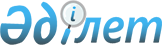 О форме декларации на товары и порядке ее заполненияРешение Комиссии таможенного союза от 20 мая 2010 года № 257.       Сноска. Наименование в редакции решения Коллегии Евразийской экономической комиссии от 21.05.2019 № 83 (вступает в силу с 01.02.2020).       В соответствии с пунктом 5 статьи 105 Таможенного кодекса Евразийского экономического союза Комиссия таможенного союза решила:      Сноска. Преамбула с изменениями, внесенным решением Коллегии Евразийской экономической комиссии от 21.05.2019 № 83 (вступает в силу с 01.02.2020).
      1. Утвердить прилагаемые Порядок заполнения декларации на товары и форму декларации на товары.      Сноска. Пункт 1 с изменениями, внесенным решением Коллегии Евразийской экономической комиссии от 21.05.2019 № 83 (вступает в силу с 01.02.2020).
      2. Утратил силу решением Коллегии Евразийской экономической комиссии от 21.05.2019 № 83 (вступает в силу с 01.02.2020).
      3. Утратил силу решением Коллегии Евразийской экономической комиссии от 21.05.2019 № 83 (вступает в силу с 01.02.2020).
      4. Утратил силу решением Коллегии Евразийской экономической комиссии от 31.01.2013 № 8 (вступает в силу по истечении 30 календарных дней с даты его официального опубликования).
      5. Утратил силу решением Коллегии Евразийской экономической комиссии от 21.05.2019 № 83 (вступает в силу с 01.02.2020).
       Члены Комиссии таможенного союза:       Сноска. Нумерационный заголовок в редакции решения Коллегии Евразийской экономической комиссии от 17.12.2019 № 223 (вступает в силу с 02.02.2020). Порядок заполнения декларации на товары       Сноска. Наименование в редакции решения Коллегии Евразийской экономической комиссии от 21.05.2019 № 83 (вступает в силу с 01.02.2020).       Сноска. Инструкция в редакции решения Коллегии Евразийской экономической комиссии от 26.04.2012 № 39 (вступает в силу 01.07.2012); с изменениями, внесенными решениями Коллегии Евразийской экономической комиссии от 06.10.2015 № 129 (вступает в силу по истечении 30 календарных дней с даты его официального опубликования); от 15.11.2016 № 146 (вступает в силу по истечении 30 календарных дней с даты его официального опубликования); от 20.06.2017 № 68 (вступает в силу по истечении 30 календарных дней с даты его официального опубликования); от 18.07.2017 № 91 (вступает в силу по истечении 30 календарных дней с даты его официального опубликования); от 15.01.2019 № 1 (вступает в силу с 01.07.2019); от 21.05.2019 № 83 (вступает в силу с 01.02.2020).       Сноска.        По тексту Инструкции слова "двузначный буквенный код альфа-2" заменены словом "код" в соответствии с решением Коллегии Евразийской экономической комиссии от 25.06.2013 № 137 (порядок вступления в силу см. п. 2);       по тексту слова "государство – член Таможенного союза" в соответствующих числе и падеже заменены словами "государство – член Союза" в соответствующих числе и падеже, слова "ТН ВЭД ТС" заменены словами "ТН ВЭД ЕАЭС", слова "таможенное законодательство Таможенного союза" в соответствующем падеже заменены словами "международные договоры и акты, составляющие право Союза," в соответствующем падеже, слова "товар Таможенного союза" в соответствующих числе и падеже заменены словами "товар Союза" в соответствующих числе и падеже в соответствии с решением Коллегии Евразийской экономической комиссии от 27.04.2015 № 38 (порядок вступления в силу см. п.3);       по тексту слова "настоящая Инструкция" в соответствующем падеже заменить словами "настоящий Порядок" в соответствующем падеже, слова "по ТН ВЭД ЕАЭС" заменить словами "в соответствии с ТН ВЭД ЕАЭС", слова "раздела II Инструкции" заменить словами "раздела II настоящего Порядка", слово "внешнеэкономической" (кроме абзаца шестого пункта 2) и слова "изменении или" исключить в соответствии с решением Коллегии Евразийской экономической комиссии от 21.05.2019 № 83 (вступает в силу с 01.02.2020). I. Общие положения       1. Настоящий Порядок разработан в соответствии с пунктом 5 статьи 105 Таможенного кодекса Евразийского экономического союза (далее – Кодекс) и определяет правила заполнения декларации на товары (далее – ДТ) в виде электронного документа и документа на бумажном носителе.      Сноска. Пункт 1 в редакции решения Коллегии Евразийской экономической комиссии от 21.05.2019 № 83 (вступает в силу с 01.02.2020).
      2. В одной ДТ декларируются сведения о товарах, содержащихся в одной товарной партии, если иное не установлено настоящей Инструкцией, которые помещаются под одну и ту же таможенную процедуру.      Для целей настоящей Инструкции как одна товарная партия рассматриваются:       при ввозе товаров на таможенную территорию Евразийского экономического союза (далее соответственно – таможенная территория, Союз) – товары, перевозимые от одного и того же отправителя в адрес одного и того же получателя по таможенной территории в рамках исполнения обязательств по одному документу, подтверждающему совершение сделки (или по одному документу об условиях переработки товаров при таможенном декларировании продуктов переработки), или по односторонней сделке, или без совершения какой-либо сделки, а также если такие товары в пределах сроков, предусмотренных статьей 110 Кодекса, предъявлены одному и тому же таможенному органу в месте прибытия на таможенную территорию или в месте доставки, если применялась таможенная процедура таможенного транзита и находятся в одном месте временного хранения (если товары помещались на временное хранение), либо выпущены в сроки, установленные для подачи ДТ в соответствии со статьей 120 Кодекса;      при вывозе товаров с таможенной территории – товары, одновременно отгружаемые или отгружаемые в течение определенного периода времени в случаях, определенных законодательством государств–членов Союза, в регионе деятельности одного и того же таможенного органа одним и тем же отправителем в адрес одного и того же получателя, находящегося за пределами таможенной территории, в рамках исполнения обязательств по одному документу, подтверждающему совершение сделки (или по одному документу об условиях переработки товаров при таможенном декларировании продуктов переработки), либо по односторонней сделке, либо без совершения какой-либо сделки;       при завершении действия ранее заявленной таможенной процедуры без перемещения товаров через таможенную границу Союза (далее – таможенная граница) – товары, помещенные под одну и ту же предшествующую таможенную процедуру по одному договору (контракту), если при совершении сделки заключался соответствующий договор (контракт) (или по одному документу об условиях переработки товаров), продукты их переработки, товары, изготовленные (полученные) из таких товаров, отходы, образовавшиеся из таких товаров, находящиеся под таможенным контролем одного и того же таможенного органа или выпущенные в сроки, установленные для подачи ДТ в соответствии со статьей 120 Кодекса, декларантом которых будет являться то же лицо, которое поместило товары под предшествующую таможенную процедуру, либо лицо, приобретшее имущественные права на декларируемые товары после их помещения под предшествующую таможенную процедуру.      Декларант вправе заявить сведения о товарах, содержащихся в одной товарной партии, в нескольких ДТ, подаваемых в один и тот же таможенный орган, за исключением случая, когда товары, содержащиеся в одной товарной партии в силу Основного правила интерпретации 2а, рассматриваются как составляющие товара, представленного в несобранном или разобранном виде, и классифицируются в позиции единой Товарной номенклатуры внешнеэкономической деятельности Евразийского экономического союза (далее – ТН ВЭД ЕАЭС), соответствующей комплектному или завершенному товару.      Сноска. Пункт 2 с изменениями, внесенными решениями Коллегии Евразийской экономической комиссии от 25.06.2013 № 137 (порядок вступления в силу см. п. 2); от 27.04.2015 № 38 (порядок вступления в силу см. п.3); от 15.01.2019 № 1 (вступает в силу с 01.07.2019); от 21.05.2019 № 83 (вступает в силу с 01.02.2020).
      3. В одной ДТ могут быть заявлены сведения о не более чем 999 товарах.      4. Если товары, содержащиеся в одной товарной партии, заявляются для помещения под разные таможенные процедуры, должны подаваться отдельные ДТ для каждой таможенной процедуры.      При таможенном декларировании (далее - декларирование) валюты и ценных бумаг подается отдельная ДТ на каждый вид валюты и ценных бумаг.       В Республике Казахстан при наличии в одной товарной партии товаров, в отношении которых применяются ставки пошлин Единого таможенного тарифа Евразийского экономического союза, и товаров, включенных в перечень товаров, в отношении которых Республикой Казахстан в соответствии с обязательствами, принятыми в качестве условия присоединения к Всемирной торговой организации, применяются ставки ввозных таможенных пошлин, более низкие по сравнению со ставками пошлин Единого таможенного тарифа Евразийского экономического союза, и размеров таких ставок пошлин, утвержденный Решением Совета Евразийской экономической комиссии от 14 октября 2015 г. № 59 (далее – перечень товаров, в отношении которых применяются пониженные ставки ввозных таможенных пошлин, и размеров таких ставок пошлин), такие товары подлежат декларированию в разных ДТ.      Сноска. Пункт 4 с изменением, внесенным решением Коллегии Евразийской экономической комиссии от 15.12.2015 № 166 (порядок вступления в силу см. п.2).
       5. ДТ состоит из основного (ДТ1) и добавочных (ДТ2) листов.      Добавочные листы ДТ используются в дополнение к основному листу, если в одной ДТ декларируются сведения о двух и более товарах.      При декларировании товаров в письменной форме ДТ подается на листах формата A4.      Сноска. Пункт 5 с изменениями, внесенными решением Коллегии Евразийской экономической комиссии от 07.07.2014 № 105 (вступает в силу по истечении 30 календарных дней с даты его официального опубликования).
       6. На основном листе ДТ указываются сведения об одном товаре. На одном добавочном листе могут быть указаны сведения о трех товарах.      При этом как один товар декларируются товары одного наименования (фирменного, коммерческого или иного традиционного наименования), которые содержатся в одной товарной партии, отнесены к одному классификационному коду в соответствии с ТН ВЭД ЕАЭС, которые происходят из одной страны (группы стран, таможенного союза стран, региона или части страны) либо происхождение которых неизвестно, к которым применяются одинаковые меры таможенно-тарифного регулирования, запреты и ограничения, меры защиты внутреннего рынка.       Товары, указанные в приложении № 1 к настоящему Порядку, помещаемые под таможенную процедуру выпуска для внутреннего потребления, декларируются как один товар, если при соблюдении условий, предусмотренных абзацем вторым настоящего пункта, товары имеют одинаковые товарный знак, марку, модель, артикул, технические и (или) коммерческие характеристики.      Товары, в отношении которых применяется тарифная льгота, установленная подпунктом 7.1.11 пункта 7 Решения Комиссии Таможенного союза от 27 ноября 2009 г. № 130, декларируются как один товар, если при соблюдении условий, предусмотренных абзацами вторым и третьим настоящего пункта, они имеют одинаковый регистрационный номер товара, указанный в перечне технологического оборудования, комплектующих и запасных частей к нему либо в перечне сырья и материалов, предусмотренных указанным подпунктом.      В Республике Беларусь, Республике Казахстан, Кыргызской Республике и Российской Федерации товары, содержащие объекты интеллектуальной собственности, включенные в национальный таможенный реестр объектов интеллектуальной собственности государства – члена Союза (далее – таможенный реестр объектов интеллектуальной собственности), в котором эти товары помещаются под таможенную процедуру, декларируются отдельно от товаров, не содержащих объекты интеллектуальной собственности, включенные в указанный реестр.      Если товары находятся на поддонах, эти поддоны заявляются вместе с декларируемыми товарами при условии, что стоимость поддонов входит в стоимость товаров (в том числе в случае, если стоимость поддонов не выделена отдельно) в соответствии с условиями сделки.      В Кыргызской Республике и Российской Федерации лекарственные средства, относимые согласно законодательству Кыргызской Республики и Российской Федерации соответственно к жизненно необходимым и важнейшим лекарственным средствам, декларируются как один товар, если они имеют одинаковые наименование, лекарственную форму, дозировку и форму выпуска.      Сноска. Пункт 6 в редакции решения Коллегии Евразийской экономической комиссии от 21.05.2019 № 83 (вступает в силу с 01.02.2020).
       7. ДТ заполняется в соответствии с настоящим Порядком, прописными буквами с использованием печатающих устройств, разборчиво, не должна содержать подчисток, помарок и исправлений, если иное не установлено настоящей Инструкцией.      Если в документах встречается написание наименований иностранных лиц, товаров, транспортных средств и т.д. с использованием букв латинского алфавита, то такие сведения указываются в ДТ буквами латинского алфавита.      Например:      наименование иностранного лица – ""PARADISE" LLC", ""AGRO TRAIDING GROUP" LTD", "AMRO BANK";      наименование автотранспортного средства – в соответствии с паспортом технического средства или официальными справочниками – "TOYOTA LAND CRUISER", "MAZDA 626";      наименование морского судна – "VICTORIA";      наименование лекарственного препарата – "FESTAL", "SULPHAQUIN".      Сноска. Пункт 7 с изменением, внесенным решением Коллегии Евразийской экономической комиссии от 05.12.2017 № 167 (порядок введения в действие см. п.2); от 21.05.2019 № 83 (вступает в силу с 01.02.2020).
      8. Утратил силу решением Коллегии Евразийской экономической комиссии от 21.05.2019 № 83 (вступает в силу с 01.02.2020).
      9. Порядок заполнения граф добавочных листов ДТ аналогичен порядку заполнения соответствующих граф основного листа ДТ, если для отдельных граф добавочных листов настоящей Инструкцией не установлены особенности их заполнения.      91. Для целей настоящего Порядка под графой ДТ понимается набор сведений, объединенных по одному признаку.       Сведения, подлежащие указанию в соответствии с настоящим Порядком в графах ДТ, указываются:      при формировании ДТ в виде электронного документа – в соответствующих реквизитах структуры ДТ;      при заполнении ДТ в виде документа на бумажном носителе – в соответствующих графах формы ДТ.      Сноска. Раздел I дополнен пунктом 91 в соответствии с решением Коллегии Евразийской экономической комиссии от 21.05.2019 № 83 (вступает в силу с 01.02.2020).
      10. Если при декларировании товаров в письменной форме в графах ДТ недостаточно места для заявления сведений или для проставления служебных отметок должностным лицом, то сведения и служебные отметки, для которых недостаточно места, указываются на оборотной стороне ДТ или на дополнительно прикладываемых листах формата А4, которые являются неотъемлемой частью ДТ (далее - дополнение). При этом в соответствующей графе ДТ производятся записи: "СМ. ОБОРОТ" или "СМ. ДОПОЛНЕНИЕ", которые не вносятся в электронный вид ДТ.      При этом на оборотной стороне основного и добавочных листов ДТ проставляются номер графы и порядковый номер декларируемого товара (если сведения имеют отношение к конкретному товару) и указываются сведения, заявляемые в этой графе в порядке, предусмотренном настоящей Инструкцией.      Все листы дополнения должны быть пронумерованы.      Количество каждого дополнения должно соответствовать количеству экземпляров ДТ. К первому экземпляру ДТ прикладывается оригинал дополнения, к остальным экземплярам могут прилагаться копии.      На каждом листе дополнения указываются:      в правом верхнем углу "ДОПОЛНЕНИЕ НА ___ Л., к ДТ      № _____";      порядковый номер декларируемого товара в виде записи: "Товар № ______" и по каждому товару - номер графы и те сведения, которые вносятся в эту графу в соответствии с порядком заполнения этой графы.      Каждый экземпляр дополнения в правом нижнем углу подписывается лицом, составившим ДТ, и удостоверяется путем проставления оттиска печати декларанта или таможенного представителя, если в соответствии с законодательством государства–члена Союза декларант или таможенный представитель должны иметь печать.      Если дополнение составлено должностным лицом, каждый экземпляр дополнения в правом нижнем углу заверяется подписью должностного лица с проставлением оттиска личной номерной печати.      В электронный вид ДТ вносятся все сведения, содержащиеся на оборотной стороне ДТ и в дополнениях.      Сноска. Пункт 10 с изменением, внесенным решением Коллегии Евразийской экономической комиссии от 07.07.2014 № 105 (вступает в силу по истечении 30 календарных дней с даты его официального опубликования); от 21.05.2019 № 83 (вступает в силу с 01.02.2020).
       11. Для заявления сведений в ДТ применяются справочники и классификаторы, включенные в состав ресурсов единой системы нормативно-справочной информации Союза, а также справочники и классификаторы, используемые для таможенных целей, формируемые и подлежащие применению в соответствии с законодательством государств – членов Союза.      Сноска. Пункт 11 в редакции решения Коллегии Евразийской экономической комиссии от 21.05.2019 № 83 (вступает в силу с 01.02.2020).
      12. Если при использовании добавочных листов ДТ остаются незаполненные графы, обозначенные символами "31", то такие графы должны быть перечеркнуты горизонтальной линией.      13. При декларировании товаров в письменной форме ДТ предоставляется в таможенный орган в трех экземплярах, каждый из которых нумеруется в графе, расположенной слева от граф 2, 8, 14, 18, 21, 25 и 29 основного листа ДТ, и распределяется следующим образом:      первый экземпляр – остается в таможенном органе, которому декларируются товары;      второй и третий экземпляры – возвращаются декларанту. При этом при помещении товаров под таможенную процедуру, предусматривающую вывоз товаров с таможенной территории, второй экземпляр предоставляется в таможенный орган, расположенный в месте убытия товаров с таможенной территории.      В Республике Беларусь ДТ предоставляется в таможенный орган в четырех экземплярах, каждый из которых нумеруется в графе, расположенной слева от граф 2, 8, 14, 18, 21, 25 и 29 основного листа ДТ, и распределяется следующим образом:      первый и четвертый экземпляры – остаются в таможенном органе, которому декларируются товары;      второй и третий экземпляры – возвращаются декларанту. При этом при помещении товаров под таможенную процедуру, предусматривающую вывоз товаров с таможенной территории, второй экземпляр предоставляется в таможенный орган, расположенный в месте убытия товаров с таможенной территории.      Сноска. Абзац утратил силу решением Коллегии Евразийской экономической комиссии от 07.07.2014 № 105 (вступает в силу по истечении 30 календарных дней с даты его официального опубликования).
      В Республике Казахстан при помещении товаров под таможенную процедуру, предусматривающую вывоз товаров с таможенной территории, на втором экземпляре ДТ должностным лицом проставляется соответствующий штамп с указанием места и срока доставки товаров, за исключением товаров, перемещаемых трубопроводным транспортом и по линиям электропередачи.      Сноска. Пункт 13 с изменениями, внесенными решением Коллегии Евразийской экономической комиссии от 07.07.2014 № 105 (вступает в силу по истечении 30 календарных дней с даты его официального опубликования).
      131. ДТ в виде электронного документа может содержать сведения технического характера, которые формируются информационной системой и необходимы для автоматизированной обработки ДТ. Состав указанных сведений определяется в описании структуры ДТ.      Сведения технического характера не отображаются в ДТ в виде документа на бумажном носителе.      Сноска. Раздел I дополнен пунктом 131 в соответствии с решением Коллегии Евразийской экономической комиссии от 21.05.2019 № 83 (вступает в силу с 01.02.2020).
  II. Порядок заполнения ДТ на товары, ввозимые (ввезенные) на
таможенную территорию      14. При декларировании товаров в таможенных процедурах выпуска для внутреннего потребления, таможенного склада, переработки на таможенной территории, переработки для внутреннего потребления, временного ввоза (допуска), реимпорта, беспошлинной торговли (в отношении иностранных товаров), уничтожения, отказа в пользу государства, свободной таможенной зоны (в отношении иностранных товаров), свободного склада (в отношении иностранных товаров), специальной таможенной процедуры декларантом заполняются следующие графы ДТ: 1 – 9, 11, 12 (за исключением таможенных процедур таможенного склада, уничтожения, отказа в пользу государства и специальной таможенной процедуры), 14, 15, 15 (a; b), 16, 17, 17 (a; b), 18 – 26, 29 – 44, 45 (за исключением таможенных процедур таможенного склада, уничтожения, отказа в пользу государства и специальной таможенной процедуры), 46, 47, "В", 48, 52 (в Республике Беларусь) и 54.      Сноска. Абзац исключен решением Коллегии Евразийской экономической комиссии от 21.05.2019 № 83 (вступает в силу с 01.02.2020).
      Сноска. Пункт 14 с изменением, внесенным решением Коллегии Евразийской экономической комиссии от 15.11.2016 № 146 (вступает в силу по истечении 30 календарных дней с даты его официального опубликования); от 21.05.2019 № 83 (вступает в силу с 01.02.2020).
      141. Для целей настоящего Порядка под налоговым номером понимается:      1) в Республике Армения – учетный номер налогоплательщика (УНН);      2) в Республике Беларусь – учетный номер плательщика (УНП) (за исключением физического лица, не являющегося индивидуальным предпринимателем) либо идентификационный номер физического лица (при наличии);      3) в Республике Казахстан – бизнес-идентификационный номер (БИН) для организации (филиала и представительства) и индивидуального предпринимателя, осуществляющего деятельность в виде совместного предпринимательства, либо индивидуальный идентификационный номер (ИИН) для физического лица, в том числе для индивидуального предпринимателя, осуществляющего деятельность в виде личного предпринимательства. Если в качестве получателя товаров выступает иностранное лицо, указывается бизнес-идентификационный номер (БИН) для иностранного юридического лица либо уникальный идентификационный номер (УИН) для иностранного физического лица;      4) в Кыргызской Республике – идентификационный налоговый номер налогоплательщика (ИНН) для юридического лица или индивидуального предпринимателя либо персональный идентификационный номер (ПИН) для физического лица, осуществляющего коммерческую деятельность на территории Кыргызской Республики и не зарегистрированного в качестве индивидуального предпринимателя;      5) в Российской Федерации – идентификационный номер налогоплательщика (ИНН), а для юридического лица – также код причины постановки на учет (КПП) (для обособленного подразделения юридического лица проставляется КПП, присвоенный по месту нахождения обособленного подразделения), который указывается в ДТ в виде электронного документа в соответствующих реквизитах структуры ДТ, а в ДТ в виде документа на бумажном носителе – через знак разделителя "/".      142. Сведения о месте жительства или месте нахождения лица, месте нахождения товаров указываются в ДТ в виде электронного документа в соответствующих реквизитах структуры ДТ, а в ДТ в виде документа на бумажном носителе – через запятую в соответствующих графах ДТ и включают в себя:      1) краткое название страны (региона или части страны) в соответствии с классификатором стран мира;      2) административно-территориальную единицу (регион, область, район и др.) (при указании сведений о физическом лице, имеющем постоянное место жительства в Кыргызской Республике и не являющемся индивидуальным предпринимателем, – код административно-территориальной единицы в соответствии с государственным классификатором системы обозначений объектов административно-территориальных и территориальных единиц (ЕК СОАТЕ));      3) населенный пункт;      4) улицу (бульвар, проспект и др.);      5) номер дома;      6) номер корпуса (строения);      7) номер квартиры (комнаты, офиса).      143. Сведения о документе, удостоверяющем личность, указываются в ДТ в виде электронного документа в соответствующих реквизитах структуры ДТ, а в ДТ в виде документа на бумажном носителе – через запятую в соответствующей графе ДТ и включают в себя:      1) код вида документа в соответствии с классификатором видов документов, удостоверяющих личность;      2) код страны (региона или части страны), уполномоченным органом которой выдан документ, удостоверяющий личность, в соответствии с классификатором стран мира;      3) серия (при наличии) и номер документа (через пробел);      4) дата выдачи документа в формате дд.мм.гггг (день, месяц, календарный год).      144. Сведения о декларанте, получателе товара (предусмотренные настоящим разделом), об отправителе товара (предусмотренные разделом III настоящего Порядка), а также о лице, ответственном за финансовое урегулирование, указываются в ДТ в виде электронного документа в соответствующих реквизитах структуры ДТ, а в ДТ в виде документа на бумажном носителе – в отдельных строках соответствующих граф ДТ и включают в себя:      1) для юридического лица (организации, не являющейся юридическим лицом), созданного в соответствии с законодательством государства – члена Союза:      краткое (сокращенное) или полное наименование;      налоговый номер (в соответствии с пунктом 141 настоящего Порядка);      идентификационный таможенный номер (ИТН) в соответствии с классификатором формирования идентификационного таможенного номера – для Республики Казахстан, код Общереспубликанского классификатора предприятий и организаций (ОКПО) – для Кыргызской Республики, основной государственный регистрационный номер (ОГРН) – для Российской Федерации;      контактные реквизиты (в соответствии с пунктом 145 настоящего Порядка);      2) для иностранной организации:      краткое (сокращенное) или полное наименование;      место нахождения (в соответствии с пунктом 142 настоящего Порядка);      налоговый номер (в соответствии с пунктом 141 настоящего Порядка) (для Республики Казахстан);      контактные реквизиты (в соответствии с пунктом 145 настоящего Порядка);      3) для обособленного подразделения, не являющегося юридическим лицом и выступающего от имени юридического лица (организации, не являющейся юридическим лицом):      краткое (сокращенное) или полное наименование юридического лица (организации, не являющейся юридическим лицом), обособленным подразделением которого оно является;      налоговый номер юридического лица (организации, не являющейся юридическим лицом), обособленным подразделением которого оно является (в соответствии с пунктом 141 настоящего Порядка);      место нахождения юридического лица (организации, не являющейся юридическим лицом), обособленным подразделением которого оно является (в соответствии с пунктом 142 настоящего Порядка) (для Республики Беларусь не указывается);      краткое (сокращенное) или полное наименование обособленного подразделения (при наличии);      место нахождения обособленного подразделения (в соответствии с пунктом 142 настоящего Порядка);      налоговый номер обособленного подразделения (в соответствии с пунктом 141 настоящего Порядка);      контактные реквизиты обособленного подразделения (в соответствии с пунктом 145 настоящего Порядка);      4) для физического лица, зарегистрированного в качестве индивидуального предпринимателя в соответствии с законодательством государства – члена Союза (далее – индивидуальный предприниматель):      фамилию, имя, отчество (при наличии);      место жительства (в соответствии с пунктом 142 настоящего Порядка);      налоговый номер (в соответствии с пунктом 141 настоящего Порядка);      код Общереспубликанского классификатора предприятий и организаций (ОКПО) – для Кыргызской Республики, основной государственный регистрационный номер индивидуального предпринимателя (ОГРНИП) – для Российской Федерации;      контактные реквизиты (в соответствии с пунктом 145 настоящего Порядка);      5) для физического лица, не являющегося индивидуальным предпринимателем:      фамилию, имя, отчество (при наличии);      место жительства (в соответствии с пунктом 142 настоящего Порядка);      сведения о документе, удостоверяющем личность (в соответствии с пунктом 143 настоящего Порядка);      налоговый номер (при наличии) (в соответствии с пунктом 141 настоящего Порядка);      номерной знак общественных услуг (НЗОУ) или номер справки об отсутствии такого знака – для Республики Армения, идентификационный номер (при наличии) – для иных государств – членов Союза;      контактные реквизиты (в соответствии с пунктом 145 настоящего Порядка).      145. Сведения о контактных реквизитах лица включают в себя:      наименование вида связи (телефон, факс, электронная почта и др.);      идентификатор канала связи (номера телефона, факса, адрес электронной почты и др.).      Сведения о контактных реквизитах лица указываются в ДТ в виде электронного документа в соответствующих реквизитах структуры ДТ, а в ДТ в виде документа на бумажном носителе в соответствующей графе ДТ одной строкой указываются наименование вида связи и через пробел идентификатор канала связи. При этом сведения о каждом контактном реквизите в ДТ в виде документа на бумажном носителе указываются через запятую.      Сноска. Раздел II дополнен пунктами 141 – 145 в соответствии с решением Коллегии Евразийской экономической комиссии от 21.05.2019 № 83 (вступает в силу с 01.02.2020).
      Примечание ИЗПИ!
      В пункт 1 предусмотрены изменения решением Коллегии Евразийской экономической комиссии от 06.12.2022 № 194 (вступает в силу с 01.04.2023).
      15. Порядок заполнения граф декларантом:      1) графа 1. "Декларация"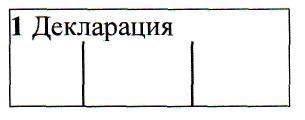       1 Декларация      В первом подразделе графы производится запись "ИМ".      Во втором подразделе графы указывается двузначный цифровой код заявляемой таможенной процедуры в соответствии с Классификатором видов таможенных процедур.      В случае использования ДТ в виде электронного документа в третьем подразделе графы производится запись: "ЭД";      2) графа 2. "Отправитель/Экспортер"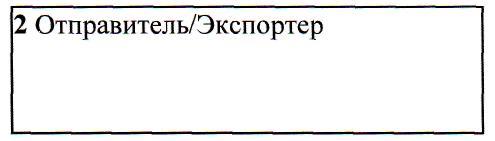       2 Отправитель/Экспортер      В графе указываются сведения о лице, указанном в качестве отправителя товаров в транспортных (перевозочных) документах, в соответствии с которыми начата (начинается) перевозка товаров:      для организации – краткое наименование организации и место ее нахождения (в соответствии с пунктом 142 настоящего Порядка). Если организация имеет статус уполномоченного экономического оператора, присвоенный в государстве, не являющемся государством – членом Союза, с которым заключен международный договор Союза либо международный договор государства-члена о взаимном признании статуса уполномоченного экономического оператора (далее – иностранный УЭО), то в ДТ в виде электронного документа в соответствующих реквизитах структуры ДТ, а в ДТ в виде документа на бумажном носителе – в правом верхнем углу графы после знака "№" в дополнение к сведениям, указываемым в соответствии с пунктом 142 настоящего Порядка, указывается идентификационный номер иностранного УЭО (при наличии сведений о таком номере);      для физического лица - фамилия, имя, отчество физического лица и его место жительства (в соответствии с пунктом 142 настоящего Порядка);      Например:      ""RED" LTD      ГЕРМАНИЯ, БЕРЛИН, БЛЮМЕНШТРАССЕ, 26";      или "BARTON BILL      ИТАЛИЯ, ROMA, ST. PETER, 12, 1".       В Республике Беларусь, Республике Казахстан и Российской Федерации, если перемещение товаров осуществляется с использованием нескольких видов транспорта или транспортных средств (с перегрузкой (перевалкой) товаров с одного транспортного средства на другое) и на момент подачи ДТ декларант не может предоставить транспортный (перевозочный) документ, в соответствии с которым начата (начинается) перевозка товаров, в графе указываются сведения об иностранном лице, участвующем в сделке с указанием: "КОНТРАГЕНТ".            Графа не заполняется, если при завершении действия ранее заявленной таможенной процедуры в отношении декларируемых товаров не осуществлялась международная перевозка, при декларировании наличной валюты (выручки и разменной валюты в виде банкнот и монет), перемещаемой в связи с реализацией товаров на бортах воздушных судов, на железнодорожном и иных видах транспорта, а также при декларировании товаров, приобретенных в розничной торговле за пределами таможенной территории;      3) графа 3. "Формы"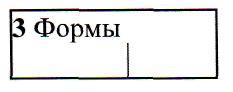       В первом подразделе графы указывается порядковый номер листа ДТ.      Во втором подразделе графы указывается общее количество листов ДТ, включая основной и все добавочные листы.      Например:      если имеется одна ДТ с двумя добавочными листами, на основном листе ДТ указывается – "1/3"; на первом добавочном листе – "2/3"; на втором – "3/3";      если ДТ не имеет добавочных листов, указывается – "1/1";      4) графа 4. "Отгрузочные спецификации"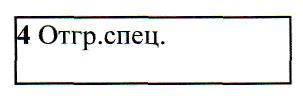       Графа заполняется при использовании отгрузочных спецификаций, перечней и иных подобных документов при декларировании товаров, в том числе перемещаемых в несобранном или разобранном виде, некомплектном или незавершенном виде.      Сноска. Абзац утратил силу решением Коллегии Евразийской экономической комиссии от 21.05.2019 № 83 (вступает в силу с 01.02.2020).
      В графе указывается цифровыми символами общее количество предоставляемых одновременно с ДТ спецификаций, перечней, списков и иных подобных документов, а через знак разделителя "/" - общее количество листов спецификаций, перечней и иных подобных документов;      5) графа 5. "Всего товаров"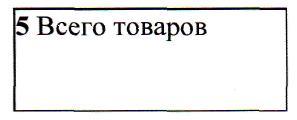       5 Всего товаров      В графе указывается цифровыми символами общее число декларируемых товаров в ДТ.      Общее число декларируемых товаров должно соответствовать количеству заполняемых граф 31 основного и добавочных листов ДТ;      6) графа 6. "Всего мест"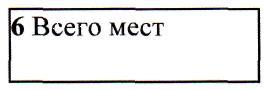       6 Всего мест      В графе указывается цифровыми символами общее количество грузовых мест декларируемых товаров в соответствии с транспортными (перевозочными) документами.      Если товары перевозятся насыпом, навалом или наливом и в транспортных (перевозочных) документах не определено количество грузовых мест, в графе указывается цифра ноль "0".      Графа не заполняется, если при завершении действия ранее заявленной таможенной процедуры в отношении декларируемых товаров не осуществлялась международная перевозка или перевозка в соответствии с таможенной процедурой таможенного транзита;      7) графа 7. "Справочный номер"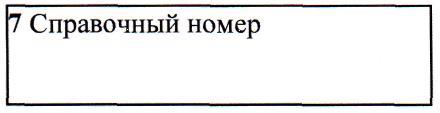       В графе указывается код особенности декларирования товаров в соответствии с Классификатором особенностей таможенного декларирования товаров.      Например:      при предварительном декларировании товаров в графе указывается код особенности декларирования товаров "ПТД".      Графа не заполняется, если отсутствуют особенности декларирования товаров либо в Классификаторе особенностей таможенного декларирования товаров не предусмотрен соответствующий код;      8) графа 8. "Получатель"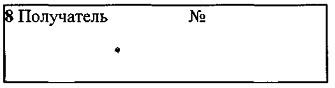       8 Получатель №      В графе указываются сведения о лице, указанном в качестве получателя товаров в транспортных (перевозочных) документах, в соответствии с которыми завершена (завершается) перевозка товаров, в соответствии с пунктом 144 настоящего Порядка.      Если в качестве получателя товаров выступает иностранное лицо, а также лицо, зарегистрированное в ином государстве – члене Союза, чем государство – член Союза, таможенному органу которого подается ДТ, сведения о налоговом номере не указываются.      Если при завершении действия ранее заявленной таможенной процедуры в отношении декларируемых товаров не осуществлялась (не будет осуществляться) международная перевозка, в графе указываются сведения о лице, приобретшем имущественные права на декларируемые товары (в том числе на товары, ранее помещенные под иную таможенную процедуру на таможенной территории) и получившем разрешение на пользование товарами в соответствии с условиями таможенной процедуры.      Если сведения, подлежащие заявлению в настоящей графе, повторяют сведения, подлежащие заявлению в графе 14 ДТ, такие сведения в настоящую графу не вносятся, при этом производится запись "см. графу 14 ДТ".      Графа не заполняется при декларировании наличной валюты (выручки и разменной валюты в виде банкнот и монет), перемещаемой в связи с реализацией товаров на бортах воздушных судов, а также на железнодорожном и иных видах транспорта;      9) графа 9. "Лицо, ответственное за финансовое урегулирование"      В графе указываются сведения об одном из следующих лиц:      лице государства–члена Союза, заключившем (или от имени либо по поручению которого заключен) договор (контракт) при совершении сделки, в соответствии с которым товары ввезены на таможенную территорию;      иностранном лице, имеющем право распоряжаться товарами на таможенной территории не в рамках сделки, одной из сторон которой выступает лицо государства–члена Союза;      лице, являющемся собственником декларируемых товаров на момент подачи ДТ, если декларируемые товары ввезены на таможенную территорию в рамках односторонней сделки;      лице, приобретшем (приобретающим) имущественные права на декларируемые товары, в том числе на товары, ранее помещенные под иную таможенную процедуру на таможенной территории, и получившем разрешение на пользование товарами в соответствии с условиями таможенной процедуры;      лице, осуществляющем ввоз наличной валюты на таможенную территорию.      В графе указываются сведения в соответствии с пунктом 144 настоящего Порядка.       Если сведения, подлежащие заявлению в настоящей графе, повторяют сведения, подлежащие заявлению в графе 14 ДТ, такие сведения в настоящую графу не вносятся, при этом производится запись: "см. графу 14 ДТ;      10) графа 11. "Торгующая страна"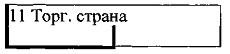       В первом подразделе графы указывается код страны (региона или части страны) в соответствии с классификатором стран мира, в которой зарегистрировано или постоянно проживает лицо, выступающее контрагентом лица государства - члена Союза по совершенной им сделке, в том числе при завершении действия ранее заявленной таможенной процедуры.      При отсутствии договора (контракта), подтверждающего совершение сделки, в первом подразделе графы указывается код страны (региона или части страны) в соответствии с классификатором стран мира на основании коммерческих документов.      Первый подраздел графы не заполняется при декларировании наличной валюты (выручки и разменной валюты в виде банкнот и монет), перемещаемой в связи с реализацией товаров на бортах воздушных судов, а также на железнодорожном и иных видах транспорта.      В Республике Беларусь:      при отсутствии сделки, а также, если страна регистрации или постоянное место проживания лица, выступающего контрагентом декларанта - лица, зарегистрированного или постоянно проживающего в Республике Беларусь, по совершенной декларантом сделке неизвестна, в первом подразделе графы указывается двухзначный цифровой код "00";      при декларировании товаров во втором подразделе графы указывается трехзначный цифровой код административно-территориального деления страны, указанной в первом подразделе графы, в соответствии с классификатором административно-территориального деления стран, применяемым в Республике Беларусь;      при отсутствии соответствующего трехзначного цифрового кода административно-территориального деления страны, код которой указан в первом подразделе настоящей графы, во втором подразделе графы указывается трехзначный цифровой код "000";      11) графа 12. "Общая таможенная стоимость"      В графе указывается цифровыми символами общая таможенная стоимость декларируемых товаров в валюте государства - члена Союза, таможенному органу которого подается ДТ, полученная путем суммирования величин таможенных стоимостей всех товаров, заявленных в графах 45 основного и добавочных листов ДТ.      В графе указывается полученное значение общей таможенной стоимости, округленное по математическим правилам с точностью до двух знаков после запятой.      В Республике Армения указывается полученное значение общей таможенной стоимости, округленное по математическим правилам до целой величины.      Графа не заполняется в случае, если графы 45 основного и добавочных листов ДТ в отношении всех товаров, декларируемых в ДТ, не заполняются в соответствии с настоящим Порядком;      12) графа 14. "Декларант"      В графе в соответствии с пунктом 144 настоящего Порядка указываются сведения о декларанте.      Если декларантом является уполномоченный экономический оператор, в ДТ в виде электронного документа в соответствующих реквизитах структуры ДТ, а в ДТ в виде документа на бумажном носителе в правом верхнем углу графы после знака "№" в дополнение к сведениям, указываемым в соответствии с пунктом 144 настоящего Порядка, указывается номер свидетельства о включении в реестр уполномоченных экономических операторов. В иных случаях правый верхний угол графы не заполняется.      Если в качестве декларанта выступает лицо, зарегистрированное в ином государстве – члене Союза, чем государство – член Союза, таможенному органу которого подается ДТ, сведения о налоговом номере не указываются (кроме Республики Армения и Российской Федерации);      В Республике Армения и Российской Федерации:      если в качестве декларанта выступает лицо, поставленное на учет в налоговом органе иного государства – члена Союза, чем государство – член Союза, таможенному органу которого подается ДТ, перед налоговым номером без пробелов дополнительно указывается код страны (региона или части страны) в соответствии с классификатором стран мира, в которой это лицо поставлено на налоговый учет;      если в качестве декларанта выступает иностранная организация, не поставленная на учет в налоговом органе государства – члена Союза, таможенному органу которого подается ДТ, дополнительно к сведениям, предусмотренным подпунктом 2 пункта 144 настоящего Порядка, указываются без пробелов код страны (региона или части страны) в соответствии с классификатором стран мира, в которой зарегистрирована организация, и регистрационный номер, присвоенный иностранной организации в стране регистрации, либо код налогоплательщика, присвоенный иностранной организации в стране регистрации, или его аналог;      13) графа 15. "Страна отправления"      В графе указывается краткое название страны (региона или части страны) отправления товаров в соответствии с Классификатором стран мира.      Сведения о стране отправления товаров определяются на основании сведений, приведенных в транспортных (перевозочных) документах, по которым начата международная перевозка товаров.      Если международная перевозка осуществлялась по нескольким транспортным (перевозочным) документам, в графе указывается краткое название первой страны, в которой заявленные в ДТ товары были приняты к перевозке для доставки в адрес получателя, указанного в графе 8 ДТ.      Графа не заполняется, если при завершении действия ранее заявленной таможенной процедуры в отношении декларируемых товаров не осуществлялась международная перевозка, а также при декларировании наличной валюты, перемещаемой в связи с реализацией товаров на бортах воздушных судов, а также на железнодорожном и иных видах транспорта;      14) графа 15 (a; b). "Код страны отправления"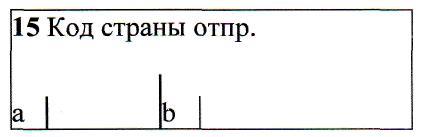       В подразделе "а" графы указывается код страны (региона или части страны) отправления в соответствии с Классификатором стран мира.      Графа не заполняется, если не заполнена графа 15 ДТ.      В Республике Беларусь:      при декларировании товаров в подразделе "b" графы указывается трехзначный цифровой код административно-территориального деления страны отправления в соответствии с Классификатором административно-территориального деления стран, применяемым в Республике Беларусь;      при отсутствии соответствующего трехзначного цифрового кода административно-территориального деления страны, код которой указан в подразделе "а" настоящей графы, в подразделе "b" графы указывается трехзначный код "000";      15) графа 16. "Страна происхождения"       В графе указывается краткое название страны (группы стран, таможенного союза стран, региона или части страны), из которой происходят декларируемые товары. Краткое название страны (группы стран, таможенного союза стран, региона или части страны) указывается исходя из происхождения товаров, определенного в соответствиис с правилами определения происхождения товаров, ввозимых на таможенную территорию, предусмотренными в соответствии с пунктом 2 статьи 37 Договора о Евразийском экономическом союзе от 29 мая 2014 года (далее – Договор).      Краткие названия стран (регионов или частей стран) указываются в соответствии с классификатором стран мира.      В графе допускается указывать Европейский союз в качестве группы стран, из которой происходят декларируемые товары, если документы о происхождении товаров не содержат сведений о происхождении товаров из конкретной страны Европейского союза, а содержат сведения о происхождении товаров из Европейского союза (в качестве группы стран), за исключением случаев, когда применение мер таможенно-тарифного регулирования (отличных от тарифных преференций), запретов и ограничений, мер защиты внутреннего рынка зависит от происхождения товаров и действие таких мер распространяется на товары, происходящие из одной или нескольких стран Европейского союза. В этом случае в графе производится запись "ЕВРОСОЮЗ".      Например:      если в отношении декларируемых товаров применяется мера защиты внутреннего рынка, предусмотренная Договором, и действие такой меры распространяется на товары, происходящие из Европейского союза (в качестве группы стран), при этом документ о происхождении товаров содержит сведения о происхождении товаров из:      Европейского союза (в качестве группы стран), – в графе производится запись "ЕВРОСОЮЗ";      Итальянской Республики, – в графе производится запись "ИТАЛИЯ";       если в отношении декларируемых товаров применяется мера защиты внутреннего рынка, предусмотренная Договором, и действие такой меры распространяется на товары, происходящие из Итальянской Республики, при этом документ о происхождении товаров содержит сведения о происхождении товаров из:      Итальянской Республики, – в графе производится запись "ИТАЛИЯ";      Европейского союза (в качестве группы стран), – в графе не производится запись "ЕВРОСОЮЗ", а указывается в соответствии с абзацами первым и вторым (после таблицы) настоящего подпункта краткое название конкретной страны Европейского союза.      Если в одной ДТ декларируется несколько товаров, происходящих из разных стран (групп стран, таможенных союзов стран, регионов или частей стран), или если происхождение хотя бы одного товара неизвестно, в графе производится запись "РАЗНЫЕ".      Если происхождение всех декларируемых в ДТ товаров неизвестно, в графе производится запись "НЕИЗВЕСТНО".      Графа не заполняется при декларировании наличной валюты (выручки и разменной валюты в виде банкнот и монет), перемещаемой в связи с реализацией товаров на бортах воздушных судов, а также на железнодорожном и иных видах транспорта;      16) графа 17. "Страна назначения"      В графе указывается краткое название страны (региона или части страны) назначения товаров в соответствии с Классификатором стран мира.      Страна назначения товаров определяется на основании сведений, приведенных в транспортных (перевозочных) документах, по которым завершена (завершается) международная перевозка товаров.      В Республике Беларусь при декларировании товаров графа заполняется при завершении действия таможенных процедур свободной таможенной зоны и свободного склада на основании сведений, приведенных в транспортных (перевозочных) документах.      Графа не заполняется при декларировании наличной валюты (выручки и разменной валюты в виде банкнот и монет), перемещаемой в связи с реализацией товаров на бортах воздушных судов, а также на железнодорожном и иных видах транспорта;      17) графа 17 (a; b). "Код страны назначения"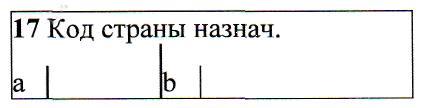       В подразделе "а" графы указывается код страны (региона или части страны) назначения в соответствии с Классификатором стран мира.      В Республике Беларусь:      при декларировании товаров при завершении действия таможенных процедур свободной таможенной зоны или свободного склада в подразделе "b" графы указывается трехзначный цифровой код административно-территориального деления страны назначения в соответствии с Классификатором административно-территориального деления стран, применяемым в Республике Беларусь;      при отсутствии соответствующего трехзначного цифрового кода административно-территориального деления страны, код которой указан в подразделе "а" настоящей графы, указывается трехзначный код "000";      18) графа 18. "Идентификация и страна регистрации транспортного средства при отправлении/прибытии"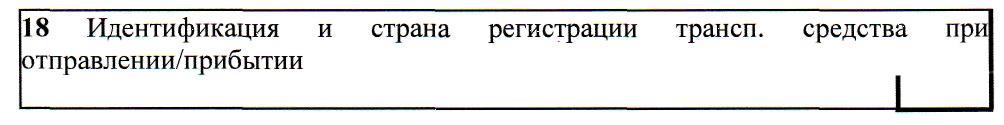       18 Идентификация и страна регистрации трансп. средства при отправлении/прибытии      В графе указываются сведения о транспортном средстве (транспортных средствах), перевозившем (перевозивших) по таможенной территории товары, которые предоставляются в таможенный орган для помещения под таможенную процедуру, за исключением таможенной процедуры таможенного транзита.      В первом подразделе графы указывается общее количество транспортных средств и после двоеточия через знак разделителя ";" без пробела:      при перевозке автомобильным транспортом - регистрационные номера транспортных средств,      например:      "4:А770АЕ;А771ВС;А772МН;А773АВ",      "4:А880АЕ199;А881ВС199;А882МН199;А883ЕН199";      при перевозке товаров составом автотранспортных средств – регистрационные номера всех транспортных средств, начиная с активного транспортного средства и через знак разделителя "/" номера прицепов, полуприцепов и др.,      например:      "2:С225ВН163/АВ1971163",      "2:АА3571-7/А4171А-7",      "3:А880АЕ199/АЕ2234;А882МН199";      при перевозке железнодорожным транспортом - номера железнодорожных вагонов (платформ, цистерн и т.п.);      при перевозке товаров водным транспортом - наименования судов;       при перевозке товаров воздушным транспортом - номера рейсов.         Во втором подразделе графы указывается код страны (региона или части страны), в которой зарегистрировано транспортное средство, а если в перевозке использовался состав транспортных средств, то код страны (региона или части страны), в которой зарегистрировано транспортное средство, приводящее в движение другое (другие) транспортное средство (транспортные средства), в соответствии с Классификатором стран мира.      Если страна (страны), в которой (которых) зарегистрировано транспортное средство, на момент декларирования неизвестна, во втором подразделе графы указываются два нуля "00".      Если товары перевозились несколькими транспортными средствами, зарегистрированными в разных странах, во втором подразделе графы указываются две девятки "99".      При перевозке товаров железнодорожным транспортом второй подраздел графы не заполняется.      Графа не заполняется, если в отношении декларируемых товаров перед их помещением под заявляемую в ДТ таможенную процедуру, в том числе при завершении действия ранее заявленной таможенной процедуры не осуществлялась международная перевозка, а также при перемещении товаров, пересылаемых в международных почтовых отправлениях.      В Республике Беларусь при декларировании товаров графа не заполняется, за исключением случая, предусмотренного абзацами двадцать вторым – двадцать четвертым (после таблицы) настоящего подпункта;      19) графа 19. "Контейнер"      В графе указываются следующие признаки перевозки товаров:      "1", если перевозка товаров через таможенную границу производится (производилась) в контейнере;      "0" в иных случаях (в том числе, если неизвестны сведения о том, как перевозятся (перевозились) товары);      20) графа 20. "Условия поставки"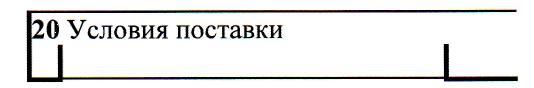       В графе указываются сведения о транспортных средствах в соответствии с абзацами третьим – двадцатым (после таблицы) настоящего подпункта в случае помещения под таможенную процедуру реэкспорта следующих товаров, которые для перевозки (транспортировки) по таможенной территории не помещаются под таможенную процедуру таможенного транзита:      товары, полученные (образовавшиеся) в результате операций по переработке на таможенной территории (продукты переработки, отходы и остатки);      многооборотная (возвратная) тара, предназначенная для упаковки и защиты товаров.      В графе указываются сведения об условиях поставки, если декларируемые товары ввезены (ввозятся) на таможенную территорию в счет исполнения обязательств по договору (контракту), заключенному при совершении сделки.       Во втором подразделе графы указываются код условия поставки (базис поставки) в соответствии с Классификатором условий поставки и наименование географического пункта (согласованного места поставки).            Если условия (базисы) поставки, относящиеся к товарам, декларируемым в ДТ различны, либо если условие (базис) поставки относится ко всем декларируемым в ДТ товарам, но при этом поставка осуществляется в различные географические пункты, во втором подразделе графы производится запись: "РАЗНЫЕ".      Первый и третий подразделы графы не заполняются;      Если условия поставки (коды условий поставки (базисы поставки) и (или) наименования географических пунктов (согласованных мест поставки)), относящиеся к товарам, декларируемым в ДТ, различаются, во втором подразделе графы производится запись "РАЗНЫЕ".       21) графа 21. "Идентификация и страна регистрации активного транспортного средства на границе" 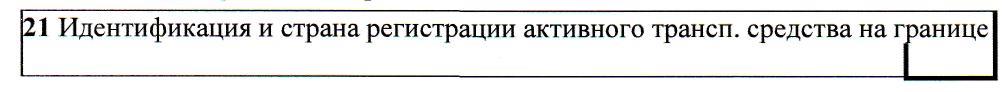       Графа заполняется, если декларируемые товары помещаются под таможенные процедуры иные, чем таможенная процедура таможенного транзита, в местах прибытия товаров на таможенную территорию или иных местах, приближенных к таможенной границе, если такие места определены законодательством государств-членов Союза.      В графе указываются сведения о транспортном средстве (транспортных средствах), на котором (которых) находились товары при прибытии в места перемещения товаров через таможенную границу.      Если при международной перевозке использовался состав транспортных средств, указываются сведения об активном транспортном средстве, приводившем в движение другое (другие) транспортное средство (транспортные средства).      В первом подразделе графы указывается общее количество транспортных средств и после двоеточия через знак разделителя ";" без пробела:      при перевозке автомобильным транспортом - регистрационные номера транспортных средств,      например:      "4:А770АЕ;А771ВС;А772МН;А773АВ",      "4:А880АЕ199;А881ВС199;А882МН199;А883ЕН199";      при перевозке товаров водным транспортом – наименования судов;      при перевозке товаров воздушным транспортом - номера рейсов.      Во втором подразделе графы указывается код страны (региона или части страны), в которой зарегистрировано транспортное средство, а если в перевозке использовался состав транспортных средств, то код страны (региона или части страны), в которой зарегистрировано транспортное средство, приводившее в движение другое (другие) транспортное средство (транспортные средства), в соответствии с Классификатором стран мира.      Если страна, в которой зарегистрировано транспортное средство, на момент декларирования неизвестна, во втором подразделе графы указываются два нуля "00".      Если товары перевозились несколькими транспортными средствами, зарегистрированными в разных странах, во втором подразделе графы указываются две девятки "99".      Если декларируемые товары перед их помещением под заявляемую в ДТ таможенную процедуру перевозились по таможенной территории в соответствии с таможенной процедурой таможенного транзита, в первом подразделе графы указывается общее количество транспортных средств, на которых находились товары при прибытии в места перемещения товаров через таможенную границу, иные сведения в графу не вносятся."      Графа не заполняется, если в отношении декларируемых товаров перед их помещением под заявляемую в ДТ таможенную процедуру, в том числе при завершении действия ранее заявленной таможенной процедуры не осуществлялась международная перевозка, при перевозке товаров железнодорожным транспортом, а также при перемещении товаров, пересылаемых в международных почтовых отправлениях.      В Республике Беларусь при декларировании товаров графа не заполняется;      22) графа 22. "Валюта и общая сумма по счету"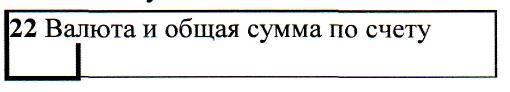       В первом подразделе графы для Республики Армения, Республики Казахстан, Кыргызской Республики и Российской Федерации указывается буквенный код валюты цены договора (контракта), а для Республики Беларусь – буквенный код валюты платежа (оценки), в которой определена стоимость заявленных в ДТ товаров, в соответствии с Классификатором валют.      Если условиями договора (контракта) предусмотрено более одной валюты цены (валюты платежа (оценки)), при заявлении сведений о валюте цены (валюте платежа (оценки)) указывается код преобладающей валюты цены (валюты платежа (оценки)).      В случае если на договор (контракт) распространяется требование о постановке на учет договора (контракта) в уполномоченном банке, об оформлении паспорта сделки либо регистрации договора (контракта) для целей валютного контроля в соответствии с законодательством государства – члена Союза, в таможенный орган которого подается ДТ, сведения о валюте цены (валюте платежа (оценки)) указываются на основании договора (контракта), поставленного на учет в уполномоченном банке, паспорта сделки либо зарегистрированного договора (контракта).      При отсутствии договора (контракта) указывается буквенный код валюты цены (валюты платежа (оценки)) в соответствии с Классификатором валют, указанной в коммерческих документах.      Во втором подразделе графы указывается общая стоимость товаров, полученная как сумма стоимостей, указанных в графах 42 основного и добавочных листов ДТ.      Полученное значение общей стоимости товаров округляется по математическим правилам с точностью до двух знаков после запятой.      23) графа 23. "Курс валюты"      Графа заполняется, если для определения таможенной стоимости декларируемых товаров и (или) исчисления таможенных платежей, специальных, антидемпинговых, компенсационных пошлин требуется произвести пересчет иностранной валюты.      В графе указывается курс иностранной валюты, код которой указан в графе 22 ДТ, к валюте государства–члена Союза, таможенному органу которого подается ДТ, установленный национальным (центральным) банком этого государства на день регистрации ДТ;      24) графа 24. "Характер сделки"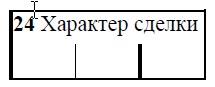       В первом подразделе графы указывается трехзначный цифровой код характера сделки в соответствии с Классификатором характера сделки, используемым в государствах–членах Союза.      Во втором подразделе графы указывается двузначный цифровой код особенности сделки в соответствии с Классификатором особенности сделки, используемым в государствах–членах Союза;      Третий подраздел графы не заполняется;      25) графа 25. "Вид транспорта на границе"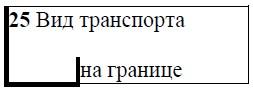       В первом подразделе графы указывается код вида транспортного средства, сведения о котором указаны в графе 21 ДТ, в соответствии с Классификатором видов транспорта и транспортировки товаров.      При перевозке товаров железнодорожным транспортом, а также при перемещении товаров, пересылаемых в международных почтовых отправлениях, в первом подразделе графы указывается код в соответствии с Классификатором видов транспорта и транспортировки товаров.      В Республике Беларусь при декларировании товаров в первом подразделе графы на основании сведений, имеющихся у декларанта, указывается код вида транспорта (вида транспортировки), которым (с использованием которого) декларируемые товары перемещались (будут перемещаться) через таможенную границу, в соответствии с Классификатором видов транспорта и транспортировки товаров. Если декларируемые товары перемещались (будут перемещаться) через таможенную границу различными видами транспорта, указывается код "99" в соответствии с Классификатором видов транспорта и транспортировки товаров.      Второй подраздел графы не заполняется.      Графа не заполняется при завершении действия ранее заявленной таможенной процедуры, если в отношении декларируемых товаров не осуществлялась (не будет осуществляться) международная перевозка (транспортировка), а также при помещении товаров Союза под таможенную процедуру беспошлинной торговли;      26) графа 26. "Вид транспорта внутри страны"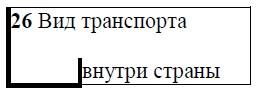       В первом подразделе графы указывается код вида транспортного средства, сведения о котором указаны в графе 18 ДТ, в соответствии с Классификатором видов транспорта и транспортировки товаров.      При перемещении товаров, пересылаемых в международных почтовых отправлениях, в первом подразделе графы указывается код в соответствии с Классификатором видов транспорта и транспортировки товаров.      Второй подраздел графы не заполняется.      Графа не заполняется, если в отношении декларируемых товаров перед их помещением под заявляемую в ДТ таможенную процедуру, в том числе при завершении действия ранее заявленной таможенной процедуры не осуществлялась международная перевозка.      В Республике Беларусь при декларировании товаров графа не заполняется;      27) графа 29. "Орган въезда/выезда"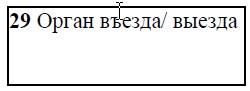       В графе указывается код таможенного органа, через который товары прибыли на таможенную территорию, в соответствии с Классификаторами таможенных органов, применяемыми в государствах–членах Союза.      Если товары ввозятся (ввезены) на таможенную территорию через пункты пропуска, расположенные на участке таможенной границы Республики Армения, в графе указывается код таможенного органа по следующей схеме:       ZZZYYYXX, где:            1  2  3      элемент 1 – трехзначный цифровой код Республики Армения;      элемент 2 – цифры "000";      элемент 3 – двухзначный код таможенного органа, расположенного в месте прибытия, в соответствии с классификатором таможенных органов, применяемым в Республике Армения.      Например:      "05100011".      Если товары ввозятся (ввезены) на таможенную территорию через пункты пропуска, расположенные на участках таможенной границы Республики Беларусь, Республики Казахстан или Кыргызской Республики, в графе указывается код таможенного органа по следующей схеме:       ZZZХХХХХ, где:      1 2      элемент 1 – трехзначный цифровой код государства–члена Союза, на территории которого расположен таможенный орган;      элемент 2 – пятизначный код таможенного органа, расположенного в месте прибытия, в соответствии с Классификаторами таможенных органов, применяемыми в Республике Беларусь, Республике Казахстан или Кыргызской Республике.      Например:      "11209103" , "39852300" или "41710302".      Если товары ввозятся (ввезены) на таможенную территорию через пункты пропуска, расположенные на участке таможенной границы Российской Федерации, в графе указывается восьмизначный код таможенного органа в соответствии с Классификатором таможенных органов, применяемым в Российской Федерации, например:      "10206040".       Если декларируемые товары ввозятся на таможенную территорию через разные пункты пропуска, в графе указываются коды всех таможенных органов, расположенных в местах прибытия товаров на таможенную территорию, в соответствии с Классификаторами таможенных органов, применяемыми в государствах–членах Союза.            В Республике Беларусь при декларировании товаров графа не заполняется;       28) графа 30. "Местонахождение товаров"      В графе указываются следующие сведения о месте, в котором товары находятся на момент подачи ДТ (в ДТ в виде электронного документа в соответствующих реквизитах структуры ДТ, а в ДТ в виде документа на бумажном носителе – в отдельных строках):      код места нахождения товаров в соответствии с классификатором мест нахождения товаров;      код таможенного органа, в регионе деятельности которого находится указанное место нахождения товаров, в соответствии с классификаторами таможенных органов, применяемыми в государствах-членах Союза;      номер свидетельства о включении в реестр владельцев складов временного хранения или свидетельства о включении в реестр уполномоченных экономических операторов второго или третьего типа, если товары находятся на складе временного хранения, в сооружениях, помещениях (частях помещений), на открытых площадках (частях открытых площадок) уполномоченного экономического оператора, предназначенных для временного хранения товаров, либо документа, удостоверяющего регистрацию лица в качестве резидента (участника) свободной (специальной, особой) экономической зоны;      место нахождения товаров в соответствии с пунктом 142 настоящего Порядка, или наименование железнодорожной станции (если место нахождения товаров расположено на территории железнодорожной станции (на подъездных путях)), или наименование морского (речного) порта (если место нахождения товаров расположено на территории морского (речного) порта), или наименование воздушного пункта пропуска (если место нахождения товаров расположено на территории воздушного пункта пропуска), или номер зоны таможенного контроля (регистрационный номер зоны таможенного контроля) (если в соответствии с законодательством государств – членов Союза ведется учет зон таможенного контроля). При этом сведения, предусмотренные абзацем четвертым настоящего подпункта, в графе не указываются.      В Республике Казахстан, если местом временного хранения товаров является автотранспортное или железнодорожное транспортное средство, указываются код вида транспортного средства в соответствии с классификатором видов транспорта и транспортировки товаров и регистрационные номера транспортных средств. В ДТ на бумажном носителе после указания кода вида транспортного средства ставится знак ":", регистрационные номера транспортных средств указываются через знак разделителя ";" без пробелов.       Графа не заполняется в случаях, предусмотренных подпунктом 1 пункта 8 статьи 104 Кодекса;      Примечание ИЗПИ!
      В подпункт 29) предусмотрены изменения решением Коллегии Евразийской экономической комиссии от 15.11.2022 № 173 (вступает в силу по истечении 30 календарных дней с даты его официального опубликования).
      29) графа 31. "Грузовые места и описание товаров"      В графе указываются сведения о декларируемом товаре, необходимые для исчисления и взимания таможенных и иных платежей, взимание которых возложено на таможенные органы, применения мер защиты внутреннего рынка, обеспечения соблюдения запретов и ограничений, принятия таможенными органами мер по защите прав на объекты интеллектуальной собственности, идентификации, отнесения к одному десятизначному классификационному коду в соответствии с ТН ВЭД ЕАЭС, а также о грузовых местах.      Сведения, заявляемые в данной графе, указываются с новой строки с проставлением их порядкового номера.      Под номером 1 указываются:      наименование (фирменное, коммерческое или иное традиционное наименование) товара и сведения о производителе (изготовителе) (при наличии сведений о нем), товарных знаках, марках, моделях, артикулах, сортах, стандартах и иных технических и коммерческих характеристиках, а также сведения о количественном и качественном составе декларируемого товара;      сведения о характеристиках и параметрах товара в единицах измерения, отличных от основной или дополнительной единицы измерения (количество и условное обозначение), в том числе в соответствии с классификатором дополнительных характеристик и параметров, используемых при исчислении таможенных пошлин, налогов, а также дата выпуска (изготовления) товара в случае, если такие сведения необходимы для исчисления и взимания таможенных и иных платежей, взимание которых возложено на таможенные органы, применения мер защиты внутреннего рынка и (или) обеспечения соблюдения запретов и ограничений;      при декларировании нефти, нефтепродуктов, газа дополнительно указываются сведения о месторождении, на котором они были добыты, если такие сведения влияют на определение классификационного кода в соответствии с ТН ВЭД ЕАЭС;      при декларировании товаров, содержащих объекты интеллектуальной собственности, включенные в таможенный реестр объектов интеллектуальной собственности, дополнительно указывается регистрационный номер объекта интеллектуальной собственности по этому реестру (при его наличии).      В отношении отдельных категорий товаров при заполнении графы под номером 1 указываются сведения по перечням согласно приложениям № 2 и 3 в случае, если эти сведения не были указаны в соответствии с абзацами четвертым – шестым (после таблицы) настоящего подпункта.      Дополнительные требования к описанию отдельных категорий товаров, заявляемых под номером 1 в графе 31 ДТ, могут устанавливаться решением Евразийской экономической комиссии и (или) законодательством государства – члена Союза.      Под номером 2 указываются:      для товара, имеющего упаковку, через запятую – общее количество грузовых мест, занятых товаром (если товар занимает грузовые места не полностью, то дополнительно в скобках указывается количество грузовых мест, занимаемых товаром частично, с проставлением через тире "–" записи: "часть места"), коды видов упаковки товара в соответствии с классификатором видов груза, упаковки и упаковочных материалов с проставлением через тире "–" количества упаковок по каждому виду.      При этом под упаковкой понимаются любые изделия и материалы, служащие или предназначенные для упаковки, защиты, размещения и крепления или разделения товаров, за исключением упаковочных материалов (солома, бумага, стекловолокно, стружка и т. п.), перевозимых навалом;      для товара, перевозимого без упаковки, насыпом, навалом, наливом в оборудованных емкостях транспортного средства, указывается код в соответствии с классификатором видов груза, упаковки и упаковочных материалов;      если декларируемый товар находится на поддонах – сведения о поддонах и их количестве с указанием через знак разделителя "/" кода поддона в соответствии с классификатором видов груза, упаковки и упаковочных материалов.      При этом под поддоном понимается устройство, на настиле которого можно разместить вместе некоторое количество товаров с тем, чтобы образовать транспортный пакет с целью его перевозки, погрузки (выгрузки) или штабелирования с помощью механических аппаратов. Это устройство состоит из двух настилов, соединенных между собой распорками либо из одного настила, опирающегося на ножки. Устройство должно иметь как можно меньшую общую высоту, допускающую его погрузку (выгрузку) с помощью вилочных погрузчиков или тележек по перевозке поддонов, а также может иметь или не иметь надстройку.      Если товар имеет потребительскую и (или) индивидуальную тару, то дополнительно под номером 2.1 указываются без пробелов через запятую коды видов такой тары в соответствии с классификатором видов груза, упаковки и упаковочных материалов.      В Республике Беларусь под номером 2 указываются вид и количество грузовых мест, в которые упакован такой товар.      Под номером 3 указывается:      для товара, перевозимого в контейнерах, – тип контейнеров в соответствии с классификатором видов груза, упаковки и упаковочных материалов, количество контейнеров, через двоеточие их номера. Если декларируемые товары занимают не весь контейнер, после номера производится запись: "часть".      В Республике Беларусь под номером 3 указываются номера контейнеров через запятую.      Под номером 4 указываются:      для маркированных подакцизных товаров – серия, номера и количество акцизных и (или) специальных марок по каждой серии.      Сведения о номерах акцизных и (или) специальных марок, следующих подряд, указываются путем проставления через знак разделителя тире "–" первого и последнего номера соответствующего диапазона.      В Республике Армения под номером 4 указывается количество акцизных и (или) специальных марок по каждой серии, если товары маркированы такими марками в соответствии с законодательством Республики Армения в сфере налогов и сборов.      В Республике Беларусь под номером 4 указывается количество акцизных марок.      Под номером 5 указываются:      для товаров, перемещаемых в соответствии с разными условиями поставки (в графе 20 ДТ указано: "Разные"), указываются через знак разделителя "/" коды условий поставки (базисы поставки) декларируемого товара в соответствии с классификатором условий поставки с перечислением для каждого кода условия поставки (базиса поставки) через знак разделителя тире "–" наименований географических пунктов (согласованных мест поставки) через запятую.      Под номером 6 при помещении товаров под таможенную процедуру переработки на таможенной территории, если ДТ используется в качестве документа об условиях переработки на таможенной территории, указываются:      заявляемая норма выхода продуктов переработки;      наименование и количество продуктов переработки;      способы идентификации ввезенных товаров в продуктах переработки;      наименование и код в соответствии с ТН ВЭД ЕАЭС отходов и остатков;      сведения о замене иностранных товаров эквивалентными товарами.      Под номером 7 при применении особенностей декларирования товаров (при периодическом, временном декларировании товаров и др.) в соответствии со сроками, установленными международными договорами и актами, составляющими право Союза, или законодательством государств – членов Союза, указываются следующие сведения:      "Поставка в период с XX.XX.XXXX по XX.XX.XXXX", где цифровыми символами указываются "день, месяц, год" начала и "день, месяц, год" окончания периода поставки товаров.      Под номером 10 указываются:       для товаров, включенных в перечень товаров, подлежащих маркировке контрольными (идентификационными) знаками, утвержденный Решением Совета Евразийской экономической комиссии от 23 ноября 2015 г. № 70 (далее – перечень товаров, подлежащих маркировке контрольными знаками), и помещаемых под таможенные процедуры реимпорта или выпуска для внутреннего потребления, а также в случаях, предусмотренных законодательством государств – членов Союза, до помещения таких товаров под таможенную процедуру свободной таможенной зоны – количество нанесенных контрольных (идентификационных) знаков и после двоеточия через знак разделителя "," без пробела – их идентификационные номера (идентификаторы).      Идентификационные номера (идентификаторы) нанесенных контрольных (идентификационных) знаков, следующие подряд, указываются путем проставления через знак разделителя "–" первого и последнего номеров соответствующего диапазона.      В случае если маркировка контрольными (идентификационными) знаками товаров, помещаемых под таможенные процедуры реимпорта и выпуска для внутреннего потребления, будет осуществляться в соответствии с законодательством государств – членов Союза после выпуска товаров, вместо количества нанесенных контрольных (идентификационных) знаков и их идентификационных номеров (идентификаторов) указывается 2-значный буквенный код "ПВ".      Под номером 13 в Кыргызской Республике и Российской Федерации для товаров, подлежащих в соответствии с законодательством Кыргызской Республики или законодательством Российской Федерации маркировке средствами идентификации соответственно на территории Кыргызской Республики или на территории Российской Федерации на дату вступления в силу Соглашения о маркировке товаров средствами идентификации в Евразийском экономическом союзе от 2 февраля 2018 года (по состоянию на указанную дату вступил в силу нормативный правовой акт Российской Федерации, устанавливающий порядок маркировки соответствующего товара) или после его вступления в силу с учетом статьи 7 указанного Соглашения и помещаемых под таможенную процедуру выпуска для внутреннего потребления или таможенную процедуру реимпорта, указываются следующие сведения:      общее количество кодов идентификации, содержащихся в средствах идентификации, нанесенных на каждую единицу товара, или на потребительскую упаковку (а в случае ее отсутствия – на первичную упаковку), или на материальный носитель (далее – коды идентификации товаров);      кодовое обозначение уровня маркировки ("0" – средство идентификации нанесено на товар, или на потребительскую упаковку (а в случае ее отсутствия – на первичную упаковку), или на материальный носитель, "1" – средство идентификации нанесено на групповую упаковку, "2" – код идентификации транспортной упаковки нанесен на транспортную упаковку), а также (через знак разделителя "/" при подаче ДТ в виде документа на бумажном носителе) коды идентификации товаров, или коды идентификации, содержащиеся в средствах идентификации, нанесенных на групповую упаковку (далее – коды идентификации групповой упаковки), или коды идентификации транспортной упаковки;      агрегированные таможенные коды, сформированные в соответствии с законодательством Кыргызской Республики или законодательством Российской Федерации (далее – агрегированный таможенный код) (при наличии).      Сведения об общем количестве кодов идентификации товаров и кодовое обозначение уровня маркировки при подаче ДТ в виде электронного документа указываются в соответствующих реквизитах структуры ДТ, а при подаче ДТ в виде документа на бумажном носителе – через знак разделителя ":".      Для товаров, коды идентификации которых объединены в агрегированный таможенный код, кодовое обозначение уровня маркировки не указывается.      Агрегированные таможенные коды, коды идентификации товаров, коды идентификации групповой упаковки, коды идентификации транспортной упаковки при подаче ДТ в виде электронного документа указываются путем заполнения соответствующих реквизитов структуры ДТ по каждому такому коду, а при подаче ДТ в виде документа на бумажном носителе – через запятую.      При указании кодов идентификации товаров, кодов идентификации групповой упаковки, кодов идентификации транспортной упаковки, следующих подряд, указываются первый и последний номера соответствующего диапазона. При подаче ДТ в виде электронного документа эти сведения указываются путем заполнения соответствующих реквизитов структуры ДТ, а при подаче ДТ в виде документа на бумажном носителе – через знак разделителя "–".      Коды идентификации товаров, коды идентификации групповой упаковки, коды идентификации транспортной упаковки, а также агрегированные таможенные коды указываются в ДТ с сохранением регистра букв, содержащихся в таких кодах.       При декларировании в качестве одного товара товаров, все коды идентификации которых объединены в агрегированный таможенный код, указывается агрегированный таможенный код.       При декларировании в качестве одного товара товаров, имеющих одновременно коды идентификации товаров, коды идентификации групповой упаковки (при ее наличии) и коды идентификации транспортной упаковки, указываются коды идентификации транспортной упаковки в случае, если все товары имеют транспортную упаковку с нанесенным кодом идентификации транспортной упаковки.      При декларировании в качестве одного товара товаров, имеющих одновременно коды идентификации товаров и коды идентификации групповой упаковки, указываются коды идентификации групповой упаковки в случае, если все товары имеют групповую упаковку с нанесенным средством идентификации групповой упаковки, или агрегированный таможенный код в случае, если все коды идентификации товаров и (или) коды идентификации групповой упаковки объединены в такой код.      При декларировании в качестве одного товара товаров, имеющих и не имеющих агрегированные таможенные коды, коды идентификации транспортной упаковки и (или) коды идентификации групповой упаковки, такие коды указываются в следующей последовательности:      агрегированные таможенные коды (для товаров, которые не имеют транспортную упаковку с нанесенным кодом идентификации транспортной упаковки);      коды идентификации транспортной упаковки (для товаров, которые имеют транспортную упаковку с нанесенным кодом идентификации транспортной упаковки);      коды идентификации групповой упаковки (для товаров, которые имеют групповую упаковку с нанесенным средством идентификации и коды идентификации которых не объединены в агрегированный таможенный код);       коды идентификации товаров (для товаров, которые не имеют транспортную упаковку с нанесенным кодом идентификации транспортной упаковки и групповую упаковку с нанесенным средством идентификации и коды идентификации которых не объединены в агрегированный таможенный код).       При декларировании в качестве одного товара товаров, имеющих и не имеющих указанные коды, агрегированные таможенные коды и коды идентификации по каждому уровню маркировки при подаче ДТ в виде электронного документа указываются путем заполнения соответствующих реквизитов структуры ДТ, а при подаче ДТ в виде документа на бумажном носителе – после общего количества кодов идентификации товаров и знака разделителя ":" для каждого уровня маркировки отдельной строкой, начиная с кодового обозначения уровня маркировки.      В случае наличия одного агрегированного таможенного кода, либо одного кода идентификации транспортной упаковки, либо одного кода идентификации групповой упаковки у товаров, декларируемых в разных ДТ либо отдельными товарами в одной ДТ, такой код не указывается. В этом случае указываются общее количество кодов идентификации товаров, кодовое обозначение уровня маркировки, а также коды идентификации товаров, или коды идентификации групповой упаковки, или коды идентификации транспортной упаковки, которые не затрагивают сведения о товарах, декларируемых в иной ДТ либо отдельными товарами в одной ДТ.       Под номером 15 в отношении помещаемых под таможенную процедуру выпуска для внутреннего потребления товаров, которые включены в перечень, утверждаемый Евразийской экономической комиссией в соответствии с пунктом 2 статьи 2 Соглашения о механизме прослеживаемости товаров, ввезенных на таможенную территорию Евразийского экономического союза, от 29 мая 2019 года, либо товаров, которые не подлежат прослеживаемости согласно указанному Соглашению, но в отношении которых используется национальная система прослеживаемости в соответствии с пунктом 2 статьи 16 указанного Соглашения (далее – товары, подлежащие прослеживаемости), указываются количество товара в количественной единице измерения товара, используемой в целях осуществления прослеживаемости, условное обозначение и (или) код такой единицы измерения.      Перечисленные сведения указываются в следующем порядке:      если количественная единица измерения товара, используемая в целях осуществления прослеживаемости, совпадает с основной единицей измерения в соответствии с ТН ВЭД ЕАЭС (килограмм), то сведения переносятся из графы 35 ДТ;      если количественная единица измерения товара, используемая в целях осуществления прослеживаемости, совпадает с дополнительной единицей измерения в соответствии с ТН ВЭД ЕАЭС, указанной в графе 41 ДТ, то сведения переносятся из графы 41 ДТ;      если количественная единица измерения товара, используемая в целях осуществления прослеживаемости, совпадает с единицей измерения, указанной под номером 1 в данной графе, то сведения переносятся из номера 1 данной графы;      если количественная единица измерения товара, используемая в целях осуществления прослеживаемости, не совпадает ни с одной из единиц измерения товара, указанных в графах 35 и 41 ДТ и под номером 1 данной графы, то указывается количество товара в количественной единице измерения товара, используемой в целях осуществления прослеживаемости, условное обозначение и код единицы измерения в соответствии с классификатором единиц измерения и счета Евразийского экономического союза.      Данные сведения указываются в ДТ в виде электронного документа в соответствующих реквизитах структуры ДТ, а в ДТ в виде документа на бумажном носителе – через пробел;      30) графа 32. "Товар"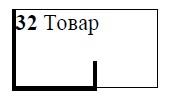       В графе указывается цифровыми символами порядковый номер декларируемого товара, указанного в графах 31 основного и добавочных листов ДТ, начиная с единицы "1".      Во втором подразделе графы указывается:      при декларировании товаров, пересылаемых в международных почтовых отправлениях, - краткое буквенное сокращение "МПО";      при декларировании экспресс-грузов, – краткое буквенное сокращение "ЭКГ".      31) графа 33. "Код товара"      В первом подразделе графы указывается без пробелов десятизначный код товара в соответствии с ТН ВЭД ЕАЭС.      Во втором подразделе графы указывается:      буква "М", если декларируемые товары включены в перечень товаров, подлежащих маркировке контрольными знаками, либо в перечень товаров, подлежащих маркировке средствами идентификации, утверждаемый в соответствии с Соглашением о маркировке товаров средствами идентификации в Евразийском экономическом союзе от 2 февраля 2018 года, но требования к маркировке контрольными (идентификационными) знаками или иными средствами идентификации на них не распространяются в соответствии со статьей 8 указанного Соглашения;      буква "С" (свободно от применения запретов и ограничений), если декларируемые товары согласно заявленному классификационному коду ТН ВЭД ЕАЭС и (или) наименованию подпадают в соответствии с международными договорами и актами, составляющими право Союза, и (или) законодательством государства – члена Союза, в таможенный орган которого подается ДТ, под применение запретов и ограничений при их ввозе на таможенную территорию, но по своим характеристикам и (или) области применения не соответствуют товарам, в отношении которых такие меры применяются;      в Республике Казахстан – код соблюдения запретов и ограничений в соответствии с классификатором, применяемым в Республике Казахстан;      буква "П" в отношении товаров, подлежащих прослеживаемости;      буква "И" (интеллектуальная собственность), если декларируемые товары содержат объекты и (или) признаки объектов интеллектуальной собственности, включенных в таможенный реестр объектов интеллектуальной собственности;       в Кыргызской Республике и Российской Федерации при декларировании товаров различных наименований с указанием одного классификационного кода в соответствии с ТН ВЭД ЕАЭС – буква "О".       Если декларируемые товары одновременно соответствуют нескольким указанным условиям, соответствующие буквы указываются последовательно без пробелов.      В третьем подразделе графы указываются без пробелов четыре знака кода в соответствии с классификатором дополнительной таможенной информации, используемым в государствах – членах Союза, в случае, если указанный классификатор содержит классификационный код товара в соответствии с ТН ВЭД ЕАЭС, указанный в первом подразделе графы.      32) графа 34. "Код страны происхождения"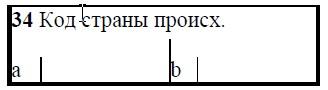        В подразделе "a" графы указывается код страны (региона или части страны), из которой происходят декларируемые товары, сведения о которых указываются в графе 31 ДТ, в соответствии с классификатором стран мира. Код страны (региона или части страны) указывается исходя из происхождения товаров, определенного в соответствии с правилами определения происхождения товаров, ввозимых на таможенную территорию, предусмотренными в соответствии с пунктом 2 статьи 37 Договора.      В подразделе "a" графы допускается указывать Европейский союз в качестве группы стран, из которой происходят декларируемые товары, если документы о происхождении товаров не содержат сведений о происхождении товаров из конкретной страны Европейского союза, а содержат сведения о происхождении товаров из Европейского союза (в качестве группы стран), за исключением случаев, когда применение мер таможенно-тарифного регулирования (отличных от тарифных преференций), запретов и ограничений, мер защиты внутреннего рынка зависит от происхождения товаров и действие таких мер распространяется на товары, происходящие из одной или нескольких стран Европейского союза. В этом случае в подразделе "а" графы указывается латинскими буквами 2-значный код "EU".      Например:      если в отношении декларируемых товаров применяется мера защиты внутреннего рынка, предусмотренная Договором, и действие такой меры распространяется на товары, происходящие из Европейского союза (в качестве группы стран), при этом документ о происхождении товаров содержит сведения о происхождении товаров из:      Европейского союза (в качестве группы стран), – в подразделе "а" графы указывается латинскими буквами 2-значный код "EU";      Итальянской Республики, – в подразделе "а" графы указывается латинскими буквами 2-значный код "IT";      если в отношении декларируемых товаров применяется мера защиты внутреннего рынка, предусмотренная Договором, и действие такой меры распространяется на товары, происходящие из Итальянской Республики, при этом документ о происхождении товаров содержит сведения о происхождении товаров из:      Итальянской Республики, – в подразделе "а" графы указывается латинскими буквами 2-значный код "IT";      Европейского союза (в качестве группы стран), – в подразделе "а" графы не указывается 2-значный код "EU", а указывается в соответствии с абзацем первым (после таблицы) настоящего подпункта латинскими буквами 2-значный код конкретной страны Европейского союза.      Если происхождение товаров неизвестно, в подразделе "а" графы указываются два нуля "00".       В случае если декларантом в графе 36 ДТ в элементе 2 указан код, предусматривающий применение тарифных преференций в отношении декларируемых товаров, в подразделе "b" графы указывается код страны (региона или части страны), из которой происходят декларируемые товары, сведения о которых указываются в графе 31 ДТ, в соответствии с классификатором стран мира. Код страны (региона или части страны) указывается исходя из происхождения товаров, определенного в соответствии с правилами определения происхождения товаров, ввозимых на таможенную территорию, предусмотренными в соответствии с пунктами 3 и 4 статьи 37 Договора.      В иных случаях подраздел "b" графы не заполняется.      Графа не заполняется при декларировании наличной валюты (выручки и разменной валюты в виде банкнот и монет), перемещаемой в связи с реализацией товаров на бортах воздушных судов, а также на железнодорожном и иных видах транспорта;      33) графа 35. "Вес брутто (кг)"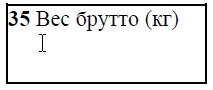       В графе указывается в килограммах масса "брутто" товара, сведения о котором указываются в графе 31 ДТ. Под массой "брутто" понимается общая масса товара, включая все виды его упаковки, необходимые для обеспечения неизменности их состояния до поступления в оборот, но исключая контейнеры и другое транспортное оборудование.      Указываемое значение округляется до трех знаков после запятой, а в случае, если общая масса товара составляет менее 1 грамма, – до шести знаков после запятой.      Графа не заполняется при декларировании наличной валюты (выручки и разменной валюты в виде банкнот и монет), перемещаемой в связи с реализацией товаров на бортах воздушных судов, на железнодорожном и иных видах транспорта;      34) графа 36. "Преференция"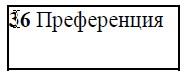       В графе по каждому виду таможенного платежа указывается соответствующий код в соответствии с Классификатором льгот по уплате таможенных платежей по нижеприведенной схеме:      элемент 1 - по таможенным сборам;      элемент 2 - по таможенной пошлине;      элемент 3 - по акцизу (акцизам);      элемент 4 - по налогу на добавленную стоимость.      Если декларант планирует восстановить тарифные преференции после выпуска товаров, в элементе 2 вместо кода в соответствии с классификатором льгот по уплате таможенных платежей указывается двузначный буквенный код "ПВ".      Если ставка таможенного платежа в отношении декларируемых товаров не установлена, либо в иных случаях, когда не возникает обязанность по уплате таможенного платежа, в каждом разряде элемента, соответствующего данному виду таможенного платежа указывается:      в Республике Армения, Республике Беларусь и Российской Федерации, - знак "-" (прочерк);      в Республике Казахстан и Кыргызской Республике, – буква "Z";      35) графа 37. "Процедура"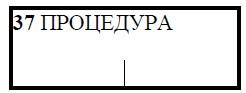       В первом подразделе графы указывается составной код, который формируется по следующей схеме:      Х Х Х Х, где:      1 2      элемент 1 - двузначный код заявляемой таможенной процедуры в соответствии с Классификатором видов таможенных процедур;      элемент 2 –      двузначный код предшествующей таможенной процедуры, в соответствии с Классификатором видов таможенных процедур, если декларируемые товары ранее были помещены под иную таможенную процедуру, за исключением таможенной процедуры таможенного транзита;      двузначный код таможенной процедуры, в соответствии с Классификатором видов таможенных процедур, под которую ранее были помещены товары, из которых образовался (изготовлен) декларируемый товар;      два нуля "00" если декларируемые товары ранее не были помещены под иную таможенную процедуру.      Во втором подразделе графы указывается трехзначный код особенности перемещения декларируемых товаров в соответствии с Классификатором особенностей перемещения товаров;      36) графа 38. "Вес нетто (кг)"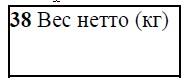       В графе указывается в килограммах масса "нетто" декларируемого товара:      для товара, перемещаемого в упакованном виде:      масса декларируемого товара с учетом только первичной упаковки, если в такой упаковке, исходя из потребительских свойств, товары предоставляются для розничной продажи и (или) первичная упаковка, способствующая сохранению товара при его продаже, не может быть отделена от товара до его потребления без нарушения потребительских свойств товаров;      масса декларируемого товара без учета какой-либо упаковки в остальных случаях;      для товара, перемещаемого без упаковки (насыпом, наливом, навалом), -общая масса товара.      Указываемое значение округляется до трех знаков после запятой, а в случае, если общая масса товара составляет менее 1 грамма, – до шести знаков после запятой.      Через знак разделителя "/" указывается масса "нетто" декларируемого товара без учета всех видов упаковки при наличии таких сведений в транспортных (перевозочных), коммерческих, иных документах либо на упаковке товара.       В Республике Беларусь, если сведения о массе "нетто" без учета всех видов упаковки неизвестны, в графе через знак разделителя "/" указывается масса "нетто" декларируемого товара.            Графа не заполняется при декларировании наличной валюты (выручки и разменной валюты в виде банкнот и монет), перемещаемой в связи с реализацией товаров на бортах воздушных судов, на железнодорожном и иных видах транспорта;      37) графа 39. "Квота"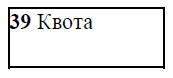       Графа заполняется, если в соответствии с международными договорами и актами, составляющими право Союза, в отношении декларируемых товаров установлены количественные или стоимостные ограничения.      В графе указываются сведения об остатке выделенной квоты в единицах измерения, указанных в лицензии, с учетом того, что декларируемые товары не учитываются при определении остатка квоты.      Например:      выделенная квота по лицензии - 10000 куб.м; декларируемая первая партия товаров - 4000 куб.м. В графе 39 указывается – "10000 куб.м".      При декларировании следующей партии товаров в счет выделенной квоты по данной лицензии в графе 39 указывается остаток квоты – "6000 куб.м".      В Республике Казахстан дополнительно через знак разделителя "/" указывается количество декларируемого товара в единице измерения, необходимое для списания квоты.      В Республике Беларусь при декларировании товара в графе указываются цифровыми символами количество декларируемого товара, в отношении которого установлено квотирование (лицензирование), в единице измерения, установленной при выделении квоты, в лицензии, определенное в соответствии с техническими регламентами и (или) нормативными документами по стандартизации и (или) другими актами законодательства и округленное с точностью до трех знаков после запятой, и через знак разделителя "/" код единицы измерения указанного товара в соответствии с единицами измерения, применяемыми в ТН ВЭД ЕАЭС, установленной при выделении квоты.      В случаях если в отношении товара количественные ограничения установлены в единицах веса, в графе указывается вес "нетто" товара без учета всех видов упаковки, при отсутствии информации о весе "нетто" товара без учета всех видов упаковки, - вес "нетто" товара с упаковкой;       38) графа 40. Общая декларация/Предшествующий документ       В графе указываются регистрационный номер ДТ, присвоенный при помещении товара под предшествующую подаче ДТ таможенную процедуру, за исключением таможенной процедуры таможенного транзита, и через знак разделителя "/" порядковый номер этого товара из первого подраздела графы 32 предшествующей ДТ.      Если товарная партия состоит из нескольких товаров, каждый из которых ранее помещался под предшествующую таможенную процедуру по отдельным ДТ, в графе указываются с новой строки через знак разделителя "/" порядковый номер строки, регистрационный номер предшествующей ДТ и порядковый номер товара из первого подраздела графы 32 этой предшествующей ДТ.       Если выпуск товаров производился до подачи ДТ в соответствии со статьей 120 Кодекса, в графе указывается регистрационный номер заявления о выпуске товаров до подачи ДТ, формируемый в порядке, определенном пунктом 38 Порядка заполнения заявления о выпуске товаров до подачи декларации на товары, утвержденного Решением Коллегии Евразийской экономической комиссии от 13 декабря 2017 г. № 171.      Графа не заполняется, если при применении таможенной процедуры переработки на таможенной территории вывоз продуктов переработки, полученных в результате переработки эквивалентных товаров, осуществляется до ввоза иностранных товаров.      В Республике Казахстан и Кыргызской Республике при подаче полной ДТ в графе указывается регистрационный номер временной ДТ.      В Российской Федерации:       при декларировании товаров с особенностями, установленными законодательством Российской Федерации в соответствии с подпунктом 1 пункта 8 статьи 104 Кодекса (далее – временное периодическое декларирование товаров), в графе указывается регистрационный номер временной (дополнительной временной) ДТ;      графа не заполняется в отношении товаров, помещаемых под таможенную процедуру выпуска для внутреннего потребления на территории особых экономических зон в Калининградской и Магаданской областях, ранее помещенных под таможенную процедуру свободной таможенной зоны, если в отношении таких товаров не могут быть представлены документы, подтверждающие их статус как товаров Союза.      В Республике Беларусь:      при декларировании товаров, образовавшихся (изготовленных) из нескольких товаров, ранее помещенных под таможенную процедуру, дополнительно к регистрационному номеру ДТ и порядковому номеру товара далее через знак разделителя "/" указывается:      масса "нетто" товара, вошедшего в состав декларируемого товара, с учетом (в пределах) массы товара, указанной в графе 38 предшествующей ДТ;      количество такого товара, вошедшего в состав декларируемого товара, в дополнительных единицах измерения в соответствии с ТН ВЭД ЕАЭС, указанное в графе 41 предшествующей ДТ, либо в единицах измерения, указанных в графе 31 предшествующей ДТ, в соответствии с которыми товар был поставлен на контроль, отличных от основной и дополнительной единиц измерения;      код дополнительной единицы измерения в соответствии с ТН ВЭД ЕАЭС, либо код (условное обозначение, краткое наименование) единицы измерения, в соответствии с которой товар был поставлен на контроль, отличной от основной или дополнительной единиц измерения;      39) Графа 41. "Дополнительные единицы"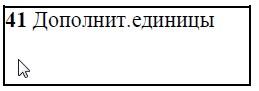       В графе указывается без пробелов количество товара, сведения о котором указаны в графе 31 ДТ, в дополнительной единице измерения, если в соответствии с ТН ВЭД ЕАЭС в отношении декларируемого товара применяется дополнительная единица измерения. Далее через знаки разделителя "/" указываются условное обозначение и код дополнительной единицы измерения в соответствии Классификатором единиц измерения.      Количество товара в дополнительной единице измерения указывается с точностью до двух знаков после запятой.      Если количество товара в дополнительной единице измерения меньше "0,01", в графе указывается количество товара в дополнительной единице измерения с точностью до шести знаков после запятой.      В Республике Казахстан количество товара в дополнительной единице измерения указывается с точностью до шести знаков после запятой.      40) графа 42. "Цена товара"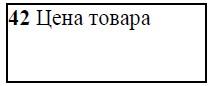       В графе указывается цифровыми символами цена товара, фактически уплаченная или подлежащая уплате либо компенсируемая иными встречными предоставлениями (в форме выполнения работ, оказания услуг, передачи прав на результаты интеллектуальной деятельности) в соответствии с условиями возмездной сделки, а в Республике Беларусь и Кыргызской Республике в случае безвозмездных поставок и поставок товаров без заключения сделки - оценочная стоимость товара, в валюте, указанной в первом подразделе графы 22 ДТ.      В случае декларирования наличной валюты в графе указывается сумма перемещаемой валюты, а при декларировании ценных бумаг, имеющих номинальную стоимость, - номинальная стоимость ценных бумаг.      Полученное значение цены товара округляется по математическим правилам с точностью до двух знаков после запятой.      В Республике Казахстан и Российской Федерации в случае безвозмездных поставок (в рамках возмездных и безвозмездных договоров), а также при поставках товаров без заключения сделки в графе указывается цифра ноль "0".      В Республике Беларусь для продуктов переработки оценочная стоимость товара указывается с учетом стоимости услуг по переработке;      41) графа 43. "Код МОС"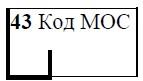       В первом подразделе графы указывается код метода определения таможенной стоимости декларируемых товаров в соответствии с Классификатором методов определения таможенной стоимости.      Графа не заполняется при декларировании валюты государств – членов Союза, иностранной валюты (кроме используемой для нумизматических целей), ценных бумаг, выпущенных в обращение, а также при помещении товаров под таможенные процедуры таможенного склада, уничтожения, отказа в пользу государства, специальной таможенной процедуры.      В Республике Казахстан при декларировании валюты государств – членов Союза, иностранной валюты (кроме используемой для нумизматических целей), ценных бумаг, выпущенных в обращение, а также при помещении товаров под таможенные процедуры таможенного склада, уничтожения, отказа в пользу государства, специальной таможенной процедуры в графе указывается цифра "7";      42) графа 44. "Дополнительная информация / Представленные документы"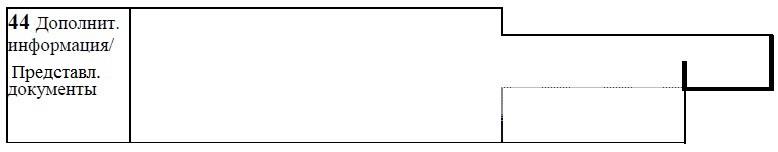       В графе указываются сведения о документах, на основании которых заполнена ДТ, подтверждающих заявленные сведения о каждом товаре, указанном в графе 31 ДТ.      Сведения о каждом документе указываются с новой строки с проставлением его кода в соответствии с классификатором видов документов и сведений и через знак разделителя "/" - признака, подтверждающего представление либо непредставление документа при подаче ДТ (далее - признак):      "О" - документ не представлен при подаче ДТ.      Например:      "01193/0 750005283852 ОТ 11.02.2014 ПО 11.03.2014";      "1" - документ представлен при подаче ДТ.      Например:      "02017/1 172MAD00118241 ОТ 03.03.2014";       "2" - документ не представлен в соответствии с пунктом 10 статьи 109 Кодекса. В этом случае после проставления признака через пробел указываются номер и дата документа и далее через пробел - регистрационный номер ДТ или иного таможенного документа, к которому был приложен этот документ.      Например:      "03011/2 4187-65 ОТ 25.01.2014 55102/110314/0000123";      "3" - документ представлен (будет представлен) после выпуска товаров. В данном случае, если законодательством государств - членов Таможенного союза предусмотрена возможность представления отдельных документов после выпуска товаров, после проставления признака через пробел производится запись об обязательстве декларанта представить недостающие документы с указанием даты.      Например:      "01999/3 ОБЯЗУЮСЬ ПРЕДСТАВИТЬ ДО 24.04.2014".      В графе указываются с новой строки под соответствующим кодом согласно Классификатору видов документов и сведений для каждого (отдельного) документа:      номер, дата и срок действия (в случае если срок действия ограничен) документа, подтверждающего соблюдение запретов и ограничений;      при декларировании товаров, в отношении которых установлено лицензирование (в случае если лицензия содержит приложение) - номер лицензии и через знак разделителя "/" порядковый номер товара по этому приложению, а при наличии генеральной лицензии после номера генеральной лицензии через знак разделителя "/" - порядковый номер перечня товаров к генеральной лицензии и далее через знак разделителя "/" порядковый номер товара по указанному перечню;      номера (регистрационные номера) и даты (при наличии дат) транспортных (перевозочных) документов, по которым осуществлялась международная перевозка или перевозка под таможенным контролем с применением таможенной процедуры таможенного транзита, если в отношении декларируемых товаров перед их помещением под заявляемую таможенную процедуру или завершением действия ранее заявленной таможенной процедуры осуществлялась международная перевозка или товары перевозились по таможенной процедуре таможенного транзита;      регистрационный номер транзитной декларации или номера (регистрационные номера) иных документов, используемых в качестве транзитной декларации, если декларируемые товары перед их помещением под заявляемую в ДТ таможенную процедуру перевозились по таможенной территории в соответствии с таможенной процедурой таможенного транзита. Данные номера указываются в обязательном порядке, за исключением случаев, когда декларируемые товары помещаются под таможенные процедуры иные, чем таможенная процедура таможенного транзита, в местах прибытия товаров на таможенную территорию или иных местах, приближенных к таможенной границе, если такие места определены законодательством государств–членов Союза;      регистрационный номер декларации на товары в отношении ранее ввезенных идентичных товаров и через знак разделителя "/" порядковый номер идентичного товара, указанный в первом подразделе графы 32 этой декларации на товары, в случае, предусмотренном пунктом 6 Положения об особенностях проведения таможенного контроля таможенной стоимости товаров, ввозимых на таможенную территорию Евразийского экономического союза, утвержденного Решением Коллегии Евразийской экономической комиссии от 27 марта 2018 г. № 42;      номер и дата документа, подтверждающего совершение сделки, либо иные документы, подтверждающие право владения, пользования и (или) распоряжения товарами не в рамках сделки;      номера и даты коммерческих документов, имеющихся у декларанта (счет на оплату и поставку товаров, счет-фактура (инвойс), счет-проформа (проформа-инвойс) и др.);      номер и дата документа о классификации товара в соответствии с ТН ВЭД ЕАЭС, выданного таможенным органом, если такой документ имеется у декларанта;      номер и дата документа, подтверждающего факт добычи обладающей соответствующими физико-химическими характеристиками нефти сырой на определенных месторождениях;      номер и дата документа, подтверждающего целевое назначение товаров;      номер и дата сертификата о происхождении товара, код страны (региона или части страны), в которой выдан сертификат, в соответствии с классификатором стран мира, если согласно международным договорам и актам, составляющим право Союза, требуется представление документа о происхождении товара в виде сертификата о происхождении товара;      номер и дата декларации о происхождении товара, если в соответствии с международными договорами и актами, составляющими право Союза, требуется представление документа о происхождении товара в виде декларации о происхождении товара;      наименование документа, номер (при его наличии), дата и срок действия (в случае, если срок действия ограничен), подтверждающего наличие льгот по уплате таможенных платежей, а также код вида платежа в соответствии с классификатором видов налогов, сборов и иных платежей, взимание которых возложено на таможенные органы. Перед наименованием документа, подтверждающего наличие льгот по уплате таможенных платежей, указываются порядковый номер товара, указанный в таком документе, и знак разделителя "/";      номер и дата документа, подтверждающего предоставление обеспечения исполнения обязанности по уплате таможенных пошлин, налогов, специальных, антидемпинговых, компенсационных пошлин, если товары подлежат помещению под таможенную процедуру при условии предоставления такого обеспечения;      номер и дата документа, подтверждающего получение акцизных (специальных) марок для маркировки подакцизных (маркируемых) товаров;      номер и дата документа (сведения), подтверждающего (подтверждающие) соблюдение требований в области валютного контроля в соответствии с валютным законодательством государств–членов Союза;      номер и дата документа, свидетельствующего о включении лица в Реестр владельцев свободных складов;      номер и дата документа, свидетельствующего о включении в Реестр уполномоченных экономических операторов, и через знак разделителя "/" указывается код вида специальных упрощений в соответствии с Классификатором видов специальных упрощений;      при помещении товаров под таможенные процедуры переработки на таможенной территории, переработки для внутреннего потребления либо переработки вне таможенной территории, а также при декларировании продуктов переработки, товаров, не подвергшихся операциям по переработке, отходов и остатков товаров – номер и дата выдачи документа об условиях переработки товаров на таможенной территории, переработки товаров для внутреннего потребления либо переработки вне таможенной территории, а в Республике Беларусь дополнительно указываются срок действия указанного документа и заявляемый срок переработки товаров (ХХ.ХХ.ХХХХ - день, месяц, год);      если ДТ используется в качестве документа об условиях переработки товаров - запрашиваемый срок переработки товаров, наименование лица, осуществляющего операции по переработке товаров, место проведения операций по переработке;      при декларировании ввозимых (ввезенных) на таможенную территорию продуктов переработки товаров, помещенных под таможенную процедуру переработки вне таможенной территории, а также товаров, помещенных под таможенную процедуру переработки вне таможенной территории и не подвергшихся операциям по переработке, - номер и дата выдачи документа об условиях переработки товаров вне таможенной территории, а также срок его действия (ХХ.ХХ.ХХХХ - день, месяц, год) либо номер ДТ, если ДТ использовалась в качестве документа об условиях переработки товаров; если продукты переработки ввозятся раньше, чем осуществлен вывоз товаров на переработку вне таможенной территории, через знак разделителя "/" делается запись: "Опережающая поставка";      при помещении товаров под таможенные процедуры временного ввоза (допуска) или временного вывоза – заявляемый срок временного ввоза или временного вывоза (ХХ.ХХ.ХХХХ - день, месяц, год) и через знак разделителя "/" указывается цифра "1", если срок временного ввоза (временного вывоза) составляет менее одного года, или цифра "2", если срок временного ввоза (временного вывоза) составляет один год и более;      при завершении действия таможенной процедуры временного ввоза (допуска) или временного вывоза указываются цифра "1", если фактический срок временного ввоза (временного вывоза) составляет менее одного года, или цифра "2", если фактический срок временного ввоза (временного вывоза) составляет один год и более;      при помещении товаров под таможенную процедуру таможенного склада – заявляемый срок хранения товаров (ХХ.ХХ.ХХХХ - день, месяц, год) в соответствии с этой таможенной процедурой;      номера и даты иных документов и (или) сведения об обязательствах, предоставление которых предусмотрено в соответствии с условиями таможенных процедур, а также номера и даты иных документов и (или) иные сведения, подлежащие указанию в ДТ;       при декларировании товаров, перемещаемых в несобранном или разобранном виде, в том числе некомплектном или незавершенном виде, в течение установленного периода времени, с представлением таможенному органу уведомления о планируемых поставках (разрешения на декларирование) указанных товаров – номер и дата такого документа.          В Республике Беларусь, если документ не предоставляется в соответствии с частью второй пункта 4 статьи 183 Кодекса, в соответствующей строке через пробел после номера документа может указываться регистрационный номер ДТ или иного таможенного документа, к которым был приложен этот документ.      В Российской Федерации при декларировании лесоматериалов дополнительно указываются номер и дата подачи декларации о сделках с древесиной.      В Российской Федерации при декларировании товаров в таможенной процедуре СТЗ в графе дополнительно указываются:      номер и дата Федерального закона, в соответствии с которым создана и функционирует СЭЗ (ОЭЗ);      номер, дата и срок действия соглашения об осуществлении деятельности на территории СЭЗ (ОЭЗ) либо для резидентов СЭЗ (ОЭЗ) в Калининградской области номер, дата и срок действия инвестиционной декларации;      номер и дата подтверждения о фиксации сведений в Единой государственной автоматизированной системе учета объема производства и оборота этилового спирта, алкогольной и спиртосодержащей продукции.      В Российской Федерации при помещении под таможенные процедуры выпуска для внутреннего потребления или переработки для внутреннего потребления товаров, являющихся предметом заключенных Министерством экономического развития Российской Федерации и российским юридическим лицом соглашений о ввозе товаров, предназначенных для промышленной сборки моторных транспортных средств товарных позиций 8701 - 8705 ТН ВЭД ЕАЭС, их узлов и агрегатов, в отношении которых применяются тарифные льготы, в графе дополнительно указываются сведения о подтверждающих документах в соответствии с классификатором видов документов и сведений;      43) графа 45. "Таможенная стоимость"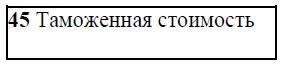       В графе указывается цифровыми символами таможенная стоимость декларируемого товара в валюте государства–члена Союза, таможенному органу которого подается ДТ, определяемая в соответствии с международными договорами и актами, составляющими право Союза.      Полученное значение таможенной стоимости округляется по математическим правилам с точностью до двух знаков после запятой.      В Республике Армения и Республике Беларусь указывается полученное значение таможенной стоимости, округленное по математическим правилам до целой величины.      Графа не заполняется при декларировании национальной валюты государств–членов Союза, иностранной валюты (кроме используемой для нумизматических целей), ценных бумаг, выпущенных в обращение, а также при помещении товаров под таможенные процедуры таможенного склада, уничтожения, отказа в пользу государства, под специальную таможенную процедуру;      44) графа 46. "Статистическая стоимость"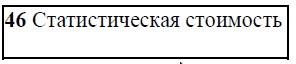       В графе указывается цифровыми символами без разделителей и пробелов статистическая стоимость товара в долларах США, округленная по математическим правилам с точностью до двух знаков после запятой.      Статистическая стоимость товара рассчитывается на основе таможенной стоимости товара, указанной в графе 45 ДТ, за исключением случаев, указанных в абзацах четвертом и пятом настоящего подпункта.      В случае, когда в соответствии с настоящей Инструкцией      графа 45 ДТ не заполняется, статистическая стоимость товара рассчитывается на основе цены товара, указанной в графе 42 ДТ.      Статистическая стоимость товара рассчитывается путем приведения таможенной стоимости товара, а в случае, указанном в абзаце четвертом настоящего подпункта, - цены товара к условию поставки CIF - первый порт прибытия на территорию государства-члена Союза, являющегося страной назначения товара (CIP - место пересечения границы государства-члена Союза, являющегося страной назначения товара).      Например:      При приведении таможенной стоимости товара к условию поставки CIF – первый порт прибытия на территорию государства-члена Союза, являющегося страной назначения товара (CIP - место пересечения границы государства-члена Союза, являющегося страной назначения товара), в случае, если место прибытия товара на таможенную территорию находится за пределами территории государства-члена Союза, являющегося страной назначения товара, к таможенной стоимости товара добавляются расходы по перевозке (транспортировке) товара от места прибытия товара на таможенную территорию до места пересечения границы государства-члена Союза, являющегося страной назначения товара.      При приведении цены товара к условию поставки CIF – первый порт прибытия на территорию государства-члена Союза, являющегося страной назначения товара (CIP - место пересечения границы государства-члена Союза, являющегося страной назначения товара):      для товара, поставленного на условиях, в соответствии с которыми пункт назначения находится за пределами территории государства-члена Союза, являющегося страной назначения товара, к цене товара добавляются расходы по доставке товара от пункта назначения до места пересечения границы государства-члена Союза, являющегося страной назначения товара;      для товара, поставленного на условиях, в соответствии с которыми пункт назначения находится на территории государства-члена Союза, являющегося страной назначения товара, из цены товара исключаются расходы по доставке товара от места пересечения границы государства-члена Союза, являющегося страной назначения товара, до пункта назначения.      При пересчете таможенной стоимости товара или цены товара, приведенных к условию поставки CIF - первый порт прибытия на территорию государства-члена Союза, являющегося страной назначения товара (CIP - место пересечения границы государства-члена Союза, являющегося страной назначения товара), в доллары США применяется курс валют, установленный национальным (центральным) банком государства-члена Союза на дату регистрации ДТ таможенным органом.      Пересчет таможенной стоимости, приведенной к условию поставки      CIF - первый порт прибытия на территорию государства-члена Союза, являющегося страной назначения товара (CIP - место пересечения границы государства-члена Союза, являющегося страной назначения товара), в доллары США осуществляется путем ее деления на курс доллара США.      Пересчет цены товара, приведенной к условию поставки CIF - первый порт прибытия на территорию государства-члена Союза, являющегося страной назначения товара (CIP - место пересечения границы государства-члена Союза, являющегося страной назначения товара) (далее в настоящем подпункте – приведенная стоимость товара), в доллары США осуществляется по формуле:      С$ = (Сiv х Kiv) / (Eiv х K$),      где:      С$ – статистическая стоимость товара в долларах США;      Сiv – приведенная стоимость товара в валюте цены договора (контракта);      Kiv – курс валюты, в которой рассчитана приведенная стоимость товара, на дату регистрации ДТ таможенным органом;      Eiv – количество единиц валюты, в которой рассчитана приведенная стоимость товара, указанное в курсе валют;      K$ – курс доллара США на дату регистрации ДТ таможенным органом.      Так, например, пересчет приведенной стоимости товара, составляющей 120 000 000 японских иен, в доллары США осуществляется следующим образом:      С$ = (120 000 000 x 32,0049) / (100 x 31,6144) = 1 214 822,36 доллара США,      где:      Сiv – 120 000 000 японских иен;      Kiv – 32,0049 российского рубля;      Eiv – 100 японских иен;      K$ – 31,6144 российского рубля.      Указанные в графе сведения используются для целей ведения таможенной статистики внешней торговли;      45) графа 47. "Исчисление платежей"      В графе указываются сведения об исчислении таможенных платежей, специальных, антидемпинговых, компенсационных пошлин, иных платежей, взимание которых возложено на таможенные органы (в том числе о суммах пеней, процентов, подлежащих уплате в соответствии с Кодексом и (или) законодательством государств – членов Союза) (далее – платежи), а также об особенностях уплаты в соответствии с классификатором особенностей уплаты таможенных и иных платежей, взимание которых возложено на таможенные органы.      Исчисление платежей производится в основной строке (основных строках) раздельно по каждому виду платежа, в том числе условно начисляемого.      В Республике Беларусь, Кыргызской Республике и Российской Федерации исчисление сумм таможенных сборов производится на основном листе ДТ.      В Республике Казахстан исчисление сумм таможенных сборов производится для каждого наименования товара на основном и добавочном листах ДТ по следующей формуле:      (Z+N*B)/Kol_tov*, где:      "Z" - установленный размер ставки таможенного сбора для основного листа ДТ, "В" - установленный размер ставки таможенного сбора для добавочного листа ДТ;      "N" - количество добавочных листов ДТ;      "Kol_tov" - количество декларируемых товаров в соответствии с графами 32 основного и добавочных листов ДТ;      Сведения о суммах пеней, процентов указываются на основном листе ДТ:      раздельно по пеням и процентам;      раздельно по каждому виду платежа, на сумму которого начислены пени, проценты;      в размере, начисленном на общую сумму платежа, не уплаченную в течение периода, за который начисляются пени, проценты.      Исчисление платежей производится с учетом следующих особенностей:      в графу не вносятся сведения по виду платежа, если в соответствии с международными договорами и актами, составляющими право Союза, и (или) законодательством государства-члена Союза для декларируемых товаров не установлена ставка, либо установлена нулевая ставка по этому виду платежа, а также, если в соответствии с условиями заявляемой таможенной процедуры не возникает обязанность по уплате этого вида платежа;      в графу не вносятся сведения об исчислении таможенных пошлин, налогов, специальных, антидемпинговых, компенсационных пошлин при декларировании товаров в соответствии с таможенной процедурой таможенного склада, таможенной процедурой реэкспорта или специальной таможенной процедурой;      графа не заполняется при декларировании национальной валюты государств–членов Союза, иностранной валюты (кроме используемой для нумизматических целей), а также ценных бумаг, выпущенных в обращение;      в случае применения комбинированной ставки платежа, которая предусматривает сложение адвалорной и специфической составляющих или вычитание одной составляющей из другой, по соответствующему виду платежа исчисление платежей производится в две строки раздельно по каждой составляющей. При этом в графе "B" ДТ суммы уплаченных или подлежащих уплате таможенных платежей по данному виду платежа указываются одной строкой;      в колонках графы числовые и символьные значения вносятся без разделителей (пробелов).      В колонке "Вид" указывается код вида платежа в соответствии с Классификатором видов налогов, сборов и иных платежей, взимание которых возложено на таможенные органы.      В колонке "Основа начисления" указывается база для исчисления платежа, определяемая в соответствии с международными договорами и актами, составляющими право Союза, и (или) законодательством государства-члена Союза.      Если база для исчисления платежа выражена в денежных единицах значение в колонке указывается в единицах, по отношению к которым установлена ставка платежа, и округляется по математическим правилам с точностью до:      в Республике Беларусь - целого числа;      в Республике Казахстан, Кыргызской Республике и Российской Федерации - двух знаков после запятой.      Если база для исчисления таможенного платежа, иного платежа, взимание которого возложено на таможенные органы, выражена иначе, чем в денежных единицах значение в колонке указывается в единицах, по отношению к которым установлена ставка платежа, и округляется по математическим правилам с точностью до:      в Республике Армения и Республике Беларусь – двух знаков после запятой. Если сведения о значении базы для исчисления, выраженной иначе, чем в денежных единицах, с точностью до двух знаков после запятой отсутствуют, после запятой проставляются нули. В случае если округление значения базы для исчисления платежа приводит к значению меньшему, чем "0,10", и при этом имеются более точные сведения о количестве товара в единицах, по отношению к которым установлена ставка такого платежа, округление значения базы для исчисления платежа осуществляется с точностью до четырех знаков после запятой. Если сведения о значении базы для исчисления, выраженной иначе, чем в денежных единицах, с точностью до четырех знаков после запятой отсутствуют, в четвертом разряде после запятой проставляется ноль;      в Республике Казахстан, Кыргызской Республике и Российской Федерации - шести знаков после запятой независимо от общей массы товаров, в иных случаях до двух знаков после запятой. В случае, если сведения о значении основы для начисления, выраженной иначе, чем в денежных единицах и массе, с точностью до двух знаков после запятой отсутствуют, после запятой проставляются нули.      В Российской Федерации при исчислении таможенных сборов за таможенные операции, если ставки таких таможенных сборов установлены в зависимости от классификации товаров в соответствии с ТН ВЭД ЕАЭС, в колонке "Основа начисления" указывается номер группы (номера групп) в соответствии с ТН ВЭД ЕАЭС. В таком случае исчисление таможенных сборов за таможенные операции осуществляется раздельно по каждой группе товаров (групп товаров), указанных в ДТ.      При указании сведений о суммах пеней, процентов в колонке "Основа начисления" указывается сумма платежа, на которую начисляются пени, проценты.      В колонке "Ставка" указывается установленный размер ставки платежа. При указании сведений о суммах пеней, процентов в колонке указываются размер ставки рефинансирования (ключевой ставки, учетной ставки) с точностью до двух знаков после запятой и через знак "x" - количество дней в периоде, за который начисляются пени, проценты.      В случае применения комбинированной ставки платежа, которая предусматривает вычитание одной составляющей из другой, при исчислении платежа по вычитаемой составляющей в колонке "Ставка" указывается размер ставки платежа со знаком "-" (минус).      В колонке "Сумма" указывается исчисленный размер платежа. Значение в колонке округляется по математическим правилам с точностью до:      в Республике Беларусь - целого числа;      в Российской Федерации - двух знаков после запятой.      В случае применения комбинированной ставки платежа, которая предусматривает вычитание одной составляющей из другой, при исчислении платежа по вычитаемой составляющей в колонке "Сумма" указывается размер платежа со знаком "-" (минус).      В колонке "СП" (специфика платежа) указывается код в соответствии с Классификатором особенностей уплаты таможенных и иных платежей, взимание которых возложено на таможенные органы с учетом следующих особенностей:       если в отношении декларируемых товаров платеж уплачивается в полном размере до выпуска товаров, а в отношении товаров, выпуск которых произведен до подачи ДТ, – не позднее сроков, указанных в пунктах 7 и 10 статьи 137 и пункте 11 статьи 198 Кодекса, либо если налог на добавленную стоимость уплачивается в Республике Казахстан методом зачета, в колонке "СП" указывается код "ИУ" или "ЗН" соответственно;      если предоставлена (предоставляется) отсрочка уплаты платежа в отношении всей суммы платежа, то по данному виду платежа в колонке "СП" указывается код "ОП";      если декларирование товаров производится при их помещении под таможенную процедуру, предусматривающую возникновение обязанности по уплате данного вида платежа, но платеж данного вида не подлежит уплате до выпуска товаров в соответствии с заявленной таможенной процедурой, в колонке "СП" указывается код "УР";       если в отношении декларируемых товаров налог исчисляется и уплачивается по сниженной ставке до выпуска товаров, а в отношении товаров, выпуск которых произведен до подачи ДТ, – не позднее сроков, указанных в пунктах 7 и 10 статьи 137 и пункте 11 статьи 198 Кодекса, в колонке "СП" указывается код "ИУ".      В иных случаях по соответствующему виду платежа заполняется дополнительная строка (дополнительные строки) в следующем порядке:       в случае использования льготы по уплате таможенной пошлины в виде снижения ставки пошлины, а также при применении тарифной преференции, предусматривающей снижение ставки таможенной пошлины, в основной строке (основных строках) исчисление производится в размере таможенной пошлины, подлежащей уплате без учета льгот и тарифных преференций. В колонке "СП" указывается код "УН". В дополнительной строке (дополнительных строках) в колонке "Основа начисления" указывается база для исчисления платежа, в колонке "Ставка" – сниженная ставка платежа, в колонке "Сумма" – исчисленный с применением сниженной ставки размер платежа. В колонке "СП" дополнительной строки (дополнительных строк) указывается код особенностей уплаты (УМ, ОП, ОЧ, РП, УР);        в случае использования льгот по уплате платежа в виде освобождения от его уплаты, применения тарифной преференции, предусматривающей освобождение от уплаты таможенной пошлины, в основной строке (основных строках) исчисление производится в размере платежей, подлежащих уплате без учета льгот и тарифных преференций. В колонке "СП" указывается "УН". В дополнительной строке в колонке "Сумма" указывается цифра "0" (ноль). Колонки "Основа начисления" и "Ставка" дополнительной строки не заполняются. В колонке "СП" проставляется код "УМ".       если предоставлена (предоставляется) отсрочка уплаты платежа в отношении части суммы платежа, то по данному виду платежа в основной строке (основных строках) при исчислении суммы платежа, по уплате которого предоставляется отсрочка, в колонке "СП" указывается код "ОЧ". В первой дополнительной строке и второй дополнительной строке в колонке "Сумма" указываются уплачиваемая и отсроченная сумма платежа соответственно с указанием в колонке "СП" кодов "ИУ" и "ОП" соответственно;       при использовании рассрочки уплаты платежа в основной строке (основных строках) в колонке "СП" указывается код "РП". В дополнительной строке в колонке "Основа начисления" указывается сумма платежа, в отношении которой предоставлена (предоставляется) рассрочка; в колонке "Ставка" указывается количество периодов в соответствии с графиком уплаты, за которые произведена уплата; в колонке "Сумма" - сумма фактически уплаченного платежа; в колонке "СП" - код "УМ".       при декларировании товаров для их помещения под таможенную процедуру временного ввоза (допуска) с частичной уплатой таможенных пошлин, налогов в основной строке (основных строках) исчисляются суммы, которые подлежали бы уплате при помещении товаров под таможенную процедуру выпуска для внутреннего потребления. В колонке "СП" указывается код "УР". В дополнительной строке в колонке "Основа начисления" указывается исчисленная в полном размере сумма платежа, в колонке "Ставка" – ставка в размере 3 (трех) процентов и через знак "x" количество календарных месяцев (полных или неполных) периода, за который произведена уплата таможенного платежа, в колонке "Сумма" – исчисленный размер платежа за указанное количество календарных месяцев. В колонке "СП" указывается код "ВВ", а если в отношении товара применены льготы по уплате таможенных пошлин, налогов по соответствующему виду платежа, – код "УН";      при декларировании товаров для их помещения под таможенную процедуру временного ввоза (допуска) без уплаты таможенных пошлин, налогов в основной строке (основных строках) исчисляются суммы, которые подлежали бы уплате при помещении товаров под таможенную процедуру выпуска для внутреннего потребления без применения льгот по их уплате. В колонке "СП" указывается код "УР". В дополнительной строке в колонке "Основа начисления" указывается исчисленная в полном размере сумма платежа, в колонке "Ставка" – ставка в размере 3 (трех) процентов и через знак "x" количество календарных месяцев (полных или неполных) периода, за который исчислен платеж, в колонке "Сумма" – исчисленный размер платежа за указанное количество календарных месяцев, в колонке "СП" – код "УН";"      В случае нарушения условий полного условного освобождения от уплаты таможенных пошлин, налогов либо начала применения частичного условного освобождения от уплаты таможенных пошлин, налогов либо отказа от использования льгот или совершения действий с товарами, в нарушение ограничений по пользованию и (или) распоряжению этими товарами, установленными в связи с использованием таких льгот, данная строка заполняется в соответствии с условиями частичного условного освобождения от уплаты таможенных пошлин, налогов;      при помещении товаров под таможенную процедуру выпуска для внутреннего потребления, ранее помещенных под таможенную процедуру временного ввоза (допуска), в отношении которых применялась частичная уплата таможенных пошлин, налогов, в основной строке (основных строках) таможенные пошлины, налоги, исчисляются в размерах, которые подлежали бы уплате при помещении декларируемых товаров под таможенную процедуру выпуска для внутреннего потребления без вычета сумм таможенных пошлин, налогов, уплаченных при частичной уплате таможенных пошлин, налогов с указанием в колонке "СП" кода "УН". В дополнительной строке в колонке "Сумма" указывается сумма платежа, подлежащая уплате при помещении декларируемых товаров под таможенную процедуру выпуска для внутреннего потребления, за вычетом сумм платежа, уплаченных при частичном условном освобождении от уплаты таможенных пошлин, налогов. В колонке "СП" указывается код "ИУ", либо "ОП", "ОЧ" или "РП" в случае предоставления отсрочки или рассрочки платежа соответственно;       в Республике Армения, Республике Казахстан, Кыргызской Республике и Российской Федерации в случае исчисления ввозной таможенной пошлины, налога на добавленную стоимость в отношении продуктов переработки, помещаемых под таможенную процедуру выпуска для внутреннего потребления и образовавшихся в результате совершения операций по переработке вне таможенной территории, в основной строке (основных строках) исчисляется ввозная таможенная пошлина, налог на добавленную стоимость, которые подлежали бы уплате при помещении продуктов переработки под таможенную процедуру выпуска для внутреннего потребления, без учета установленных Кодексом особенностей исчисления и уплаты ввозных таможенных пошлин, налогов с указанием в колонке "СП" кода "УР";      в дополнительной строке указываются:      при применении в отношении продуктов переработки специфической ставки таможенной пошлины:      в колонке "Ставка" - соотношение стоимости операций по переработке к таможенной стоимости продуктов переработки, округляемое по математическим правилам с точностью до четырех знаков после запятой;      в колонке "Сумма" - произведение суммы таможенной пошлины, указанной в первой строке, на соотношение, указанное в колонке "Ставка" второй строки;      в колонке "СП" - код "ИУ", либо "ОП" или "РП" в случае предоставления отсрочки или рассрочки платежа соответственно;      при применении в отношении продуктов переработки адвалорной ставки таможенной пошлины:      в колонке "Основа начисления" указывается стоимость операций по переработке;      в колонке "Ставка" - адвалорная ставка таможенной пошлины;      в колонке "Сумма" - произведение значения, указанного в колонке "Основа начисления" дополнительной строки, на значение, указанное в колонке "Ставка" дополнительной строки;      в колонке "СП" - код "ИУ", либо "ОП" или "РП" в случае предоставления отсрочки или рассрочки платежа соответственно;      при исчислении налога на добавленную стоимость в отношении продуктов переработки, помещаемых под таможенную процедуру выпуска для внутреннего потребления и образовавшихся в результате совершения операций по переработке вне таможенной территории в основной строке указывается:      в колонке "Основа начисления" указывается стоимость операций по переработке товаров;      в колонке "Ставка" - ставка налога на добавленную стоимость;      в колонке "Сумма" - произведение значения, указанного в колонке "Основа начисления" основной строки, на значение, указанное в колонке "Ставка" основной строки;      в колонке "СП" - код "ИУ", либо "ОП" или "РП" в случае предоставления отсрочки или рассрочки платежа соответственно;      в Республике Беларусь в случае исчисления ввозной таможенной пошлины и налога на добавленную стоимость в отношении продуктов переработки, помещаемых под таможенную процедуру выпуска для внутреннего потребления и образовавшихся в результате совершения операций по переработке вне таможенной территории (при условии, что суммы таких пошлин, налогов равны суммам пошлин налогов, исчисленным для указанной категории товаров, в порядке, предусмотренном для Республики Казахстан и Российской Федерации), в основных строках исчисляется ввозная таможенная пошлина и налог на добавленную стоимость, которые подлежали бы уплате при помещении продуктов переработки под таможенную процедуру выпуска для внутреннего потребления, без умножения на соотношение стоимости операции по переработке к таможенной стоимости продуктов переработки с указанием в колонке "СП" кода "УР". При этом при исчислении налога на добавленную стоимость в колонке “Основа начисления” основной строки указывается таможенная стоимость декларируемого товара из графы 45;      в дополнительной строке указываются:      в колонке “Ставка” - соотношение стоимости операций по переработке к таможенной стоимости продуктов переработки, округляемое по математическим правилам с точностью до шести знаков после запятой;      в колонке “Сумма” - произведение суммы таможенного платежа, указанной в основной строке, на соотношение, указанное в колонке “Ставка” дополнительной строки;      в колонке “СП” - код “ИУ”, либо “ОП” или “РП” в случае предоставления отсрочки или рассрочки платежа соответственно.      В случае, когда в соответствии с таможенным законодательством Таможенного союза исчисление таможенных пошлин, налогов осуществляется в отношении товаров, использованных в качестве сырья (материалов, комплектующих, запасных частей) при производстве декларируемых товаров, сведения о которых указаны в графе 31 ДТ, в графе 47 ДТ отдельными строками исчисляются таможенные пошлины, налоги в отношении такого сырья (материалов, комплектующих, запасных частей). При этом в колонке "Вид" после кода платежа через знак разделителя "/" указывается порядковый номер строки графы 40 ДТ, в которой указаны регистрационный номер предшествующей ДТ и порядковый номер товара в предшествующей ДТ, в отношении которого исчисляется платеж;      46) графа "В". "Подробности подсчета"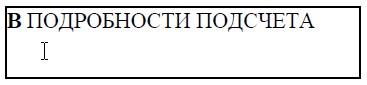       В графе указываются сведения о суммах уплаченных платежей за все товары, декларируемые в ДТ, с учетом следующих особенностей:      сведения по каждому виду платежа указываются отдельной строкой (отдельными строками) в разрезе документов, подтверждающих (отражающих) уплату платежа;      все элементы разделяются между собой знаком тире "-", пробелы между элементами не допускаются;      сумма платежа округляется по математическим правилам до:      в Республике Беларусь и Республике Казахстан - целого числа;      в Кыргызской Республике и Российской Федерации - двух знаков после запятой.      Сведения об уплате платежа формируются по следующей схеме:      элемент 1 - код вида платежа в соответствии с Классификатором видов таможенных и иных платежей, взимание которых возложено на таможенные органы;      элемент 2 - сумма уплаченного платежа;      элемент 3 – цифровой код валюты уплаты в соответствии с Классификатором валют (кроме Республики Казахстан);      элемент 4 – номер документа (документов), подтверждающего/отражающего (подтверждающих/отражающих) уплату платежа. В Республике Казахстан и Российской Федерации данные сведения не указываются;      элемент 5 – дата документа (документов), подтверждающего/отражающего (подтверждающих/отражающих) уплату платежа (ХХ.ХХ.ХХХХ - день, месяц, год). В Республике Казахстан, Кыргызской Республике и Российской Федерации данные сведения не указываются;      в Республике Беларусь - дата уплаты (дата исполнения обязанности по уплате платежа) (XX.XX.XXXX - день, месяц, год) по документу, подтверждающему (отражающему) уплату платежа. В Республике Казахстан и Российской Федерации данные сведения не указываются;      элемент 7 – в Республике Беларусь и Российской Федерации сведения о налоговом номере лица, уплатившего или за счет денежных средств (денег) которого взысканы суммы платежей (указываются в соответствии с пунктом 141 настоящего Порядка).       В Республике Беларусь в случае, если в качестве лица, уплатившего или за счет денежных средств (денег) которого взысканы суммы платежей, выступает иностранное лицо, а также лицо, зарегистрированное в ином государстве–члене Союза, элемент 7 не заполняется.      В Российской Федерации в элементе 7 указываются:      в случае, если в качестве лица, уплатившего или за счет денежных средств (денег) которого взысканы суммы платежей, выступает юридическое лицо (организация, не являющаяся юридическим лицом) или физическое лицо, зарегистрированное в качестве индивидуального предпринимателя, поставленные на учет в налоговом органе иного государства – члена Союза, – перед налоговым номером без пробелов код страны (региона или части страны) в соответствии с классификатором стран мира, в которой это лицо поставлено на налоговый учет;      в случае, если в качестве лица, уплатившего или за счет денежных средств (денег) которого взысканы суммы платежей, выступает иностранная организация, не поставленная на учет в налоговом органе Российской Федерации, – без пробелов код страны (региона или части страны) в соответствии с классификатором стран мира, в которой зарегистрирована организация, и регистрационный номер, присвоенный иностранной организации в стране регистрации, либо код налогоплательщика, присвоенный иностранной организации в стране регистрации, или его аналог;      в случае, если в качестве лица, уплатившего или за счет денежных средств (денег) которого взысканы суммы платежей, выступает физическое лицо, не являющееся индивидуальным предпринимателем и не поставленное на учет в налоговом органе Российской Федерации, – сведения о документе, удостоверяющем личность (в соответствии с пунктом 143 настоящего Порядка).      В случае уплаты платежа после регистрации декларации на товары, элементы 4-6 вносятся уполномоченным лицом в порядке, установленном Решением Коллегии Евразийской экономической комиссии от 10 декабря 2013 г. № 289, на основании представленных документов, подтверждающих (отражающих) уплату платежа.      47) графа 48. "Отсрочка платежей"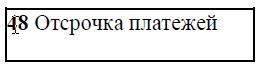       В графе указываются:      код вида платежа, по уплате которого предоставляется отсрочка (рассрочка), в соответствии с классификатором видов налогов, сборов и иных платежей, взимание которых возложено на таможенные органы;      дата (в формате дд.мм.гггг), соответствующая последнему дню срока, на который предоставлена отсрочка уплаты платежа, или даты (в формате дд.мм.гггг), соответствующие последнему дню каждого этапа уплаты платежа в соответствии с графиком уплаты при предоставлении рассрочки.      Все элементы разделяются между собой знаком тире "-", пробелы между элементами не допускаются.      Графа не заполняется, если отсрочка, рассрочка по уплате платежа не предоставлялась;      48) графа 52. "Гарантия недействительна для"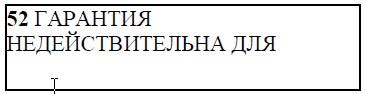       В Республике Беларусь при декларировании товаров графа заполняется для указания способа обеспечения исполнения обязанности по уплате таможенных пошлин, налогов и иных таможенных платежей, размера такого обеспечения и сведений о лице, предоставившем обеспечение.      В графе указываются:      код способа обеспечения исполнения обязанности по уплате таможенных пошлин, налогов согласно Классификатору способов обеспечения исполнения обязанности по уплате таможенных пошлин, налогов;      сумма, на которую зарегистрирован (зарегистрированы) сертификат (сертификаты) обеспечения исполнения обязанности по уплате таможенных пошлин, налогов (для кодов "01", "02", "03", "04" Классификатора способов обеспечения исполнения обязанности по уплате таможенных пошлин, налогов), номер и дата регистрации сертификата либо в случае, если в соответствии с международными договорами и актами, составляющими право Союза, и (или) законодательством Республики Беларусь представление сертификата обеспечения исполнения обязанности по уплате таможенных пошлин, налогов не требуется, указываются:      для кода "01" Классификатора способов обеспечения исполнения обязанности по уплате таможенных пошлин, налогов, - сумма денежных средств (денег), которая внесена на соответствующий счет, номер и дата платежного документа, отражающего внесение (перечисление) сумм обеспечения исполнения обязанности по уплате таможенных пошлин, налогов, а также УНП лица, внесшего денежные средства;      для кода "02" Классификатора способов обеспечения исполнения обязанности по уплате таможенных пошлин, налогов, - сумма, указанная в банковской гарантии, номер и дата оформления банковской гарантии, а также банковский идентификационный код банка или небанковской кредитно-финансовой организации, выдавшей банковскую гарантию;      для кода "03" Классификатора способов обеспечения исполнения обязанности по уплате таможенных пошлин, налогов, - сумма, на которую заключен договор поручительства, номер договора поручительства и дата его заключения, а также УНП поручителя;      для кода "04" Классификатора способов обеспечения исполнения обязанности по уплате таможенных пошлин, налогов, - сумма, на которую заключен договор залога, номер договора залога и дата его заключения, а также УНП залогодержателя;      В Республике Казахстан, Кыргызской Республике и Российской Федерации графа не заполняется;      49) графа 54. "Место и дата"       В графе указываются сведения о лице, заполнившем ДТ, и дата ее заполнения (в формате дд.мм.гггг).        Если таможенные операции от имени декларанта совершаются таможенным представителем по его поручению, в этом случае указываются:       под номером 1:        код свидетельства о включении лица в реестр таможенных представителей или регистрационного номера лица в реестре таможенных представителей в соответствии с классификатором видов документов и сведений, а также (через запятую для ДТ в виде документа на бумажном носителе) номер свидетельства о включении лица в реестр таможенных представителей или регистрационный номер лица в реестре таможенных представителей;      код договора, заключенного между таможенным представителем и декларантом, в соответствии с классификатором видов документов и сведений, а также (через запятую для ДТ в виде документа на бумажном носителе) номер и дата (в формате дд.мм.гггг) договора, заключенного между таможенным представителем и декларантом.      Сведения под номером 1 не заполняются, если декларирование товаров производится лицом, указанным в графе 14 ДТ;      под номером 2:      сведения о физическом лице, заполнившем ДТ, и о документе, удостоверяющем полномочия данного лица, которые включают в себя:      фамилию, имя, отчество (при наличии) (данные сведения в ДТ в виде документа на бумажном носителе указываются через запятую);      сведения о документе, удостоверяющем личность, в соответствии с пунктом 143 настоящего Порядка (за исключением случаев, когда декларация на товары подана в виде электронного документа);      занимаемую должность в соответствии с штатным расписанием декларанта или таможенного представителя (в Республике Беларусь и Российской Федерации);      контактные реквизиты (в соответствии с пунктом 145 настоящего Порядка);      код документа в соответствии с классификатором видов документов и сведений, удостоверяющего полномочия руководителя декларанта или таможенного представителя, если ДТ заполнена руководителем декларанта или таможенного представителя, либо доверенности на совершение действий от имени руководителя декларанта или таможенного представителя, если ДТ заполняется работником декларанта или таможенного представителя, а также (через запятую для ДТ в виде документа на бумажном носителе) номер, дату (в формате дд.мм.гггг) и срок действия (в формате дд.мм.гггг) такого документа, если такой срок установлен.      В Республике Беларусь дополнительно к сведениям, указываемым под номером 2, указываются номер квалификационного аттестата специалиста по таможенному декларированию, если ДТ составляется таким специалистом по договору поручения между декларантом и таможенным представителем, а также исходящие номера регистрации документов в соответствии с системой (регламентом) учета исходящих документов декларанта или таможенного представителя.      Данные сведения указываются в ДТ в виде электронного документа в соответствующих реквизитах структуры ДТ, а в ДТ в виде документа на бумажном носителе – отдельными строками.      При подаче ДТ в виде документа на бумажном носителе в графе 54 основного листа и под графами добавочных листов лицо, заполнившее ДТ, проставляет свою подпись, дату заполнения ДТ (в формате дд.мм.гггг) и удостоверяет сведения, указанные в ДТ, проставлением печати декларанта или таможенного представителя, если в соответствии с законодательством государства – члена Союза декларант или таможенный представитель должен иметь печать.      ДТ в виде электронного документа удостоверяется электронной цифровой подписью (электронной подписью).      Сноска. Пункт 15 с изменениями, внесенными решениями Коллегии Евразийской экономической комиссии от 25.06.2013 № 137 (порядок вступления в силу см. п. 2); от 01.10.2013 № 212 (вступает в силу с 01.04.2014); от 07.07.2014 № 105 (вступает в силу по истечении 30 календарных дней с даты его официального опубликования); решениями Коллегии Евразийской экономической комиссии от 18.12.2014 № 237 (вступает в силу по истечении 30 календарных дней с даты его официального опубликования); от 10.12.2013 № 289 (вступает в силу с 01.07.2014); от 19.08.2014 № 133 (вступает в силу с 01.01.2015); от 18.07.2014 № 127 (вступает в силу с 01.07.2015); от 27.04.2015 № 38 (порядок вступления в силу см. п.3); от 06.10.2015 № 129 (вступает в силу по истечении 30 календарных дней с даты его официального опубликования); 03.11.2015 № 139 (вступает в силу по истечении 30 календарных дней с даты его официального опубликования); от 26.01.2016 № 8 (порядок вступления в силу см. п.2); от 15.11.2016 № 146 (порядок введения в действие см. п.2); от 24.04.2017 № 35 (вступает в силу по истечении 30 календарных дней с даты его официального опубликования); от 20.06.2017 № 68 (вступает в силу по истечении 30 календарных дней с даты дня его первого официального опубликования); от 05.12.2017 № 167 (порядок введения в действие см. п.2); от 16.01.2018 № 5 (вступает в силу по истечении 30 календарных дней с даты его официального опубликования); от 31.01.2018 № 16 (вступает в силу по истечении 30 календарных дней с даты его официального опубликования); от 27.03.2018 № 42 (вступает в силу по истечении 30 календарных дней с даты его официального опубликования); от 11.12.2018 № 204 (порядок вступления в силу см. п.2); от 04.02.2019 № 20 (порядок введения в действие см. п.2); от 15.01.2019 № 1 (вступает в силу с 01.07.2019); от 08.10.2019 № 175 (вступает в силу по истечении 30 календарных дней с даты его официального опубликования); от 21.05.2019 № 83 (вступает в силу с 01.02.2020); от 04.06.2019 № 89 (вступает в силу по истечении 60 календарных дней с даты его официального опубликования, но не ранее 1 января 2020 г.); от 19.11.2019 № 204 (вступает в силу с 02.02.2020); от 17.12.2019 № 223 (вступает в силу с 02.02.2020); от 23.07.2020 № 126 (вступает в силу с 01.01.2021); от 15.12.2020 № 169 (вступает в силу с 01.04.2021); от 29.12.2020 № 183 (порядок вступления в силу см. п.2); от 23.03.2021 № 35 (вступает в силу по истечении 30 календарных дней с даты его официального опубликования); от 15.02.2022 № 27 (вступает в силу по истечении 30 календарных дней с даты его официального опубликования); от 11.01.2022 № 9 (вступает в силу с 01.10.2022); от 12.04.2022 № 58 (вступает в силу с 01.10.2022); от 27.12.2022 № 204 (вступает в силу по истечении 30 календарных дней с даты его официального опубликования).
  III. Порядок заполнения ДТ на товары, вывозимые с таможенной
территории      16. При декларировании товаров в таможенных процедурах экспорта, переработки вне таможенной территории, временного вывоза, реэкспорта, беспошлинной торговли (в отношении товаров Союза), специальной таможенной процедуры декларантом заполняются следующие графы ДТ:      1, 2, 3, 4, 5, 6, 7, 8, 9, 11, 12, 14, 15, 15 (а; b), 16, 17, 17 (а; b), 18, 19, 20, 21, 22, 23, 24, 25, 26, 29, 30, 31, 32, 33, 34, 35, 36, 37, 38, 39, 40, 41, 42, 43, 44, 45, 46, 47, "В", 48, 54.      В Республике Армения, Республике Казахстан, Кыргызской Республике и Российской Федерации графы 12, 43 и 45 ДТ не заполняются, если в отношении вывозимых товаров не установлены таможенные пошлины и налоги, исчисляемые исходя из их таможенной стоимости.      В Республике Беларусь графа 43 не заполняется.      В Республике Беларусь графы 12 и 45 ДТ не заполняются при помещении товаров под таможенные процедуры экспорта и временного вывоза, если в отношении таких товаров не установлены таможенные пошлины и налоги, исчисляемые исходя из их таможенной стоимости.      Сноска. Пункт 16 с изменениями, внесенными решениями Коллегии Евразийской экономической комиссии от 18.07.2014 № 127 (вступает в силу с 01.07.2015); от 15.11.2016 № 146 (порядок введения в действие см. п.2).
       17. Графы 3, 4, 5, 6, 7, 11, 12, 14, 19, 22, 23, 24, 25, 26, 32, 33,  35, 36, 37, 38, 39, 41, 42, 43, 44, 45, 48 и 54 заполняются в соответствии с порядком заполнения ДТ, предусмотренным разделом II настоящей Инструкции.      Сноска. Пункт 17 с изменениями, внесенными решением Коллегии Евразийской экономической комиссии от 23.07.2019 № 126 (вступает в силу с 01.01.2021).
      18. Графы 1, 2, 8, 9, 15, 15 (а; b), 16, 17, 17 (а; b), 18, 20, 21, 29, 30, 31, 34, 40, 44,, 46, 47 и "В" заполняются декларантом в следующем порядке:      1) графа 1. "Декларация"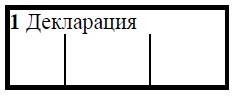       В первом подразделе графы производится запись: "ЭК".      Во втором подразделе графы указывается код заявляемой таможенной процедуры в соответствии с Классификатором видов таможенных процедур.      В случае использования ДТ в виде электронного документа в третьем подразделе графы производится запись: "ЭД";      2) графа 2. "Отправитель/Экспортер"      В графе в соответствии с пунктом 144 настоящего Порядка указываются сведения о лице, указанном в качестве отправителя товаров в транспортных (перевозочных) документах, в соответствии с которыми начата (начинается) перевозка товаров.      Если в качестве отправителя товаров выступает иностранное лицо, а также лицо, зарегистрированное в ином государстве – члене Союза, чем государство – член Союза, таможенному органу которого подается ДТ, сведения, перечисленные в пункте 141 настоящего Порядка, не указываются.      Если при завершении действия ранее заявленной таможенной процедуры декларируемые товары не перемещаются через таможенную границу, сведения об отправителе товаров указываются из предшествующей ДТ, по которой товары вывозились с таможенной территории.      Если сведения, подлежащие заявлению в настоящей графе, повторяют сведения, подлежащие заявлению в графе 14 ДТ, такие сведения в настоящую графу не вносятся, при этом производится запись "см. графу 14 ДТ".      Графа не заполняется при декларировании наличной валюты (выручки и разменной валюты в виде банкнот и монет), перемещаемой в связи с реализацией товаров на бортах воздушных судов, а также на железнодорожном и иных видах транспорта;;      3) графа 8. "Получатель"      В графе указываются сведения о лице, указанном в транспортных (перевозочных) документах в качестве получателя товаров.      Если в транспортных (перевозочных) документах не содержатся сведения о лице, являющемся конечным получателем товаров, в графе указываются сведения об иностранном лице, участвующем в сделке, с добавлением записи "контрагент".      Если перевозка товаров осуществляется с использованием нескольких видов транспортных средств (с перегрузкой (перевалкой) товаров на таможенной территории с одного транспортного средства на другое) и на момент подачи ДТ декларант не может предоставить последний транспортный (перевозочный) документ, составляемый в целях подтверждения заключения договора международной перевозки товаров, указываются сведения об иностранном лице, участвующем в сделке, с добавлением записи "контрагент".      Если при завершении действия ранее заявленной таможенной процедуры декларируемые товары не перемещаются через таможенную границу, в графе указываются сведения о лице, во владение и (или) пользование которому передаются товары за пределами таможенной территории.      В графе указываются:      для организации – краткое наименование организации и место ее нахождения (в соответствии с пунктом 142 настоящего Порядка). Если организация имеет статус иностранного УЭО, то в ДТ в виде электронного документа в соответствующих реквизитах структуры ДТ, а в ДТ в виде документа на бумажном носителе – в правом верхнем углу графы после знака "№" в дополнение к сведениям, указываемым в соответствии с пунктом 142 настоящего Порядка, указывается идентификационный номер иностранного УЭО (при наличии сведений о таком номере);      для физического лица - фамилия, имя, отчество физического лица и его место жительства (краткое название страны (региона или части страны) в соответствии с Классификатором стран мира и адрес).      Например:      ""RED" LTD      ГЕРМАНИЯ, БЕРЛИН, БЛЮМЕНШТРАССЕ, 26";      или "BARTON BILL       ИТАЛИЯ, ROMA, ST. PETER, 12, 1".            Если перемещение товаров осуществляется с использованием нескольких видов транспорта или транспортных средств (с перегрузкой (перевалкой) товаров с одного транспортного средства на другое) и на момент подачи ДТ декларант не может представить последний транспортный (перевозочный) документ, составляемый в целях подтверждения факта заключения договора международной перевозки товаров, указываются сведения об иностранном лице, участвующем в сделке: наименование (фамилия, имя, отчество физического лица) и его местонахождение (адрес), с указанием: "Контрагент".      Графа не заполняется при декларировании наличной валюты (выручки и разменной валюты в виде банкнот и монет), перемещаемой в связи с реализацией товаров на бортах воздушных судов, а также на железнодорожном и иных видах транспорта;      4) графа 9. "Лицо, ответственное за финансовое урегулирование"      В графе указываются сведения об одном из следующих лиц:      лице государства–члена Союза, заключившем (или от имени либо по поручению которого заключен) договор (контракт) при совершении сделки, в соответствии с которым товары вывозятся с таможенной территории;      иностранном лице, имеющем право распоряжаться товарами на таможенной территории не в рамках сделки, одной из сторон которой выступает лицо государства–члена Союза;      лице, являющемся собственником декларируемых товаров на момент подачи ДТ, если декларируемые товары вывозятся с таможенной территории в рамках односторонней сделки;      лице, осуществляющем вывоз наличной валюты с таможенной территории.      Сведения об указанных лицах вносятся в порядке, установленном для заполнения графы 9 ДТ раздела II настоящей Инструкции;      Если сведения, подлежащие заявлению в настоящей графе, повторяют сведения, подлежащие заявлению в графе 14 ДТ, такие сведения в настоящую графу не вносятся, при этом производится запись: "см. графу 14 ДТ;      5) графа 15. "Страна отправления"      В графе указывается краткое название страны (региона или части страны) отправления товаров в соответствии с Классификатором стран мира;      6) графа 15 (a; b). "Код страны отправления"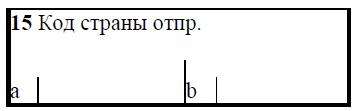       В подразделе "а" графы указывается код страны (региона или части страны) отправления в соответствии с Классификатором стран мира;            61) графа 16. "Страна происхождения"       В графе указывается краткое название страны (региона или части страны), из которой происходят декларируемые товары. Краткое название страны (региона или части страны) указывается исходя из происхождения товаров, определенного в соответствии с правилами определения происхождения товаров, предусмотренными в соответствии с пунктом 2 статьи 28 Кодекса.      Краткие названия стран (регионов или частей стран) указываются в соответствии с классификатором стран мира.      Если в одной ДТ декларируется несколько товаров, происходящих из разных стран (регионов или частей стран), или если происхождение хотя бы одного товара неизвестно, в графе производится запись "РАЗНЫЕ".      Если происхождение всех декларируемых в ДТ товаров неизвестно, в графе производится запись "НЕИЗВЕСТНО".      Графа не заполняется при декларировании наличной валюты (выручки и разменной валюты в виде банкнот и монет), перемещаемой в связи с реализацией товаров на бортах воздушных судов, а также на железнодорожном и иных видах транспорта;      7) графа 17. "Страна назначения"      В графе указывается краткое название страны (региона или части страны), известной на день подачи ДТ в качестве страны (региона или части страны) назначения, где товары будут потребляться, использоваться или подвергнуты дальнейшей переработке, в соответствии с Классификатором стран мира.      Если такая страна (регион или часть страны) неизвестна, указывается краткое название известной страны (региона или части страны) на момент декларирования, в которую должны быть доставлены товары.      В графе указывается "НЕИЗВЕСТНА":      при декларировании вывозимых товаров, помещаемых под таможенную процедуру беспошлинной торговли;      в Республике Казахстан при декларировании товаров путем подачи временной либо периодической ДТ при условии, что сведения о стране назначения будут заявлены в полной ДТ;      в Российской Федерации при декларировании товаров путем подачи неполной либо периодической ДТ, при условии, что недостающие сведения будут предоставлены дополнительно в сроки, установленные законодательством Российской Федерации о таможенном деле; при декларировании товаров путем подачи временной (дополнительной временной) ДТ при условии, что сведения о стране назначения будут заявлены в полной ДТ.      Графа не заполняется при декларировании наличной валюты (выручки и разменной валюты в виде банкнот и монет), перемещаемой в связи с реализацией товаров на бортах воздушных судов, а также на железнодорожном и иных видах транспорта;      8) графа 17 (a; b). "Код страны назначения"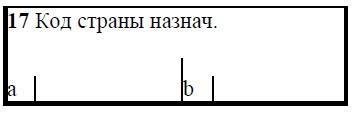       В подразделе "а" графы указывается код страны (региона или части страны), известной на день подачи ДТ в качестве страны (региона или части страны) назначения, в которой товары будут потребляться, использоваться или подвергнуты дальнейшей переработке, в соответствии с Классификатором стран мира.      Если такая страна (регион или часть страны) неизвестна, указывается код известной страны (региона или части страны) на момент декларирования, в которую должны быть доставлены товары, в соответствии с Классификатором стран мира.      Если в графе 17 ДТ было указано "НЕИЗВЕСТНА", то в подразделе "a" графы указываются два нуля "00".      Графа не заполняется при декларировании наличной валюты (выручки и разменной валюты в виде банкнот и монет), перемещаемой в связи с реализацией товаров на бортах воздушных судов, а также на железнодорожном и иных видах транспорта.      В Республике Беларусь:      при декларировании товаров в подразделе "b" графы указывается код административно-территориального деления страны назначения в соответствии с Классификатором административно-территориального деления стран, применяемым в Республике Беларусь;      при отсутствии соответствующего трехзначного цифрового кода административно-территориального деления страны, код которой указан в подразделе "а" настоящей графы, указывается трехзначный код "000";      9) графа 18. "Идентификация и страна регистрации транспортного средства при отправлении/прибытии"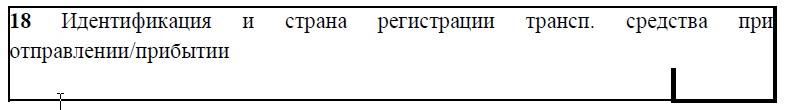       Графа заполняется, если декларирование товаров производится не в месте их убытия за пределы таможенной территории.      В графе указываются сведения о транспортных средствах, на которые погружены товары с целью их транспортировки до места убытия за пределы таможенной территории.      В первом подразделе графы указываются общее количество транспортных средств и после двоеточия через знак разделителя ";" без пробела:      при перевозке автомобильным транспортом - регистрационные номера транспортных средств,      например:      "4:А770АЕ;А771ВС;А772МН;А773АВ",      "4:А880АЕ199;А881ВС199;А882МН99;А883ЕН199";      если товары перевозятся составом автотранспортных средств – регистрационные номера всех транспортных средств, начиная с активного транспортного средства и через знак разделителя "/" номера прицепов, полуприцепов и др.,      например:      "С225ВН163/АВ1971163",      "2:3571АА-7/А4171А-7";      при перевозке железнодорожным транспортом, - номера железнодорожных вагонов (платформ, цистерн и т.п.);      при перевозке товаров водным транспортом, - наименования судов;       при перевозке товаров воздушным транспортом, - номера рейсов.        Во втором подразделе графы указывается код страны (региона или части страны), в которой зарегистрировано транспортное средство, а если в перевозке использовался состав транспортных средств, той страны (региона или части страны), в которой зарегистрировано транспортное средство, приводящее в движение другое (другие) транспортное средство (транспортные средства), в соответствии с Классификатором стран мира.      Если страна (страны), в которой (которых) зарегистрировано транспортное средство, на момент декларирования неизвестна, во втором подразделе графы указываются два нуля "00".      Если товары перевозились несколькими транспортными средствами, зарегистрированными в разных странах, во втором подразделе графы указываются две девятки "99".      При перевозке товаров железнодорожным транспортом второй подраздел графы не заполняется.      В случае помещения декларируемых товаров под таможенные процедуры иные, чем таможенная процедура экспорта, предусматривающие вывоз товаров с таможенной территории, в первом подразделе графы указывается общее количество транспортных средств, иные сведения в графу не вносятся, за исключением случая, предусмотренного абзацами двадцать вторым – двадцать четвертым (после таблицы) настоящего подпункта.      Графа не заполняется:      при изменении завершении действия ранее заявленной таможенной процедуры, если декларируемые товары находятся за пределами таможенной территории;      при перемещении товаров, пересылаемых в международных почтовых отправлениях;      в Российской Федерации при декларировании товаров путем подачи неполной, периодической, временной ДТ на товары, перевозимые железнодорожным транспортом;      в Республике Беларусь при декларировании товаров, помещаемых под таможенную процедуру экспорта, если на момент подачи ДТ декларант не располагает точными сведениями о транспортных средствах и убытие товаров будет осуществляться с территории Республики Беларусь;      10) графа 20. "Условия поставки"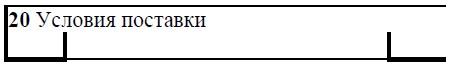       В графе указываются сведения об условиях поставки, если декларируемые товары вывозятся с таможенной территории или завершается действие таможенной процедуры в отношении ранее вывезенных товаров в счет исполнения обязательств по договору (контракту), заключенному при совершении сделки.      Во втором подразделе графы указываются код условий поставки код условия поставки (базис поставки) в соответствии с Классификатором условий поставки и наименование географического пункта (согласованного места поставки).      Если условия (базисы) поставки, относящиеся к товарам, декларируемым в ДТ, различны либо если условия (базисы) поставки относятся ко всем декларируемым в ДТ товарам, но при этом поставка осуществляется в различные географические пункты, во втором подразделе графы производится запись: "РАЗНЫЕ".      Первый подраздел графы не заполняется.      Если условия поставки (коды условий поставки (базисы поставки) и (или) наименования географических пунктов (согласованных мест поставки)), относящиеся к товарам, декларируемым в ДТ, различаются, во втором подразделе графы производится запись "РАЗНЫЕ".      11) графа 21. "Идентификация и страна регистрации активного транспортного средства на границе"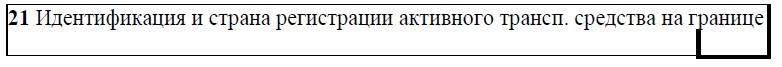       21 Идентификация и страна регистрации активного трансп. средства на границе      В графе указываются сведения о транспортных средствах, на которых находятся (будут находиться) декларируемые товары при убытии с таможенной территории.      Если при убытии товаров с таможенной территории используется (будет использоваться) состав транспортных средств, указываются сведения об активном транспортном средстве, приводящем в движение другое (другие) транспортное средство (транспортные средства).      Если при убытии товаров с таможенной территории будет производиться их перегрузка (перевалка) на другое транспортное средство и декларант не может представить необходимые сведения о вышеназванных транспортных средствах (с документальным подтверждением), в графе указывается наименование вида (видов) транспорта, на котором будут находиться товары в месте их убытия с таможенной территории, в соответствии с Классификатором видов транспорта и транспортировки товаров.      В первом подразделе графы указывается общее количество транспортных средств и после двоеточия через знак разделителя ";" без пробела:      при перевозке автомобильным транспортом - регистрационные номера транспортных средств, например:      "4:А770АЕ;А771ВС;А772МН;А773АВ",      "4:А880АЕ99;А881ВС99;А882МН99;А883ЕН99";      при перевозке товаров водным транспортом – наименования судов;       при перевозке товаров воздушным транспортом - номера рейсов.          Во втором подразделе графы указывается код страны (региона или части страны), в которой зарегистрировано транспортное средство, а если в перевозке используется состав транспортных средств, то страны (региона или части страны), в которой зарегистрировано транспортное средство, приводящее в движение другое (другие) транспортное средство (транспортные средства), в соответствии с Классификатором стран мира.      Если страна, в которой зарегистрировано транспортное средство, на момент декларирования неизвестна, во втором подразделе графы указываются два нуля "00".      Если товары перевозятся несколькими транспортными средствами, зарегистрированными в разных странах, во втором подразделе графы указываются две девятки "99".      В случае помещения декларируемых товаров под таможенные процедуры иные, чем таможенная процедура экспорта, предусматривающие вывоз товаров с таможенной территории, в первом подразделе графы указывается общее количество транспортных средств, иные сведения в графу не вносятся, за исключением случая, предусмотренного абзацами восемнадцатым – двадцатым (после таблицы) настоящего подпункта.      В графе указываются сведения о транспортных средствах в соответствии с абзацами вторым – пятнадцатым (после таблицы) настоящего подпункта в случае помещения под таможенную процедуру реэкспорта следующих товаров, которые для перевозки (транспортировки) по таможенной территории не помещаются под таможенную процедуру таможенного транзита:      товары, полученные (образовавшиеся) в результате операций по переработке на таможенной территории (продукты переработки, отходы и остатки);      многооборотная (возвратная) тара, предназначенная для упаковки и защиты товаров.      В графе указываются сведения о транспортных средствах в соответствии с абзацами третьим – двадцатым (после таблицы) настоящего подпункта в случае помещения под таможенную процедуру реэкспорта следующих товаров, которые для перевозки (транспортировки) по таможенной территории не помещаются под таможенную процедуру таможенного транзита:      товары, полученные (образовавшиеся) в результате операций по переработке на таможенной территории (продукты переработки, отходы и остатки);      многооборотная (возвратная) тара, предназначенная для упаковки и защиты товаров.      Графа не заполняется:      при помещении товаров, предназначенных для вывоза, под таможенные процедуры свободного склада и свободной таможенной зоны;      при завершении действия ранее заявленной таможенной процедуры, если декларируемые товары находятся за пределами таможенной территории;      при помещении товаров Союза под таможенную процедуру беспошлинной торговли;      при перемещении товаров, пересылаемых в международных почтовых отправлениях;      при перевозке товаров железнодорожным транспортом;      12) графа 29. "Орган въезда/ выезда"      В графе указывается код таможенного органа, расположенного в месте убытия товаров с таможенной территории, в соответствии с Классификаторами таможенных органов, применяемыми в государствах–членах Союза, в порядке, установленном для графы 29 ДТ в разделе II настоящей Инструкции.      Если декларируемые товары вывозятся с таможенной территории через разные пункты пропуска, в графе указываются коды всех таможенных органов, расположенных в месте убытия товаров с таможенной территории, в соответствии с Классификаторами таможенных органов, применяемыми в государствах–членах Союза.      Графа не заполняется:      при помещении товаров, предназначенных для вывоза, под таможенную процедуру беспошлинной торговли;      при завершении действия ранее заявленной таможенной процедуры, если декларируемые товары находятся за пределами таможенной территории;      в Российской Федерации - если на момент декларирования место убытия товаров с таможенной территории неизвестно.      в Республике Армения, Республике Казахстан, Кыргызской Республике и Российской Федерации при декларировании товаров, помещаемых под таможенную процедуру экспорта и не облагаемых вывозными таможенными пошлинами, убытие которых будет осуществляться с территорий этих государств – членов Союза(за исключением случаев, когда перевозка (транспортировка) таких товаров до места убытия с таможенной территории будет осуществляться через территорию государства, не являющегося членом Союза);      в Республике Беларусь при декларировании товаров, помещаемых под таможенную процедуру экспорта, убытие которых будет осуществляться с территории Республики Беларусь;       13) графа 30. "Местонахождение товаров"      В графе указываются в порядке, установленном для заполнения графы 30 ДТ раздела II настоящей Инструкции, сведения о месте, где товары находятся на момент подачи ДТ и могут быть предъявлены таможенному органу для проведения в отношении них таможенного осмотра и (или) таможенного досмотра.      Графа не заполняется:      при завершении действия таможенных процедур переработки вне таможенной территории и временного вывоза помещением товаров под таможенную процедуру экспорта без фактического предъявления товаров таможенному органу;      при завершении временного вывоза транспортных средств международной перевозки, являющихся товарами Союза, помещением их под таможенные процедуры экспорта либо переработки вне таможенной территории без фактического предъявления таких транспортных средств таможенному органу;      при применении особенностей декларирования товаров, установленных статьями 115 и 116 Кодекса, а также в соответствии с законодательством государств – членов Союза в сфере таможенного регулирования в случае, предусмотренном подпунктом 1 пункта 8 статьи 104 Кодекса;      14) графа 31. "Грузовые места и описание товаров"      Сведения вносятся в графу в порядке, установленном для заполнения графы 31 ДТ раздела II настоящего Порядка, с учетом следующих особенностей.      В Российской Федерации дополнительно к сведениям, указанным под номером 1, при наличии сведений о производителе (изготовителе) товара указываются налоговый номер производителя (изготовителя) товара (в соответствии с пунктом 141 настоящего Порядка) и код по Общероссийскому классификатору объектов административно-территориального деления (ОКАТО). Если в качестве производителя (изготовителя) товара выступает иностранное лицо, а также лицо, зарегистрированное в ином государстве – члене Союза, чем государство – член Союза, таможенному органу которого подается ДТ, налоговый номер и код по Общероссийскому классификатору объектов административно-территориального деления (ОКАТО) не указываются.      При декларировании товаров, помещаемых под таможенную процедуру экспорта и не облагаемых вывозными таможенными пошлинами:      под номером 2.1 не указываются коды видов потребительской и (или) индивидуальной тары в соответствии с классификатором видов груза, упаковки и упаковочных материалов;      под номером 3 не указываются сведения о контейнерах, в которых перевозятся (будут перевозиться) товары.      При помещении товаров под таможенную процедуру переработки вне таможенной территории, если ДТ используется в качестве документа об условиях переработки вне таможенной территории, под номером 6 указываются:      заявляемая норма выхода продуктов переработки;      наименование и количество продуктов переработки;      способы идентификации вывезенных товаров в продуктах переработки;      сведения о замене продуктов переработки иностранными товарами.       В Российской Федерации под номером 10 указываются для товаров, включенных в перечень товаров, подлежащих маркировке контрольными знаками, и помещаемых под таможенные процедуры экспорта, временного вывоза и реэкспорта, если на такие товары нанесены контрольные (идентификационные) знаки, – количество нанесенных контрольных (идентификационных) знаков и после двоеточия через знак разделителя "," без пробела – их идентификационные номера (идентификаторы).       В Российской Федерации под номером 16 при декларировании лесоматериалов, подлежащих учету в соответствии с лесным законодательством Российской Федерации и иными регулирующими лесные отношения нормативными правовыми актами Российской Федерации по перечню кодов в соответствии с ТН ВЭД ЕАЭС, указывается составной код по следующей схеме:      элемент 1 – код в соответствии с Общероссийским классификатором продукции по видам экономической деятельности (далее – ОКПД 2);      элемент 2 – объем вывозимых лесоматериалов с учетом коры (м3);      элемент 3 – объем вывозимых лесоматериалов без учета коры (м3);      элемент 4 – влажность вывозимых лесоматериалов (процентов) с округлением показателя по математическим правилам с точностью до двух знаков после запятой;      элемент 5 – количество бирок;      элемент 6 – номера бирок.      Данные сведения указываются в ДТ в виде электронного документа в соответствующих реквизитах структуры ДТ, а при подаче ДТ в виде документа на бумажном носителе – через знак разделителя "/", пробелы между элементами не допускаются.      В случае если декларируемому товару соответствует несколько кодов ОКПД 2, указываются сведения по каждому такому коду в соответствии со схемой.       Элементы 5 и 6 заполняются только в отношении лесоматериалов, подлежащих в соответствии с лесным законодательством Российской Федерации и иными регулирующими лесные отношения нормативными правовыми актами Российской Федерации обязательной поштучной маркировке. В отношении остальных лесоматериалов элементы 5 и 6 не заполняются.       Номера бирок указываются через знак разделителя ";". Номера бирок, следующие подряд, указываются путем проставления через знак разделителя "-" первого и последнего номеров соответствующего диапазона.      Идентификационные номера (идентификаторы) нанесенных контрольных (идентификационных) знаков, следующие подряд, указываются путем проставления через знак разделителя "–" первого и последнего номеров соответствующего диапазона;      В отношении отдельных категорий товаров при заполнении графы под номером 1 указываются сведения по перечню согласно приложению № 4 в случае, если эти сведения не были указаны в соответствии с абзацами четвертым – шестым (после таблицы) подпункта 29 пункта 15 настоящего Порядка;            141) графа 34. "Код страны происхождения"       В подразделе "a" графы указывается код страны (региона или части страны), из которой происходят декларируемые товары, сведения о которых указываются в графе 31 ДТ, в соответствии с классификатором стран мира. Код страны (региона или части страны) указывается исходя из происхождения товаров, определенного в соответствии с правилами определения происхождения товаров, предусмотренными в соответствии с пунктом 2 статьи 28 Кодекса.      Если происхождение товаров неизвестно, в подразделе "а" графы указываются два нуля "00".      Подраздел "b" графы не заполняется.      Графа не заполняется при декларировании наличной валюты (выручки и разменной валюты в виде банкнот и монет), перемещаемой в связи с реализацией товаров на бортах воздушных судов, а также на железнодорожном и иных видах транспорта;      15) графа 40. Общая декларация/Предшествующий документ 40 Общая декларация/Предшествующий документ      Графа не заполняется, если при применении таможенной процедуры переработки вне таможенной территории ввоз в качестве продуктов переработки эквивалентных иностранных товаров осуществляется до вывоза товаров Союза в соответствии с указанной таможенной процедурой.      В иных случаях графа заполняется в порядке, установленном для заполнения графы 40 ДТ раздела II настоящего Порядка;      151) графа 44. "Дополнительная информация/Представленные документы"       Сведения вносятся в графу в порядке, установленном для заполнения графы 44 ДТ в соответствии с подпунктом 42 пункта 15 настоящего Порядка, с учетом следующих особенностей.       В Российской Федерации при декларировании лесоматериалов помимо номера и даты подачи декларации о сделках с древесиной, указываемых в соответствии с абзацем сорок пятым подпункта 42 пункта 15 настоящего Порядка, дополнительно указываются идентификационный номер и дата электронного сопроводительного документа на транспортировку древесины и продукции ее переработки.      16) графа 46. "Статистическая стоимость"      В графе указывается цифровыми символами без разделителей и пробелов статистическая стоимость товара в долларах США, округленная по математическим правилам с точностью до двух знаков после запятой.      Статистическая стоимость товара рассчитывается на основе таможенной стоимости товара, указанной в графе 45 ДТ, за исключением случаев, указанных в абзацах четвертом и пятом (после таблицы) настоящего подпункта.      В случаях, когда в соответствии с настоящей Инструкцией      графа 45 ДТ не заполняется, статистическая стоимость товара рассчитывается на основе цены товара, указанной в графе 42 ДТ.      В Российской Федерации в случае, если в соответствии с настоящей Инструкцией не заполняются графы 42 и 45 ДТ либо в графе 42 ДТ указывается цифра "0", то в графе 46 ДТ указывается стоимость, фактически уплаченная или подлежащая уплате за товар, указанная в коммерческих документах, а в случае отсутствия таковой - стоимость идентичных или однородных товаров.      Статистическая стоимость товара рассчитывается путем приведения таможенной стоимости товара, а в случаях, указанных в абзаце четвертом (после таблицы) настоящего подпункта, - цены товара к условию поставки FOB – последний порт убытия с территории государства-члена Союза, являющегося страной отправления товара (DAP - место пересечения границы государства-члена Союза, являющегося страной отправления товара).      Например:      При приведении таможенной стоимости товара к условию поставки FOB - последний порт убытия с территории государства-члена Союза, являющегося страной отправления товара (DAP - место пересечения границы государства-члена Союза, являющегося страной отправления товара):      для товара, поставленного на условиях, в соответствии с которыми пункт назначения находится на территории государства-члена Союза, являющегося страной отправления товара, к таможенной стоимости товара добавляются расходы по перевозке (транспортировке) товара до места пересечения границы государства-члена Союза, являющегося страной отправления товара, если такие расходы при определении таможенной стоимости товара не были учтены;      для товара, поставленного на условиях, в соответствии с которыми пункт назначения находится за пределами территории государства-члена Союза, являющегося страной отправления товара, из таможенной стоимости товара исключаются расходы по перевозке (транспортировке) товара от места пересечения границы государства-члена Союза, являющегося страной отправления товара, до пункта назначения, если такие расходы при определении таможенной стоимости товара были учтены.      При приведении цены товара к условию поставки FOB - последний порт убытия с территории государства-члена Союза, являющегося страной отправления товара (DAP - место пересечения границы государства-члена Союза, являющегося страной отправления товара):      для товара, поставленного на условиях, в соответствии с которыми пункт назначения находится на территории государства-члена Союза, являющегося страной отправления товара, к цене товара добавляются расходы по доставке товара до места пересечения границы государства-члена Союза, являющегося страной отправления товара;      для товара, поставленного на условиях, в соответствии с которыми пункт назначения находится за пределами территории государства-члена Союза, являющегося страной отправления товара, из цены товара исключаются расходы по доставке товара от места пересечения границы государства-члена Союза, являющегося страной отправления товара, до пункта назначения.      При пересчете таможенной стоимости или цены товара, приведенных к условию поставки FOB - последний порт убытия с территории государства-члена Союза, являющегося страной отправления товара (DAP - место пересечения границы государства-члена Союза, являющегося страной отправления товара), в доллары США применяется курс валют, установленный национальным (центральным) банком государства-члена Союза на дату регистрации ДТ таможенным органом.      Пересчет таможенной стоимости, приведенной к базису поставки FOB - последний порт убытия с территории государства-члена Союза, являющегося страной отправления товара (DAP - место пересечения границы государства-члена Союза, являющегося страной отправления товара), в доллары США осуществляется путем ее деления на курс доллара США.      Пересчет цены товара, приведенной к базису поставки FOB - последний порт убытия с территории государства-члена Союза, являющегося страной отправления товара (DAP - место пересечения границы государства-члена Союза, являющегося страной отправления товара) (далее в настоящем подпункте – приведенная стоимость товара), в доллары США осуществляется по формуле:      С$ = (Сiv х Kiv) / (Eiv х K$),      где:      С$ – статистическая стоимость товара в долларах США;      Сiv – приведенная стоимость товара в валюте цены договора (контракта);      Kiv – курс валюты, в которой рассчитана приведенная стоимость товара, на дату регистрации ДТ таможенным органом;      Eiv – количество единиц валюты, в которой рассчитана приведенная стоимость товара, указанное в курсе валют;      K$ – курс доллара США на дату регистрации ДТ таможенным органом.      Так, например, пересчет приведенной стоимости товара, составляющей 120 000 000 японских иен, в доллары США осуществляется следующим образом:      С$ = (120 000 000 x 32,0049) / (100 x 31,6144) = 1 214 822,36 доллара США,      где:      Сiv – 120 000 000 японских иен;      Kiv – 32,0049 российского рубля;      Eiv – 100 японских иен;      K$ – 31,6144 российского рубля.      Указанные в графе сведения используются для целей ведения таможенной статистики внешней торговли;      17) графа 47. "Исчисление платежей"      В Республике Беларусь при исчислении вывозной таможенной пошлины, исчисление и уплата которой производится в долларах США, в колонке "Сумма" значение вывозной таможенной пошлины округляется по математическим правилам с точностью до двух знаков после запятой.      Иные сведения вносятся в графу в порядке, установленном для заполнения графы 47 ДТ раздела II настоящего Порядка.      В Республике Армения, Республике Казахстан, Кыргызской Республике и Российской Федерации графа заполняется в порядке, установленном для заполнения графы 47 ДТ раздела II настоящего Порядка;      18) графа "В". "Подробности подсчета"      В Республике Беларусь сведения о суммах уплаченной вывозной таможенной пошлины, исчисление и уплата которой производится в долларах США, в графе "В" округляются по математическим правилам с точностью до двух знаков после запятой.      Иные сведения вносятся в графу "В" в порядке, установленном для заполнения графы "В" ДТ раздела II настоящего Порядка.      В Республике Армения, Республике Казахстан, Кыргызской Республике и Российской Федерации графа заполняется в порядке, установленном для заполнения графы "В" ДТ раздела II настоящего Порядка.      Сноска. Пункт 18 с изменениями, внесенными решениями Коллегии Евразийской экономической комиссии от 13.11.2012 № 213 (вступает в силу по истечении 30 календарных дней с даты его официального опубликования); от 25.06.2013 № 137 (порядок вступления в силу см. п. 2); от 01.10.2013 № 212 (вступает в силу с 01.04.2014); от 07.07.2014 № 105 (вступает в силу по истечении 30 календарных дней с даты его официального опубликования); от 18.07.2014 № 127 (вступает в силу с 01.07.2015); от 27.04.2015 № 38 (порядок вступления в силу см. п.3); от 06.10.2015 № 129 (вступает в силу по истечении 30 календарных дней с даты его официального опубликования). от 15.11.2016 № 146 (порядок введения в действие см. п.2); от 20.06.2017 № 68 (вступает в силу по истечении 30 календарных дней с даты его первого официального опубликования); от 18.07.2017 № 91 (вступает в силу по истечении 30 календарных дней с даты его официального опубликования); от 31.01.2018 № 16 (вступает в силу по истечении 30 календарных дней с даты его официального опубликования); от 21.05.2019 № 83 (вступает в силу с 01.02.2020); от 23.07.2019 № 126 (вступает в силу с 01.01.2021); от 26 мая 2020 года № 67 (вступает в силу с 01.02.2021); от 09.08.2022 № 112 (вступает в силу по истечении 30 календарных дней с даты его официального опубликования); от 28.12.2021 № 198 (вступает в силу с 01.10.2022); от 12.04.2022 № 58 (вступает в силу с 01.10.2022).
 IV. Заполнение ДТ при декларировании товаров Союза
в таможенных процедурах СТЗ или свободного склада      19. При декларировании товаров Союза в таможенной процедуре СТЗ или свободного склада декларантом заполняются следующие графы ДТ: 1, 2, 3, 4, 5, 6, 7, 9, 11 (для Республики Беларусь), 12, 14, 15, 15 (а; b), 19 (для Республики Казахстан), 22, 23, 24, 30, 31, 32, 33, 35, 36, 37, 38, 40, 41, 42, 43, 44, 45, 46, 47, "В", 54.      20. Графы 3, 4, 5, 6, 7, 11 (для Республики Беларусь), 12, 14, 15 (а; b), 19 (для Республики Казахстан), 22, 23, 24, 30, 31, 32, 33, 35, 36, 37, 38, 40, 41, 42 (для Республики Беларусь), 43, 44, 45, 47, "В", 54 заполняются в соответствии с порядком заполнения ДТ, предусмотренным разделом II настоящей Инструкции.      В Республике Беларусь графы 12, 43 и 45 не заполняются.      21. Графы 1, 2, 9, 15, 42 (для Республики Казахстан и Российской Федерации), 46 ДТ заполняются декларантом с учетом следующих особенностей:      1) графа 1. "Декларация"      В первом подразделе графы производится запись: "ЭК".      Во втором подразделе графы указывается двузначный цифровой код таможенной процедуры в соответствии с Классификатором видов таможенных процедур;      2) графа 2. "Отправитель/Экспортер"      При декларировании товаров Союза в таможенной процедуре СТЗ в графе указываются сведения о лице, заключившем с резидентом (участником) СЭЗ (ОЭЗ) сделку, согласно которой товары Союза ввозятся (ввезены) на территорию СЭЗ (ОЭЗ) в соответствии с коммерческими документами, имеющимися у декларанта, в случае отсутствия такой сделки, – сведения о резиденте (участнике) СЭЗ (ОЭЗ).      При декларировании товаров Союза в таможенной процедуре свободного склада в графе указываются сведения о лице, заключившем с владельцем свободного склада сделку, в соответствии с которой товары Союза ввозятся (ввезены) на территорию свободного склада в соответствии с коммерческими документами, имеющимися у декларанта, в случае отсутствия такой сделки – сведения о владельце свободного склада.      Сведения об указанных лицах вносятся в графу в порядке, установленном для заполнения графы 2 ДТ раздела III настоящей Инструкции;      3) Графа 9. "Лицо, ответственное за финансовое урегулирование"      При декларировании товаров Союза в таможенной процедуре СТЗ в графе указываются сведения о резиденте (участнике) СЭЗ (ОЭЗ).      При декларировании товаров Союза в таможенной процедуре свободного склада в графе указываются сведения о владельце свободного склада.      Сведения об указанных лицах вносятся в графу в порядке, установленном для заполнения графы 9 ДТ раздела II настоящего Порядка;      4) графа 15. "Страна отправления"      При декларировании товаров Союза в таможенных процедурах СТЗ или свободного склада в графе указывается краткое название страны отправления товаров Союза (Республика Беларусь, Республика Казахстан, Российская Федерация) в соответствии с Классификатором стран мира, с территории которой товары Союза ввозятся (ввезены) на территорию СЭЗ (ОЭЗ) либо свободного склада соответственно;      5) графа 42. "Цена товара"      В Республике Казахстан и Российской Федерации графа заполняется, если товары Союза ввозятся (ввезены) на территорию СЭЗ (ОЭЗ) либо свободного склада на основании сделки, заключенной между резидентом (участником) СЭЗ (ОЭЗ) или владельцем свободного склада и иным лицом.      В Российской Федерации при декларировании товаров Союза в таможенных процедурах СТЗ или свободного склада графа заполняется, если товары Союза ввозятся (ввезены) на территорию СЭЗ (ОЭЗ) либо свободного склада на основании сделки, заключенной между резидентом (участником) СЭЗ (ОЭЗ) или владельцем свободного склада и лицом иного государства–члена Союза.      Сведения вносятся в графу в порядке, установленном для заполнения графы 42 ДТ раздела II настоящего Порядка;      6) графа 46. "Статистическая стоимость"      В Республике Казахстан и Российской Федерации графа заполняется, если товары Союза ввозятся (ввезены) на территорию СЭЗ (ОЭЗ) либо свободного склада на основании сделки, заключенной между резидентом (участником) СЭЗ (ОЭЗ) или владельцем свободного склада и лицом иного государства–члена Союза.      При расчете статистической стоимости приведение цены товара Союза, указанной в графе 42 ДТ для Республики Беларусь, таможенной стоимости товаров Союза, указанной в графе 45 ДТ для Республики Казахстан и Российской Федерации, к условию поставки FOB и DAP не осуществляется.      Сведения вносятся в графу в порядке, установленном для заполнения графы 46 ДТ раздела III настоящего Порядка.      Сноска. Пункт 21 с изменениями, внесенными решениями Коллегии Евразийской экономической комиссии от 25.06.2013 № 137 (порядок вступления в силу см. п. 2); от 21.05.2019 № 83 (вступает в силу с 01.02.2020).
  V. Особенности заполнения ДТ в таможенных процедурах реимпорта
или выпуска для внутреннего потребления при завершении действия
таможенных процедур СТЗ или свободного склада
для отдельных категорий товаров      22. Декларантом заполняются графы 1, 3, 4, 5, 8, 9, 11 (для Республики Беларусь), 12, 14, 16, 17, 17 (а; b), 19 (для Республики Казахстан), 22, 23, 24, 30, 31, 32, 33, 34, 35, 36, 37, 38, 40, 41, 42, 43, 44, 45, 46, 47, "В", 52, 54 ДТ при декларировании в таможенных процедурах:      1) реимпорта:      товаров Союза, помещенных под таможенную процедуру СТЗ или таможенную процедуру свободного склада, которые остались в неизменном состоянии, кроме изменений вследствие естественного износа, а также изменений вследствие естественной убыли при нормальных условиях перевозки (транспортировки) и (или) хранения;      товаров, изготовленных (полученных) исключительно из товаров Союза, помещенных под таможенную процедуру СТЗ, в том числе с использованием товаров Союза, не помещенных под таможенную процедуру СТЗ;      товаров, изготовленных (полученных) исключительно из товаров Союза, помещенных под таможенную процедуру свободного склада, при завершении действия таможенной процедуры свободного склада в отношении товаров Союза;      2) выпуска для внутреннего потребления:       товаров, изготовленных (полученных) с использованием иностранных товаров, помещенных под таможенную процедуру СТЗ, если в отношении таких товаров осуществлена идентификация в соответствии со статьей 206 Кодекса;       товаров, изготовленных (полученных) с использованием иностранных товаров, помещенных под таможенную процедуру свободного склада, если в отношении таких товаров осуществлена идентификация в соответствии со статьей 214 Кодекса;       товаров, изготовленных (полученных) с использованием иностранных товаров, помещенных под таможенную процедуру СТЗ или свободного склада, если в отношении таких товаров отсутствует идентификация, осуществленная в соответствии со статьей 206 или статьей 214 Кодекса;       иностранных товаров, помещенных под таможенную процедуру СТЗ или свободного склада, если такие товары не подверглись операциям, установленным подпунктом 4 пункта 1 статьи 205 или подпунктом 4 пункта 1 статьи 213 Кодекса.      Сноска. Пункт 22 с изменениями, внесенными решениями Коллегии Евразийской экономической комиссии от 27.04.2015 № 38 (порядок вступления в силу см. п.3); от 21.05.2019 № 83 (вступает в силу с 01.02.2020).
        23. Графы 16 и 34 ДТ заполняются только при декларировании товаров, помещенных под таможенную процедуру СТЗ или свободного склада, если такие товары не подверглись операциям, установленным подпунктом 4 пункта 1 статьи 205 или подпунктом 4 пункта 1 статьи 213 Кодекса, в таможенной процедуре выпуска для внутреннего потребления.      Сноска. Пункт 23 с изменениями, внесенными решением Коллегии Евразийской экономической комиссии от 21.05.2019 № 83 (вступает в силу с 01.02.2020).
      24. Графы 1, 3, 4, 5, 8, 11 (для Республики Беларусь), 12, 14, 16, 17 (а; b), 19 (для Республики Казахстан), 22, 23, 24, 30, 32, 33, 34, 35, 36, 37, 38, 41, 42, 43, 45, "В", 52, 54 ДТ заполняются в соответствии с порядком заполнения ДТ, предусмотренным разделом II настоящей Инструкции.      25. Графы 9, 17, 31, 40, 44, 46 ДТ заполняются декларантом с учетом следующих особенностей:      1) графа 9. "Лицо, ответственное за финансовое урегулирование"      В графе указываются сведения о резиденте (участнике) СЭЗ (ОЭЗ) либо юридическом лице, государственная регистрация которого осуществлена в Калининградской области (Российская Федерация), или владельце свободного склада.      Сведения вносятся в графу в порядке, установленном для заполнения графы 9 ДТ раздела II настоящего Порядка;      2) графа 17. "Страна назначения"      В графе указывается краткое название государства – члена Союза в соответствии с Классификатором стран мира, на территорию которого товары ввозятся (ввезены) с территории СЭЗ (ОЭЗ) или свободного склада в рамках заключенной сделки;      3) графа 31. "Грузовые места и описание товаров"      В Республике Казахстан и Российской Федерации дополнительно в графе под номером 11 с новой строки указываются сведения о (об):       иностранных товарах, помещенных под таможенную процедуру СТЗ или свободного склада и использованных при изготовлении декларируемого товара (сырье, материалы, комплектующие, запасные части и др.), с указанием их наименования (фирменного, коммерческого или иного традиционного наименования), характеристик и параметров (количество и единицы измерения), необходимых для исчисления таможенных пошлин и налогов, специальных, антидемпинговых, компенсационных пошлин, подлежащих уплате при выпуске для внутреннего потребления декларируемого товара, если в отношении таких товаров осуществлена идентификация в соответствии со статьей 206 или статьей 214 Кодекса.      В отношении других товаров, указанных в подпунктах 1) и 2) пункта 22 настоящей Инструкции, строка под номером 11 в графе не заполняется;      4) графа 40. "Общая декларация/предшествующий документ"      Для товаров:       изготовленных (полученных) с использованием иностранных товаров, помещенных под таможенные процедуры СТЗ или свободного склада, если в отношении таких товаров осуществлена идентификация в соответствии со статьей 206 или статьей 214 Кодекса;      изготовленных (полученных) исключительно из товаров Союза, помещенных под таможенную процедуру СТЗ или свободного склада, или товаров, изготовленных (полученных) исключительно из товаров Союза, помещенных под таможенную процедуру СТЗ или свободного склада, с использованием товаров Союза, не помещенных под таможенную процедуру СТЗ или свободного склада, в Республике Казахстан и Российской Федерации в графе указываются:      регистрационные номера ДТ, в соответствии с которыми товары, использованные при изготовлении декларируемого товара, а также указанные под номером 11 в графе 31 ДТ в Республике Казахстан и Российской Федерации, были помещены под таможенные процедуры СТЗ или свободного склада, с указанием через знак разделителя "/" порядкового номера товара из первого подраздела графы 32 ДТ, в соответствии с которой товар был помещен под таможенные процедуры СТЗ или свободного склада, далее через знак разделителя "/" указывается:      таможенная стоимость товара, указанная в графе 45 предшествующей ДТ;      классификационный код товара в соответствии с ТН ВЭД ЕАЭС, указанный в графе 33 предшествующей ДТ (для Кыргызской Республики и Российской Федерации);      масса нетто товара, указанная в графе 38 предшествующей ДТ;      масса нетто товара, использованного при изготовлении декларируемого товара;      количество товара, использованного при изготовлении декларируемого товара, в дополнительной единице измерения, применяемой в ТН ВЭД ЕАЭС, через знак разделителя "/" код дополнительной единицы измерения.       В отношении других товаров, указанных в подпунктах 1) и 2) пункта 22 настоящей Инструкции, графа заполняется в порядке, установленном разделом II настоящего Порядка;       Графа не заполняется при декларировании товаров, изготовленных (полученных) с использованием иностранных товаров, помещенных под таможенную процедуру СТЗ или свободного склада, если в отношении таких товаров отсутствует идентификация, осуществленная в соответствии со статьей 206 или статьей 214 Кодекса;      5) графа 44. "Дополнительная информация / Представленные документы"      При проведении идентификации иностранных товаров, помещенных под таможенные процедуры СТЗ или свободного склада, в товарах, изготовленных (полученных) с использованием иностранных товаров, помещенных под таможенные процедуры СТЗ или свободного склада, в графе дополнительно указываются под кодом "08999" - сведения о документе, подтверждающем проведение идентификации (при его наличии), а для Кыргызской Республики и Российской Федерации – также сведения о документе (калькуляции, спецификации), подтверждающем количество сырьевых товаров (компонентов) (иностранных товаров, товаров Союза), использованных для изготовления декларируемого товара.      Сведения вносятся в графу в соответствии с порядком, установленным для заполнения графы 44 ДТ раздела II настоящей Инструкции;      6) графа 46. "Статистическая стоимость"      При расчете статистической стоимости приведение таможенной стоимости товаров, указанной в графе 45 ДТ, к условию поставки CIF или CIP не осуществляется.      Сведения вносятся в графу в порядке, установленном для заполнения графы 46 ДТ раздела II настоящего Порядка;      7) утратил силу Решением Коллегии Евразийской экономической комиссии от 21.05.2019 № 83 (вступает в силу с 01.02.2020).
      Сноска. Пункт 25 с изменениями, внесенными решениями Коллегии Евразийской экономической комиссии от 25.06.2013 № 137 (порядок вступления в силу см. п. 2); от 27.04.2015 № 38 (порядок вступления в силу см. п.3); от 24.04.2017 № 35 (вступает в силу по истечении 30 календарных дней с даты его официального опубликования); от 20.06.2017 № 68 (вступает в силу по истечении 30 календарных дней с даты его первого официального опубликования); от 15.01.2019 № 1 (вступает в силу с 01.07.2019); от 21.05.2019 № 83 (вступает в силу с 01.02.2020).
  VI. Особенности заполнения ДТ в таможенных процедурах
реэкспорта или экспорта при завершении действия таможенных
процедур СТЗ и свободного склада для отдельных категорий
товаров      26. Декларантом заполняются графы 1, 2, 3, 4, 5, 6, 7, 8, 9, 11, 12, 14, 15, 15 (а; b), 16, 17, 17 (а; b), 18, 19, 20, 21, 22, 23, 24, 25, 26, 29, 30, 31, 32, 33, 34, 35, 36, 37, 38, 39, 40, 41, 42, 43, 44, 45, 46, 47, "В", 48, 54 ДТ при декларировании в таможенных процедурах:      1) реэкспорта:      товаров, изготовленных (полученных) с использованием иностранных товаров, помещенных под таможенные процедуры СТЗ или свободного склада, если в отношении таких товаров выдано заключение, предусмотренное абзацем третьим пункта 1 Решения Комиссии Таможенного союза от 17 августа 2010 г. № 437;      иностранных товаров, помещенных под таможенные процедуры СТЗ или свободного склада, если такие товары вывозятся за пределы таможенной территории в неизменном состоянии;      2) экспорта:       товаров, изготовленных (полученных) с использованием иностранных товаров, помещенных под таможенные процедуры СТЗ или свободного склада, если в отношении таких товаров выдано заключение, предусмотренное абзацем вторым пункта 1 Решения Комиссии Таможенного союза от 17 августа 2010 г. № 437,      товаров Союза, помещенных под таможенные процедуры СТЗ или свободного склада, или товаров, изготовленных (полученных) из товаров Союза, в том числе не помещенных под таможенные процедуры СТЗ или свободного склада.      Сноска. Пункт 26 с изменением, внесенным Решение Коллегии Евразийской экономической комиссии от 27.04.2015 № 38 (порядок вступления в силу см. п.3).
       27. Графы 1, 2, 3, 4, 5, 6, 7, 8, 11, 12, 14, 15, 15 (а; b), 16, 17, 17 (а; b), 18, 19, 20, 21, 22, 23, 24, 25, 26, 29, 30, 31, 32, 33, 34, 35, 36, 37, 38, 39, 41, 42, 43, 44, 45, 46, 47, "В", 48, 54 ДТ заполняются в соответствии с порядком заполнения ДТ, предусмотренным разделом III настоящей Инструкции.      Графа 40 ДТ заполняется в соответствии с порядком заполнения ДТ, предусмотренным разделом II настоящей Инструкции.      28. Графы 9 и 40 ДТ заполняются декларантом с учетом следующих      особенностей:      1) графа 9. "Лицо, ответственное за финансовое урегулирование"      В графе указываются сведения о резиденте (участнике) СЭЗ (ОЭЗ) или владельце свободного склада.      Сведения вносятся в графу в порядке, установленном для заполнения графы 9 ДТ раздела II настоящего Порядка;      2) графа 40. "Общая декларация/предшествующий документ"      В Российской Федерации графа не заполняется при декларировании в таможенных процедурах:       экспорта - для товаров, изготовленных (полученных) с использованием иностранных товаров, помещенных под таможенные процедуры СТЗ или свободного склада, если в отношении таких товаров выдано заключение, предусмотренное абзацем вторым пункта 1 Решения Комиссии Таможенного союза от 17 августа 2010 г. № 437;      реэкспорта для:      товаров, изготовленных (полученных) с использованием иностранных товаров, помещенных под таможенные процедуры СТЗ или свободного склада, если в отношении таких товаров выдано заключение, предусмотренное абзацем третьим пункта 1 Решения Комиссии Таможенного союза от 17 августа 2010 г. № 437;      иностранных товаров, размещенных в портовой СЭЗ (ОЭЗ), которые помещались под таможенную процедуру СТЗ без декларирования;      Сноска. Пункт 28 с изменением, внесенным Решение Коллегии Евразийской экономической комиссии от 27.04.2015 № 38 (порядок вступления в силу см. п.3).
  VI1. Особенности заполнения ДТ при декларировании
товаров, перемещаемых по линиям электропередачи
и трубопроводным транспортом      281 При декларировании товаров, перемещаемых по линиям электропередачи и трубопроводным транспортом, декларантом заполняются следующие графы ДТ:      1, 2, 3, 5, 6, 7, 8, 9, 11, 12, 14, 15, 15а, 16, 17, 17 (а; b), 18, 19, 20, 21, 22, 23, 24, 25, 26, 31, 32, 33, 34, 35, 36, 37, 38, 39, 40, 41, 42, 43, 44, 45, 46, 47, "В", 48, 52 (в Республике Беларусь), 54.      В Республике Беларусь графы 18, 21 (при ввозе) и 26 ДТ не заполняются.      Сноска. Пункт 281 с изменениями, внесенными Решением Коллегии Евразийской экономической комиссии от 21.05.2019 № 83 (вступает в силу с 01.02.2020).
      282. Графы 1 и 47 ДТ заполняются в соответствии с порядком заполнения ДТ, предусмотренным разделом II настоящей Инструкции при декларировании товаров, ввозимых (ввезенных) на таможенную территорию, или разделом III настоящей Инструкции при декларировании товаров, вывозимых с такой территории.      Сноска. Пункт 282 с изменениями, внесенными Решением Коллегии Евразийской экономической комиссии от 21.05.2019 № 83 (вступает в силу с 01.02.2020).
      283. Графы 3, 5, 7, 9 (при ввозе), И, 12, 14, 15 (при ввозе), 15а (при ввозе), 16 (при ввозе), 17 (при ввозе), 17 (а; Ь) (при ввозе), 19, 22, 23, 24, 25, 26, 32, 33, 34 (при ввозе), 36, 37, 39, 40 (при ввозе), 41, 42, 43, 44, 45, 46 (при ввозе), "В" (при ввозе), 48, 52, 54 ДТ заполняются в соответствии с порядком заполнения ДТ, предусмотренным разделом II настоящей Инструкции.      Сноска. Пункт 283 с изменениями, внесенными Решением Коллегии Евразийской экономической комиссии от 23.07.2019 года № 126 (вступает в силу с 01.01.2021).
      284. Графы 9 (при вывозе), 12 (при вывозе), 15 (при вывозе), 15a (при вывозе), 16 (при вывозе), 17 (при вывозе), 17 ((a; b) (при вывозе)), 17 (a; b) (при вывозе), 34 (при вывозе), 40 (при вывозе), 43 (при вывозе), 45 (при вывозе), 46 (при вывозе), "В" (при вывозе) заполняются в соответствии с порядком заполнения ДТ, предусмотренным разделом III настоящего Порядка.      Сноска. Пункт 284 в редакции Решения Коллегии Евразийской экономической комиссии от 21.05.2019 № 83 (вступает в силу с 01.02.2020); с изменениями, внесенными Решением Коллегии Евразийской экономической комиссии от 23.07.2019 года № 126 (вступает в силу с 01.01.2021).
      285. Графы 2, 6, 8, 18, 20, 21, 31, 35, 38 ДТ заполняются декларантом с учетом следующих особенностей:      1) графа 2. "Отправитель/Экспортер"      При декларировании товаров, ввозимых (ввезенных) на таможенную территорию, в графе указываются сведения о лице, принявшем на себя обязательство по поставке товаров, в порядке, установленном для заполнения графы 2 ДТ раздела II настоящей Инструкции.      При декларировании товаров, вывозимых с таможенной территории, в графе указываются сведения о лице, которое в соответствии с условиями договора (контракта), заключенного при совершении сделки, принимает обязательство поставить (вывезти) товары, либо о лице, заключившем договор (контракт) с транспортной организацией на оказание услуг по транспортировке товаров, в порядке, установленном для заполнения графы 2 ДТ раздела III настоящей Инструкции;      2) графа 6. "Всего мест"      В графе указывается цифра ноль "О";      3) графа 8. "Получатель"      При декларировании товаров, вывозимых с территории Российской Федерации, указываются сведения о лице, которое в соответствии с условиями договора (контракта), заключенного при совершении сделки, или иного документа, представленного при вывозе товаров без совершения сделки, должно принять вывозимые с территории Российской Федерации товары.      Сведения об указанном лице вносятся в графу в порядке, установленном для заполнения графы 8 ДТ раздела III настоящей Инструкции.      В иных случаях сведения вносятся в графу в порядке, установленном для заполнения графы 8 ДТ раздела II настоящей Инструкции при декларировании товаров, ввозимых (ввезенных) на таможенную территорию, или в порядке, установленном для заполнения графы 8 ДТ раздела III настоящей Инструкции при декларировании товаров, вывозимых с такой территории;      4) графа 18. "Идентификация и страна регистрации транспортного      средства при отправлении/прибытии"      В первом подразделе графы указывается способ транспортировки товаров: "газопровод", "нефтепровод", "нефтепродуктопровод", "линии электропередачи".      В Республике Казахстан дополнительно указываются наименования объектов, на которых установлены приборы учета товаров.      Второй подраздел графы не заполняется;      5) графа 20. "Условия поставки"      Во втором подразделе графы указываются код условия поставки (базис поставки) в соответствии с классификатором условий поставки и наименование географического пункта (согласованного места поставки) в соответствии с условиями договора (контракта), заключенного при совершении сделки.      Например: "СРТ ГИС АККОЛЬ" или "СРТ граница Литва - Беларусь", "СРТ ГИС Зарамаг" или "СРТ граница Россия - Украина".      Если условия поставки (коды условий поставки (базисы поставки) и (или) наименования географических пунктов (согласованных мест поставки)), относящиеся к товарам, декларируемым в ДТ, различаются, во втором подразделе графы производится запись "РАЗНЫЕ".      Указанные сведения, а также иные сведения вносятся в графу в порядке, установленном для заполнения графы 20 ДТ раздела II настоящей Инструкции при декларировании товаров, ввозимых (ввезенных) на таможенную территорию, или в порядке, установленном для заполнения графы 20 ДТ раздела III настоящей Инструкции при декларировании товаров, вывозимых с такой территории;      6) графа 21. "Идентификация и страна регистрации активного транспортного средства на границе"      В первом подразделе графы указывается способ транспортировки товаров: "газопровод", "нефтепровод", "нефтепродуктопровод", "линии электропередачи".      В Республике Казахстан дополнительно указываются наименования объектов, на которых установлены приборы учета товаров, за исключением случаев вывоза природного газа через территории Российской Федерации и Республики Беларусь.      Второй подраздел графы не заполняется;      7) графа 31. "Грузовые места и описание товаров"      Под номером 1 при декларировании нефти, нефтепродуктов и природного газа указываются сведения о месторождении, на котором они были добыты, если такие сведения влияют на определение классификационного кода по ТН ВЭД ТС.      Под номером 2 сведения не указываются.      Под номером 5 после кода условия поставки указывается наименование географического пункта (географических пунктов) (согласованного места поставки (согласованных мест поставки)) в соответствии с условиями договора (контракта), заключенного при совершении сделки.      Под номером 8 в Республике Казахстан и Российской Федерации указываются сведения о количестве нефти и нефтепродуктов, фактически переданных покупателю в соответствии с условиями поставки.      Под номером 9 указываются сведения о количестве принятой и переданной электроэнергии за отчетный период в виде записи      "Принято тыс. кВт.ч, отдано тыс. кВт.ч" - в случае, если количество электрической энергии определяется как сальдо-переток.      Иные сведения вносятся в графу в порядке, установленном для заполнения графы 31 ДТ раздела II настоящей Инструкции;      8) графа 35. "Вес брутто (кг)"      При декларировании товаров, перемещаемых трубопроводным транспортом, указывается общая масса товаров.      Графа не заполняется при декларировании товаров, перемещаемых по линиям электропередачи, или природного газа, перемещаемого трубопроводным транспортом.      Сведения вносятся в графу в порядке, установленном для заполнения графы 35 ДТ раздела II настоящей Инструкции;      9) графа 38. "Вес нетто (кг)"      При декларировании товаров, перемещаемых трубопроводным транспортом, указывается общая масса товаров, указанная в графе 35 ДТ.      Графа не заполняется при декларировании товаров, перемещаемых по линиям электропередачи, или природного газа, перемещаемого трубопроводным транспортом.      Сведения вносятся в графу в порядке, установленном для заполнения графы 38 ДТ раздела II настоящей Инструкции;      10) утратил силу решением Коллегии Евразийской экономической комиссии от 21.05.2019 № 83 (вступает в силу с 01.02.2020).
      Сноска. Пункт 285 с изменениями, внесенными решением Коллегии Евразийской экономической комиссии от 21.05.2019 № 83 (вступает в силу с 01.02.2020).
      Сноска. Инструкция дополнена разделом VI1 в соответствии с решением Коллегии Евразийской экономической комиссии от 18.07.2014 № 127 (вступает в силу с 01.07.2015).
  VII. Особенности заполнения ДТ при ее использовании в
качестве транзитной декларации в отношении товаров,
перемещаемых по линиям электропередачи и трубопроводным
транспортом, в соответствии с таможенной процедурой таможенного
транзита по таможенной территории      29. При декларировании товаров, перемещаемых по линиям      электропередачи и трубопроводным транспортом, декларантом заполняются      следующие графы ДТ:      1, 2, 5, 7, 8, 9, 14, 15, 15a, 16, 17, 17 (a; b), 18, 21, 25, 26, 31, 32, 33, 34, 35, 37, 38, 40, 41, 44 и 54.      30. При перемещении товаров по линиям электропередачи и трубопроводным транспортом графы ДТ:      2, 5, 7, 14, 15, 15a, 16, 18, 21, 25, 26, 31, 32, 33, 34, 35, 37, 38, 40, 41, 44, 54 ДТ заполняются в соответствии с порядком заполнения ДТ, предусмотренным разделом II настоящей Инструкции.      Графы 17, 17 (a; b) ДТ заполняются в соответствии с порядком заполнения ДТ, предусмотренным разделом III настоящей Инструкции.      31. Графы 1, 8, 9 ДТ заполняются декларантом с учетом следующих особенностей:      1) графа 1. "Декларация"      В первом подразделе графы производится запись: "ИМ". Во втором подразделе графы указывается двузначный цифровой код таможенной процедуры таможенного транзита в соответствии с Классификатором видов таможенных процедур;      2) графа 8. "Получатель"      В графе указываются сведения о лице, выступающем в соответствии с условиями договора с транспортной организацией в качестве получателя товаров.      Сведения об указанном лице вносятся в порядке, установленном для заполнения графы 8 ДТ раздела II настоящей Инструкции;      3) графа 9. "Лицо, ответственное за финансовое урегулирование"      В графе указывается сведения о транспортной организации, осуществляющей (отвечающей) в соответствии с условиями заключенного договора за транспортировку декларируемых иностранных товаров по таможенной территории либо товаров Союза от места вывоза до места ввоза через территорию иностранного государства, не являющегося членом Союза.      Сведения об указанном лице вносятся в порядке, установленном для заполнения графы 9 ДТ раздела II настоящей Инструкции.      Сноска. Пункт 31 с изменением, внесенным Решение Коллегии Евразийской экономической комиссии от 27.04.2015 № 38 (порядок вступления в силу см. п.3).
  VIII. Особенности заполнения ДТ при ее использования
в качестве транзитной декларации в отношении товаров,
перемещаемых по линиям электропередачи и трубопроводным
транспортом, в соответствии с таможенной процедурой таможенного
транзита через территорию государства, не являющегося членом
Союза между пунктами вывоза и ввоза       Сноска. Заголовок раздела VIII с изменением, внесенным Решение  Коллегии Евразийской экономической комиссии от 27.04.2015 № 38 (порядок вступления в силу см. п.3).       32. При декларировании товаров, перемещаемых по линиям электропередачи и трубопроводным транспортом, декларантом заполняются следующие графы ДТ:      1, 2, 5, 7, 8, 9, 14, 15, 15a, 16, 17, 17 (a; b), 18, 21, 25, 26, 31, 32, 33, 34, 35, 37, 38, 40, 41, 44, 54.      33. При перемещении товаров по линиям электропередачи и трубопроводным транспортом графы ДТ:      5, 7, 14, 16, 17, 17 (a; b), 25, 26, 31, 32, 33, 34, 35, 37, 38, 40, 41, 44, 54 заполняются в соответствии с порядком заполнения ДТ, предусмотренным разделом II настоящей Инструкции;      2, 15, 15a, 18, 21 заполняются в соответствии с порядком заполнения ДТ, предусмотренным разделом III настоящей Инструкции;      8, 9 заполняются в соответствии с порядком заполнения ДТ, предусмотренным разделом VII настоящей Инструкции.      34. Графа 1 ДТ заполняется декларантом с учетом следующих особенностей:      Графа 1. "Декларация"      В первом подразделе графы производится запись "ЭК".      Во втором подразделе графы указывается двузначный цифровой код таможенной процедуры таможенного транзита в соответствии с Классификатором видов таможенных процедур. IX. Особенности заполнения ДТ при декларировании товаров,
путем подачи одной временной (дополнительной временной) ДТ,
на товары, вывозимые трубопроводным транспортом по нескольким
договорам (контрактам) в Российской Федерации       Сноска. Заголовок раздела IX с изменениями, внесенными решением Коллегии Евразийской экономической комиссии от 21.05.2019 № 83 (вступает в силу с 01.02.2020).      Сноска. По всему тексту раздела слова "внешнеторговый" в соответствующих числе и падеже исключены;       после слова "договор" в соответствующих числе и падеже дополнены словом "(контракт)" в соответствующих числе и падеже в соответствии с решением Коллегии Евразийской экономической комиссии от 21.05.2019 № 83 (вступает в силу с 01.02.2020).      35. В Российской Федерации при декларировании товаров путем подачи одной временной (дополнительной временной) ДТ на товары, вывозимые трубопроводным транспортом одним и тем же лицом в соответствии с условиями одной таможенной процедуры в счет исполнения обязательств по нескольким договорам (контрактам) (в том числе по разным условиям поставки, ценообразования и оплаты), декларантом заполняются следующие графы ДТ:      1, 2, 3, 4, 5, 6, 7, 8, 9, 11, 12, 14, 15, 15 (а; b), 16, 18, 19, 21, 25, 26, 31, 32, 33, 34, 35, 36, 37, 38, 39, 40, 41, 43, 44, 45, 46, 47, "В", 48, 54.      36. В одной временной ДТ могут заявляться сведения о товарах, содержащихся в нескольких товарных партиях, перемещаемых трубопроводным транспортом одним и тем же лицом и помещаемых под одну и ту же таможенную процедуру.      При этом для расчета таможенных платежей используются дополнительные сведения по договорам (контрактам).      Дополнительные сведения представляются в виде списков, в которых указываются по каждому договору (контракту) следующие сведения о (об):      1) получателе товаров;      2) декларируемых товарах: количество в килограммах и (или) в других единицах измерения, условная таможенная стоимость;      3) сделке и ее основных условиях: номер и дата договора (контракта), условия поставки, в случаях, предусмотренных актами валютного законодательства и актами органов валютного регулирования Российской Федерации, уникальный номер договора (контракта), присваиваемый уполномоченным банком при постановке договора (контракта) на учет (номер и дата паспорта сделки).      Списки являются неотъемлемой частью временной (дополнительной временной) ДТ, составляются на листах формата А4, на которых декларант делает запись: "Дополнительные сведения по договорам (контрактам) для расчета таможенных платежей (список) по временной (дополнительной временной) ДТ №__________".      Количество экземпляров списка должно соответствовать количеству листов (экземпляров) временной (дополнительной временной) ДТ.      Сведения, заявленные в списке, удостоверяет декларант или таможенной представитель в порядке, установленном настоящей Инструкцией.      Сноска. Пункт 36 с изменениями, внесенными решением Коллегии Евразийской экономической комиссии от 21.05.2019 № 83 (вступает в силу с 01.02.2020).
      37. Графы 1, 2, 3, 4, 5, 6, 7, 9, 12, 14, 15, 15 (а; b), 18, 19, 21, 25, 26, 31, 32, 33, 35, 36, 37, 38, 39, 40, 43, 46, 47, "В", 48, 54 заполняются в соответствии с порядком заполнения ДТ, предусмотренным разделом III настоящей Инструкции.      38. Графы 8, 11, 16, 34, 41, 44, 45 ДТ заполняются декларантом с учетом следующих особенностей:      1) графа 8. "Получатель"      Если в договорах (контрактах) содержатся сведения о нескольких получателях товаров, в графе производится запись "РАЗНЫЕ ПО СПИСКУ".      В иных случаях графа заполняется в порядке, установленном для заполнения графы 8 ДТ раздела III настоящей Инструкции;      2) графа 11. "Торгующая страна"      Графа не заполняется, если лица, выступающие контрагентами лица государства-члена Союза по совершенным им сделкам (контрактам), зарегистрированы в разных странах мира.      В иных случаях графа заполняется в порядке, установленном для заполнения графы 11 ДТ раздела II настоящей Инструкции;      3) графа 16. "Страна происхождения"      Если в одной временной (дополнительной временной) ДТ декларируется товар, происходящий из разных стран (групп стран, таможенных союзов стран, регионов или частей страны), в графе производится запись "РАЗНЫЕ".      В иных случаях сведения о происхождении товара вносятся в графу в порядке, установленном для заполнения графы 16 ДТ раздела III настоящего Порядка;      4) графа 34. "Код страны происхождения"      Графа не заполняется, если в одной ДТ декларируются несколько товаров, происходящих из разных стран (групп стран, таможенных союзов стран, регионов или частей страны).      В иных случаях сведения вносятся в графу в порядке, установленном для заполнения графы 34 ДТ раздела III настоящего Порядка;      5) Графа 41. "Дополнительные единицы"      В графе указывается без пробелов суммарное значение соответствующих величин количества товара, сведения о котором указаны в графе 31 ДТ, по каждому из договоров (контрактов), заявленных в списке в дополнительной единице измерения, если в соответствии с ТН ВЭД ЕАЭС в отношении декларируемого товара применяется дополнительная единица измерения. Далее через пробел указывается код дополнительной единицы измерения в соответствии Классификатором единиц измерения.      Количество товара в дополнительной единице измерения указывается с точностью до двух знаков после запятой;      6) графа 44. "Дополнительная информация / Представленные документы"      В графе указываются:      вместо номера и даты документа, подтверждающего совершение сделки, общее количество договоров (контрактов), в соответствии с которыми перемещаются декларируемые товары, и делается запись "СОГЛАСНО СПИСКУ",      вместо номера документа, подтверждающего соблюдение требований в области валютного контроля в соответствии с валютным законодательством Российской Федерации, общее количество документов, подтверждающих соблюдение требований в области валютного контроля в соответствии с валютным законодательством Российской Федерации, подтверждающих, и делается запись "СОГЛАСНО СПИСКУ".      Если иные сведения, подлежащие приведению в этой графе, различны для разных договоров (контрактов), вместо этих сведений под соответствующим кодом делается запись "СОГЛАСНО СПИСКУ", а соответствующие сведения приводятся в списке.      Другие сведения вносятся в графу в соответствии с порядком, установленным для заполнения графы 44 ДТ раздела II настоящей Инструкции;      7) графа 45. "Таможенная стоимость"      В графе указывается цифровыми символами суммарное значение соответствующих величин таможенной стоимости товара по каждому из договоров (контрактов), заявленных в списке, в валюте государства–члена Союза, таможенному органу которого подается ДТ.      Полученное значение таможенной стоимости округляется по математическим правилам с точностью до двух знаков после запятой.      Сноска. Пункт 38 с изменениями, внесенными решениями Коллегии Евразийской экономической комиссии от 15.01.2019 № 1 (вступает в силу с 01.07.2019); от 21.05.2019 № 83 (вступает в силу с 01.02.2020); от 23.07.2019 года № 126 (вступает в силу с 01.01.2021).
 X. Особенности заполнения ДТ при декларировании товаров с
использованием Списка товаров в Республике Казахстан      Сноска. Раздел Х исключен решением Коллегии Евразийской экономической комиссии от 21.05.2019 № 83 (вступает в силу с 01.02.2020).      Примечание ИЗПИ!      Наименование раздела Х1 предусмотрено в редакции решения Коллегии Евразийской экономической комиссии от 01.11.2022 № 157 (вступает в силу с 01.07.2023). X1. Особенности заполнения ДТ при декларировании припасов, вывозимых с таможенной территории      Примечание ИЗПИ!      По тексту раздела, за исключением абзаца первого подпункта 7 и абзаца пятого подпункта 8 пункта 414, слово "товары" в соответствующих числе и падеже предусмотрено заменить словом "припасы" в соответствующем падеже в соответствии с решением Коллегии Евразийской экономической комиссии от 01.11.2022 № 157 (вступает в силу с 01.07.2023).      Сноска. Заголовок с изменением, внесенным решением Коллегии Евразийской экономической комиссии от 31.01.2018 № 16 (вступает в силу по истечении 30 календарных дней с даты его официального опубликования).      Сноска. Инструкция дополнена разделом Х1 в соответствии с решением Коллегии Евразийской экономической комиссии от 25.06.2013 № 137 (порядок вступления в силу см. п. 2).      Примечание ИЗПИ!      Пункт 411 предусмотрен в редакции решения Коллегии Евразийской экономической комиссии от 01.11.2022 № 157 (вступает в силу с 01.07.2023).      411. При декларировании припасов, вывозимых с таможенной территории (далее в настоящем разделе – товары), декларантом заполняются следующие графы ДТ:      1, 2, 3, 5, 6, 7, 9, 11, 14, 15, 15 (a; b), 16, 17, 17 (a; b), 18, 20, 21, 22, 23, 24, 25, 29, 30, 31, 32, 33, 34, 37, 38, 40, 41, 42, 44, 46, 54.      Сноска. Пункт 411 с изменением, внесенным решением Коллегии Евразийской экономической комиссии от 31.01.2018 № 16 (вступает в силу по истечении 30 календарных дней с даты его официального опубликования).
      Примечание ИЗПИ!
      В пункт 412 предусмотрено изменением решением Коллегии Евразийской экономической комиссии от 01.11.2022 № 157 (вступает в силу с 01.07.2023).
      412. Графы 3, 5, 6, 7, 11, 14, 22, 23, 24, 30, 32, 33,  38, 40, 41, 42, 44, 54 заполняются в соответствии с порядком заполнения ДТ, предусмотренным разделом II настоящей Инструкции.      Сноска. Пункт 412 с изменениями, внесенными Решением Коллегии Евразийской экономической комиссии от 23.07.2019 года № 126 (вступает в силу с 01.01.2021).
      Примечание ИЗПИ!
      В пункт 413 предусмотрено изменением решением Коллегии Евразийской экономической комиссии от 01.11.2022 № 157 (вступает в силу с 01.07.2023).
      413. Графы 9, 15, 15 (a; b), 16, 18, 20, 29, 34 заполняются в соответствии с порядком заполнения ДТ, предусмотренным разделом III настоящей Инструкции.      Сноска. Пункт 413 с изменениями, внесенными Решением Коллегии Евразийской экономической комиссии от 23.07.2019 года № 126 (вступает в силу с 01.01.2021).
      Примечание ИЗПИ!
      В пункт 414 предусмотрены изменения решением Коллегии Евразийской экономической комиссии от 01.11.2022 № 157 (вступает в силу с 01.07.2023).
      414. Графы 1, 2, 17, 17 (a; b), 21, 25, 31, 37, 46 ДТ заполняются декларантом с учетом следующих особенностей:      1) графа 1. "Декларация"      В первом подразделе графы производится запись "ЭК".      Во втором подразделе графы указываются два нуля "00";      2) графа 2. "Отправитель/Экспортер"      В графе указываются сведения о лице, указанном в качестве отправителя товаров в транспортных (перевозочных), коммерческих и (или) иных документах, в соответствии с которыми начата (начинается) перевозка товаров.      Сведения вносятся в графу в порядке, установленном для заполнения графы 2 ДТ раздела III настоящей Инструкции;      3) графа 17. "Страна назначения"      В графе указывается краткое название страны (региона или части страны), известной на день подачи ДТ, в которую следует транспортное средство, в соответствии с классификатором стран мира.      В случаях, установленных подпунктом 7 пункта 18 настоящей Инструкции, в графе указывается "НЕИЗВЕСТНА";      4) графа 17 (a; b). "Код страны назначения"      В подразделе "a" графы указывается код страны (региона или части страны), указанной в графе 17 ДТ, в соответствии с классификатором стран мира.      Если в графе 17 ДТ было указано "НЕИЗВЕСТНА", то в подразделе "a" графы указываются два нуля "00";      5) графа 21. "Идентификация и страна регистрации активного транспортного средства на границе"      В графе указываются сведения о транспортном средстве, на которое производится (будет производиться) погрузка товаров.      В первом подразделе графы указывается:      при перевозке товаров водным транспортом – наименование судна;      при перевозке товаров воздушным транспортом – номер рейса;      при перевозке товаров железнодорожным транспортом – номер поезда.      Во втором подразделе графы указывается код страны (региона или части страны), в которой зарегистрировано транспортное средство, в соответствии с классификатором стран мира.      В Российской Федерации при декларировании товаров путем подачи неполной, периодической или временной ДТ во втором подразделе графы указывается код страны, в которой зарегистрировано транспортное средство, а если в перевозке использовался состав транспортных средств, - код страны, в которой зарегистрировано транспортное средство, приводившее в движение другое (другие) транспортное средство (транспортные средства), в соответствии с классификатором стран мира.      Если страна, в которой зарегистрировано транспортное средство, на момент декларирования товаров неизвестна, во втором подразделе графы указываются два нуля "00".      При перевозке товаров железнодорожным транспортом второй подраздел графы не заполняется;      6) графа 25. "Вид транспорта на границе"      В Российской Федерации при декларировании товаров путем подачи неполной, периодической, временной ДТ графа не заполняется при погрузке товаров на несколько транспортных средств, относящихся к различным видам транспорта.      В иных случаях сведения вносятся в графу в порядке, установленном для заполнения графы 25 ДТ раздела II настоящей Инструкции;      7) графа 31. "Грузовые места и описание товаров"      В графе под номером 1 указываются:      наименование (фирменное), коммерческое или иное традиционное наименование) товаров;      количество, характеристики и параметры в основной, дополнительной и (или) иных, отличных от основной или дополнительной, единицах измерения.      Иные сведения вносятся в графу в порядке, установленном для заполнения графы 31 ДТ раздела II настоящей Инструкции;      8) графа 37. "Процедура"      В первом подразделе графы указываются четыре нуля "0000".      В случае если декларируемые припасы ранее были помещены под таможенную процедуру таможенного склада, то в первом подразделе графы указывается "0070".      В случае если декларируемые припасы ранее были помещены под таможенную процедуру беспошлинной торговли, то в первом подразделе графы указывается "0096".      Во втором подразделе графы указывается трехзначный цифровой код "010" в соответствии с классификатором особенностей перемещения товаров;      9) графа 46. "Статистическая стоимость"      В графе указывается цифровыми символами без разделителей и пробелов статистическая стоимость товаров в долларах США, округленная по математическим правилам с точностью до двух знаков после запятой.      Статистическая стоимость товаров рассчитывается на основе цены товара, указанной в графе 42 ДТ, по формуле:      С$ = (С42 х Kiv) / (Eiv х K$),      где:      С$ – статистическая стоимость товаров в долларах США;      С42 – цена товара, указанная в графе 42 ДТ;      Kiv – курс валюты, в которой заявлена цена товара, на дату регистрации ДТ таможенным органом;      Eiv – количество единиц валюты, в которой заявлена цена товара, указанное в курсе валют;      K$ – курс доллара США на дату регистрации ДТ таможенным органом.      Сноска. Пункт 414 с изменениями, внесенными решениями Коллегии Евразийской экономической комиссии от 18.07.2014 № 127 (вступает в силу с 01.07.2015); от 21.05.2019 № 83 (вступает в силу с 01.02.2020).
      Сноска. По всему тексту разделов X2, X3 и ХI слова "Таможенного кодекса Евразийского экономического союза" заменены словом "Кодекса" с решением Коллегии Евразийской экономической комиссии от 21.05.2019 № 83 (вступает в силу с 01.02.2020).
 X2. Особенности заполнения ДТ при декларировании товаров, перемещаемых в несобранном или разобранном виде, в том числе в некомплектном 
или незавершенном виде      Сноска. Инструкция дополнена разделом X2 в соответствии с решением Коллегии Евразийской экономической комиссии от 15.01.2019 № 1 (вступает в силу с 01.07.2019).      415. При декларировании товаров, перемещаемых в несобранном или разобранном виде, в том числе в некомплектном или незавершенном виде, с особенностями, установленными статьей 117 Кодекса (далее в настоящем разделе – разобранные товары), дополнительно к сведениям, предусмотренным пунктом 2 настоящей Инструкции, в одной ДТ могут указываться сведения в отношении отдельных компонентов (составляющих) одного разобранного товара (далее в настоящем разделе – компоненты товара).      При наличии в товарной партии товаров, являющихся компонентами товара, и товаров, не являющихся компонентами товара, а также при наличии в товарной партии товаров, являющихся компонентами разных разобранных товаров, сведения о таких товарах указываются в разных ДТ.      416. В качестве одного товара рассматривается компонент (компоненты) товара, указанный в решении о классификации товаров, перемещаемых через таможенную границу в несобранном или разобранном виде, в том числе в некомплектном или незавершенном виде, принимаемом в соответствии с пунктом 3 статьи 21 Кодекса (далее в настоящем разделе – решение о классификации товаров), с учетом требований пункта 6 настоящей Инструкции.       417. Графы ДТ (реквизиты структуры ДТ) в отношении ввозимых компонентов товара заполняются в соответствии с разделом II настоящей Инструкции, а в отношении вывозимых компонентов товара – в соответствии с разделом III настоящей Инструкции с учетом особенностей, предусмотренных пунктом 418 настоящей Инструкции.      418. Графы 7, 12, 22, 31, 33, 35, 38, 40, 41, 44 и 46 ДТ заполняются с учетом следующих особенностей:      1) графа 7. "Справочный номер"      В графе при декларировании компонентов товара указывается код особенности декларирования товаров "ОКТ", а при декларировании последнего компонента товара – код особенности декларирования товаров "ЗПК" в соответствии с классификатором особенностей таможенного декларирования товаров.      В Республике Армения, Республике Беларусь, Республике Казахстан и Кыргызской Республике данные коды указываются независимо от того, применяются ли при декларировании компонентов товара иные особенности декларирования товаров.       В Российской Федерации, если ДТ в отношении компонентов товара подается с особенностями, предусмотренными статьей 114 Кодекса, при предварительном декларировании компонентов товара указывается код особенности декларирования товаров "ПКТ", а при предварительном декларировании последнего компонента товара – код особенности декларирования товаров "ППК";      2) графа 12. "Общая таможенная стоимость"      В Республике Беларусь, Кыргызской Республике и Российской Федерации при декларировании последней партии компонентов товара дополнительно к сведениям, предусмотренным подпунктом 11 пункта 15 настоящей Инструкции, указывается общая таможенная стоимость разобранного товара, полученная путем суммирования общих таможенных стоимостей всех компонентов товара, указанных во всех ДТ, поданных в отношении компонентов этого товара.      Данные сведения подлежат указанию в ДТ в виде электронного документа в соответствующих реквизитах структуры ДТ, а в ДТ в виде документа на бумажном носителе – через знак разделителя "/";      3) графа 22. "Валюта и общая сумма по счету"      В Республике Беларусь и Российской Федерации при декларировании последней партии компонентов товара дополнительно к сведениям, предусмотренным подпунктом 22 пункта 15 настоящей Инструкции, указывается общая стоимость разобранного товара, полученная путем суммирования стоимостей компонентов товара, указанных в графе 22 всех ДТ, поданных в отношении компонентов товара.      Данные сведения подлежат указанию в ДТ в виде электронного документа в соответствующих реквизитах структуры ДТ, а в ДТ в виде документа на бумажном носителе – во втором подразделе графы через знак разделителя "/" после общей стоимости товаров, полученной путем суммирования стоимостей, указанных в графах 42 основного и добавочных листов ДТ;      4) графа 31. "Грузовые места и описание товаров"      Сведения в ДТ в виде электронного документа указываются в соответствующих реквизитах структуры ДТ, а в ДТ в виде документа на бумажном носителе:      под номером 1 указывается наименование разобранного товара в соответствии с решением о классификации товаров;      под номером 1.1 указываются наименование компонента товара и через знак разделителя "/" его номер (позиция) в соответствии с решением о классификации товаров (в Республике Беларусь – при наличии такого номера (позиции)), а также через знак разделителя "–" количество компонентов товара в единице измерения, указанной в решении о классификации товаров.      В случае необходимости указания в данной графе сведений о нескольких компонентах товара такие сведения указываются в ДТ в виде электронного документа в соответствующих реквизитах структуры ДТ, а в ДТ в виде документа на бумажном носителе – через запятую;      5) графа 33. "Код товара"      В первом подразделе графы указывается без пробелов десятизначный код в соответствии с ТН ВЭД ЕАЭС разобранного товара согласно решению о классификации товаров;      6) графа 35. "Вес брутто (кг)"      В Республике Беларусь, Кыргызской Республике и Российской Федерации при декларировании последней партии компонентов товара дополнительно к сведениям, предусмотренным подпунктом 33 пункта 15 настоящей Инструкции, указывается в килограммах масса брутто разобранного товара, полученная путем суммирования масс брутто всех компонентов товара, заявленных в ДТ.      Данные сведения подлежат указанию в ДТ в виде электронного документа в соответствующих реквизитах структуры ДТ, а в ДТ в виде документа на бумажном носителе – через знак разделителя "/";      7) графа 38. "Вес нетто (кг)"      В Республике Беларусь, Кыргызской Республике и Российской Федерации при декларировании последней партии компонентов товара дополнительно к сведениям, предусмотренным подпунктом 36 пункта 15 настоящей Инструкции, указывается в килограммах масса нетто разобранного товара, полученная путем суммирования масс нетто всех компонентов товара, заявленных в ДТ.      Данные сведения подлежат указанию в ДТ в виде электронного документа в соответствующих реквизитах структуры ДТ, а в ДТ в виде документа на бумажном носителе – через знак разделителя "/";       8) графа 40. "Общая декларация/Предшествующий документ"       В графе указываются регистрационные номера ДТ, поданных в отношении предшествующих партий компонентов товара.      Данные сведения подлежат указанию в ДТ в виде электронного документа в соответствующих реквизитах структуры ДТ, а в ДТ в виде документа на бумажном носителе – через запятую;      9) графа 41. "Дополнительные единицы"      Графа заполняется только при декларировании последней партии компонентов товара.       В графе указываются количество товара в готовом виде согласно решению о классификации товаров (в дополнительной единице измерения, если в соответствии с ТН ВЭД ЕАЭС в отношении разобранного товара применяется дополнительная единица измерения), а также условное обозначение и код дополнительной единицы измерения в соответствии с классификатором единиц измерения.        Данные сведения подлежат указанию в ДТ в виде электронного документа в соответствующих реквизитах структуры ДТ, а в ДТ в виде документа на бумажном носителе – через знак разделителя "/";      10) графа 44. "Дополнительная информация/Представленные документы"      В графе дополнительно к сведениям, предусмотренным подпунктом 42 пункта 15 настоящей Инструкции, указываются:      номер и дата принятия решения о классификации товаров;      номер и дата уведомления о планируемых поставках компонентов товара, если в соответствии с законодательством государств – членов Союза предусмотрено такое уведомление;      номер и дата принятия решения о внесении изменений в решение о классификации товаров (при наличии);      11) графа 46. "Статистическая стоимость"      В Республике Беларусь, Кыргызской Республике и Российской Федерации при декларировании последней партии компонентов товара дополнительно к сведениям, предусмотренным подпунктом 44 пункта 15 и подпунктом 16 пункта 18 настоящей Инструкции, указывается цифровыми символами общая статистическая стоимость разобранного товара, полученная путем суммирования статистических стоимостей всех компонентов товара, указанных в графе 46 всех ДТ, поданных в отношении компонентов товара.      Данные сведения подлежат указанию в ДТ в виде электронного документа в соответствующих реквизитах структуры ДТ, а в ДТ в виде документа на бумажном носителе – через знак разделителя "/". X3. Особенности заполнения ДТ при декларировании товаров, выпуск которых произведен до подачи ДТ      Сноска. Инструкция дополнена разделом X3 в соответствии с решением Коллегии Евразийской экономической комиссии от 15.01.2019 № 1 (вступает в силу с 01.07.2019).      419. При декларировании товаров, в отношении которых применялись особенности совершения таможенных операций и выпуска товаров до подачи ДТ, предусмотренные статьей 120 Кодекса, дополнительно к сведениям, предусмотренным пунктом 2 настоящей Инструкции, в одной ДТ могут указываться:      в Республике Армения и Кыргызской Республике – сведения о товарах, выпуск которых произведен до подачи ДТ по нескольким заявлениям о выпуске товаров до подачи ДТ (далее в настоящем разделе – заявления), если в отношении товаров применяется один курс валюты и заявления зарегистрированы в один день;      в Республике Беларусь – сведения о товарах, выпуск которых произведен до подачи ДТ по нескольким заявлениям, если в отношении товаров применяется один курс валюты и выпуск этих товаров произведен в один день;      в Республике Казахстан – сведения о товарах, выпуск которых произведен до подачи ДТ по одному заявлению;       в Российской Федерации – сведения о товарах, выпуск которых произведен до подачи ДТ по нескольким заявлениям, если ДТ подана в срок, предусмотренный пунктом 16 статьи 120 Кодекса для подачи ДТ и исчисляемый с даты выпуска товаров по первому заявлению в отношении декларируемой партии товаров.      4110. Сведения о товарах, выпуск которых произведен до подачи ДТ, и об иных товарах не могут быть указаны в одной ДТ.      4111. Если в одной ДТ декларируются товары, выпуск которых был произведен на основании разных заявлений, сведения о таких товарах указываются последовательно (сначала сведения о товарах, выпуск которых произведен ранее, и далее в хронологическом порядке).      4112. Товары, выпуск которых произведен на основании разных заявлений, декларируются в качестве отдельных (различных) товаров.      4113. При декларировании товаров, выпуск которых произведен до подачи ДТ, графы ДТ (реквизиты структуры ДТ) заполняются в зависимости от заявляемой таможенной процедуры согласно соответствующим разделам настоящей Инструкции.      4114. Графы ДТ (реквизиты структуры ДТ) заполняются в соответствии с разделом II настоящей Инструкции с учетом особенностей, предусмотренных пунктом 4115 настоящей Инструкции.      4115. Графы 23, 40, 42, 46 и "С" ДТ заполняются с учетом следующих особенностей:      графа 23. "Курс валюты"      В графе указывается курс иностранной валюты, код которой указан в графе 22 ДТ, к валюте государства – члена Союза, таможенному органу которого подается ДТ, установленный национальным (центральным) банком этого государства на день регистрации заявления.      В Российской Федерации графа не заполняется, если в одной ДТ декларируются товары, выпуск которых был осуществлен на основании нескольких заявлений, на день регистрации которых применялись разные курсы иностранных валют. В этом случае сведения о курсах иностранных валют указываются в графе 42 ДТ;      2) графа 40. "Общая декларация/Предшествующий документ"      В графе указываются регистрационный номер заявления и порядковый номер соответствующего товара, указанный в графе 18 этого заявления (в Республике Казахстан порядковый номер товара не указывается).      Данные сведения подлежат указанию в ДТ в виде электронного документа в соответствующих реквизитах структуры ДТ, а в ДТ в виде документа на бумажном носителе – через знак разделителя "/";      3) графа 42. "Цена товара"      В Российской Федерации в случае, если в одной ДТ декларируются товары, выпуск которых был произведен на основании нескольких заявлений, на день регистрации которых применялись разные курсы иностранных валют, в графе дополнительно к сведениям, предусмотренным подпунктом 40 пункта 15 настоящей Инструкции, указываются буквенный код валюты цены договора (контракта) в соответствии с классификатором валют и курс иностранной валюты на день регистрации заявления.       Данные сведения подлежат указанию в ДТ в виде электронного документа в соответствующих реквизитах структуры ДТ, а в ДТ в виде документа на бумажном носителе – через знак разделителя "/";        4) графа 46. "Статистическая стоимость"        При расчете статистической стоимости применяется курс валют, установленный национальным (центральным) банком государства – члена Союза на дату регистрации заявления;        5) графа "С"       При проставлении отметки о выпуске товаров под номером 2 указывается дата выпуска товаров в соответствии с заявлением.      Сноска. Пункт 4115 с изменениями, внесенными решением Коллегии Евразийской экономической комиссии от 21.05.2019 № 83 (вступает в силу с 01.02.2020).
 X4. Особенности заполнения ДТ при временном периодическом декларировании товаров в Российской Федерации в случае, если декларант не располагает точными сведениями, необходимыми для декларирования      Сноска. Инструкция дополнена разделом Х4 в соответствии с решением Коллегии Евразийской экономической комиссии от 17.12.2019 № 223 (вступает в силу с 02.02.2020).      4116. Настоящий раздел применяется при временном периодическом декларировании товаров в Российской Федерации в случае, если декларант не располагает точными сведениями, необходимыми для декларирования, и определяет особенности заполнения временной ДТ (в том числе при декларировании товаров, включенных в перечень товаров, в том числе классифицируемых различными кодами единой Товарной номенклатуры внешнеэкономической деятельности Евразийского экономического союза, в отношении которых во временной декларации на товары (временной таможенной декларации) по желанию декларанта допускается декларирование с указанием одного классификационного кода в соответствии с единой Товарной номенклатурой внешнеэкономической деятельности Евразийского экономического союза в случае их помещения под таможенную процедуру экспорта, определенный в соответствии с законодательством Российской Федерации (далее в настоящем разделе – перечень)) и полной ДТ.       4117. В одной временной ДТ допускается указание сведений о товарах, перемещаемых по нескольким документам, подтверждающим совершение сделки (договорам (контрактам)).       4118. При декларировании товаров, включенных в перечень, добавочные листы не используются, а в качестве списка товаров используются сведения, дополнительно указываемые под номером 1.1 в графе 31 временной ДТ.      Не допускается указание в одной временной ДТ сведений о товарах, включенных в перечень, и об иных товарах.      4119. Графы временной ДТ и полной ДТ (реквизиты структуры ДТ) заполняются в соответствии с разделом III настоящего Порядка с учетом особенностей, предусмотренных настоящим разделом.      4120. Графы 5, 7, 9, 12, 17, 17 (a;b), 18, 21, 22, 26, 29 – 33, 35, 38, 40 – 43, 45 и 46 ДТ заполняются с учетом следующих особенностей:      1) графа 5. "Всего товаров"      Во временной ДТ при декларировании товаров, включенных в перечень, в графе указывается цифровыми символами общее число наименований товаров, указанных под номером 1.1 в графе 31 временной ДТ;      2) графа 7. "Справочный номер"      В графе в соответствии с классификатором особенностей таможенного декларирования товаров во временной ДТ указывается "ВТД", в полной ДТ – "ПВД", а при завершении поставки товаров – "ПДЗ";      3) графа 9. "Лицо, ответственное за финансовое урегулирование"      Во временной ДТ графа не заполняется;      4) графа 12. "Общая таможенная стоимость"      Во временной ДТ при декларировании товаров, включенных в перечень, графа не заполняется;      5) графа 17. "Страна назначения"      В случае, если из сведений, известных на день подачи временной ДТ, следует, что страны назначения различны, либо в случае, если товары будут доставляться в несколько стран, в графе производится запись "РАЗНЫЕ".      Если из сведений, известных на день подачи полной ДТ, следует, что товары доставляются в несколько стран, в графе в соответствии с классификатором стран мира указывается краткое название страны, в которую доставляется наибольшее количество товаров по весу брутто;      6) графа 17 (a;b). "Код страны назначения"      В подразделе "а" графы указывается двузначный цифровой код "99" в случае, если в графе 17 временной ДТ указано "РАЗНЫЕ";      7) графа 18. "Идентификация и страна регистрации транспортного средства при отправлении/прибытии"      Во временной ДТ графа не заполняется;      8) графа 21. "Идентификация и страна регистрации активного транспортного средства на границе"      Во временной ДТ графа не заполняется;      9) графа 22. "Валюта и общая сумма по счету"      Во временной ДТ при декларировании товаров, включенных в перечень, во втором подразделе графы указывается общая стоимость товаров в валюте цены договора (контракта), полученная путем суммирования величин стоимости товаров, указанных под номером 1.1 в графе 31 временной ДТ;      10) графа 26. "Вид транспорта внутри страны"      Во временной ДТ в первом подразделе графы указывается код вида транспортного средства в соответствии с классификатором видов транспорта и транспортировки товаров.      Второй подраздел графы не заполняется;      11) графа 29. "Орган въезда/выезда"      Во временной ДТ графа не заполняется;      12) графа 30. "Местонахождение товаров"      Во временной ДТ и полной ДТ графа не заполняется;      13) графа 31. "Грузовые места и описание товаров"      При декларировании товаров, включенных в перечень, во временной ДТ указываются:      под номером 1 – наименование товара, код которого указан в графе 33 временной ДТ;      под номером 1.1 – в качестве списка: наименования и через знак разделителя "/" коды товаров в соответствии с ТН ВЭД ЕАЭС.      В ДТ в виде электронного документа данные сведения указываются в соответствующих реквизитах структуры ДТ.      Во временной ДТ сведения о производителе (изготовителе) товара не указываются.      В случае необходимости указания в графе сведений о нескольких товарах и странах назначения такие сведения указываются в ДТ в виде электронного документа в соответствующих реквизитах структуры ДТ, а в ДТ в виде документа на бумажном носителе – через запятую.      Сведения, предусмотренные разделом I приложения № 4 к настоящему Порядку, не указываются.      Под номером 14 указываются краткие наименования стран назначения в случае, если в графе 17 временной ДТ указано "РАЗНЫЕ";      14) графа 32. "Товар"      При декларировании товаров, включенных в перечень, в первом подразделе графы временной ДТ указывается цифра "1";      15) графа 33. "Код товара"      При декларировании товаров, включенных в перечень, во временной ДТ в первом подразделе графы указывается без пробелов в соответствии с ТН ВЭД ЕАЭС десятизначный код товара, указанного под номером 1 в графе 31 временной ДТ, в отношении которого установлена наиболее высокая ставка вывозной таможенной пошлины. При этом в соответствующем реквизите структуры ДТ, а в ДТ в виде документа на бумажном носителе – во втором подразделе графы 33 временной ДТ указывается буква "О";      16) графа 35. "Вес брутто (кг)"      При декларировании товаров, включенных в перечень, во временной ДТ указывается в килограммах масса брутто всех товаров, указанных под номером 1.1 в графе 31 временной ДТ;      17) графа 38. "Вес нетто (кг)"      При декларировании товаров, включенных в перечень, во временной ДТ указывается в килограммах масса нетто всех товаров, указанных под номером 1.1 в графе 31 временной ДТ;      18) графа 40. "Общая декларация/Предшествующий документ"      При подаче полной ДТ в графе указывается регистрационный номер временной ДТ;      19) графа 41. "Дополнительные единицы"      При декларировании товаров, включенных в перечень, во временной ДТ графа не заполняется;      20) графа 42. "Цена товара"      При декларировании товаров, включенных в перечень, во временной ДТ графа не заполняется;      21) графа 43. "Код МОС"      При декларировании товаров, включенных в перечень, во временной ДТ графа не заполняется;      22) графа 45. "Таможенная стоимость"      При декларировании товаров, включенных в перечень, во временной ДТ указывается цифровыми символами таможенная стоимость товаров, полученная путем суммирования величин таможенной стоимости товаров, указанных под номером 1.1 в графе 31 временной ДТ.      Графа не заполняется в случае, если в отношении таких товаров не установлены таможенные пошлины и налоги, исчисляемые исходя из их таможенной стоимости;       23) графа 46. "Статистическая стоимость"           Во временной ДТ графа не заполняется.      Сноска. Пункт 4120 с изменениями, внесенными решениями Коллегии Евразийской экономической комиссии от 26 мая 2020 года № 67 (вступает в силу с 01.02.2021); от 01.12.2020 № 161 (вступает в силу с 01.02.2021).
      Примечание ИЗПИ!
      В наименование радела Х5 предусмотрено изменение решением Коллегии Евразийской экономической комиссии от 06.12.2022 № 194 (вступает в силу с 01.04.2023).
 X5. Особенности заполнения ДТ при таможенном декларировании товаров, которые незаконно перемещены через таможенную границу либо выпуск которых не произведен таможенными органами в соответствии с Кодексом, что повлекло за собой неуплату таможенных пошлин, налогов или несоблюдение запретов и ограничений, мер защиты внутреннего рынка, и которые обнаружены таможенными органами у лиц, приобретших эти товары на таможенной территории      Сноска. Порядок дополнен разделом X5 в соответствии с решением Совета Евразийской экономической комиссии решением Коллегии Евразийской экономической комиссии от 29.03.2022 № 54 (вступает в силу с 01.10.2022).      Примечание ИЗПИ!      В пункт 4121 предусмотрено изменение решением Коллегии Евразийской экономической комиссии от 06.12.2022 № 194 (вступает в силу с 01.04.2023).      4121. При таможенном декларировании товаров, которые незаконно перемещены через таможенную границу либо выпуск которых не произведен таможенными органами в соответствии с Кодексом, что повлекло за собой неуплату таможенных пошлин, налогов или несоблюдение запретов и ограничений, мер защиты внутреннего рынка, и которые обнаружены таможенными органами у лиц, приобретших эти товары на таможенной территории, и не декларировались ранее, декларантом заполняются графы 1, 3 – 5, 7, 12, 14, 16, 17, 17 (а; b), 30 – 38, 40, 41, 43 – 47, 54 и "В" ДТ.      Иные графы ДТ заполняются в соответствии с разделом II настоящего Порядка по желанию декларанта.      4122. Графы 4, 7, 17, 17 (a; b), 30, 40 и 44 ДТ заполняются в соответствии с разделом II настоящего Порядка с учетом следующих особенностей:      1) графа 4. "Отгрузочные спецификации"      Графа заполняется при использовании отгрузочных спецификаций, перечней и иных подобных документов при наличии информации;       2) графа 7. "Справочный номер"      В графе в соответствии с классификатором особенностей таможенного декларирования товаров указывается "НВТ";      3) графа 17. "Страна назначения"      Графа заполняется при наличии информации;       4) графа 17 (а; b). "Код страны назначения"      Графа заполняется при наличии информации;      5) графа 30. "Местонахождение товаров"       В графе, если отсутствуют сведения, предусмотренные абзацами вторым – шестым (после таблицы) подпункта 28 пункта 15 настоящего Порядка, указывается фактическое местонахождение товаров в соответствии с пунктом 142 настоящего Порядка;      6) графа 40. "Общая декларация/Предшествующий документ"      Графа заполняется при наличии информации;      7) графа 44. "Дополнительная информация/Представленные документы"       Графа заполняется в соответствии с подпунктом 42 пункта 15 настоящего Порядка при наличии информации.      В графе дополнительно указываются:      регистрационный номер расчета таможенных пошлин, налогов, специальных, антидемпинговых, компенсационных пошлин (при наличии информации);      в Республике Беларусь:      номер и дата уведомления о начале административного процесса по административному таможенному правонарушению, предметом которого являются приобретенные товары, и о неустановлении лица, совершившего административное таможенное правонарушение, предметом которого являются эти товары;      в Российской Федерации:      номер и дата решения (решений) по результатам таможенного контроля, содержащего (содержащих):      решение о признании товаров незаконно перемещенными через таможенную границу;      решение о признании лица, участвовавшего в незаконном перемещении товара (товаров), несущим солидарную с лицом, незаконно перемещающим товар (товары) через таможенную границу, обязанность по уплате таможенных пошлин, налогов, специальных, антидемпинговых, компенсационных пошлин, процентов и пеней (при наличии информации);      решение о признании лица, которое приобрело в собственность или во владение незаконно ввезенный товар (незаконно ввезенные товары), несущим солидарную с лицом, незаконно перемещающим товары через таможенную границу, обязанность по уплате таможенных пошлин, налогов, специальных, антидемпинговых, компенсационных пошлин, процентов и пеней (при наличии информации).  XI. Порядок заполнения граф ДТ должностным лицом      42. Должностным лицом заполняются второй подраздел графы 43 и буквенные графы "А", "С", "D" основного и добавочных листов ДТ.      Оборотная сторона основного листа ДТ может использоваться для проставления соответствующих отметок (штампов), свидетельствующих о результатах проведенного таможенного контроля.       43. Порядок заполнения граф ДТ должностным лицом:       1) графа "А" основного и добавочных листов ДТ      В первой строке графы указывается регистрационный номер ДТ по следующей схеме:      ХХХХХХХХ/ХХХХХХ/ХХХХХХХ, где:      1 2 3      элемент 1 - код таможенного органа, зарегистрировавшего ДТ, в соответствии с Классификаторами таможенных органов, применяемыми в государствах–членах Союза.      При декларировании товаров в Республике Армения указывается двухзначный код таможенного органа, зарегистрировавшего ДТ, в соответствии с классификатором таможенных органов, применяемым в Республике Армения.      При декларировании товаров в Республике Беларусь, Республике Казахстан и Кыргызской Республике указывается пятизначный код таможенного органа зарегистрировавшего ДТ, в соответствии с Классификаторами таможенных органов, применяемыми в Республике Беларусь и Республике Казахстан. В Республике Казахстан при декларировании ввозимых (ввезенных) на таможенную территорию товаров, включенных в перечень товаров, в отношении которых применяются пониженные ставки ввозных таможенных пошлин, и размеров таких ставок пошлин, порядковый номер ДТ начинается с 1 000 000 с каждого календарного года.;      элемент 2 - дата регистрации ДТ (день, месяц, две последние цифры года);      элемент 3 - порядковый номер ДТ, присваиваемый по журналу регистрации ДТ таможенным органом, зарегистрировавшим ДТ (начинается с единицы с каждого календарного года).      Все элементы указываются через знак разделителя "/", пробелы между элементами не допускаются.      Регистрационный номер ДТ вносится (проставляется) в первую строку графы "А" основного и добавочных листов ДТ и в верхний угол каждого экземпляра дополнения, если дополнение используется, и заверяется подписью должностного лица, зарегистрировавшего ДТ, с проставлением оттиска личной номерной печати.      Например:      в Республике Армения: "11/101014/0004455";      в Республике Беларусь: "06532/220211/0001122";      в Республике Казахстан: "50208/220211/0002233";      в Кыргызской Республике: "10302/231214/0005566";      в Российской Федерации: "10226010/220211/0003344".      Под регистрационным номером ДТ в графе построчно указываются сведения об ограничениях по пользованию и распоряжению условно выпускаемыми (выпущенными) товарами в соответствии с условиями заявляемой (заявленной) таможенной процедуры.      В Республике Казахстан и Российской Федерации при декларировании товаров в таможенной процедуре СТЗ в графе "А" основного и добавочного листов ДТ под регистрационным номером ДТ должностным лицом производится запись: "Размещение и использование в пределах территории СЭЗ (ОЭЗ)";      2) графа 43. "Код МОС"      Во втором подразделе графы указывается код в соответствии с классификатором результатов таможенного контроля таможенной стоимости.      Примечание ИЗПИ!
      В подпункт 3) пункта 43 предусмотрено изменение решением Коллегии Евразийской экономической комиссии от 06.12.2022 № 194 (вступает в силу с 01.04.2023).
      3) графа "С"      В графе "C" основного и добавочного листов ДТ под соответствующими номерами проставляются отметки о принятом решении таможенного органа в отношении товаров, сведения о которых заявлены в этой ДТ, проведении таможенного контроля.       Под номером 1 указывается цифровыми символами дата (ХХХХХХ -день, месяц, две последние цифры года), до которой продлевается срок выпуска товаров, если на основании пункта 5 статьи 119 Кодекса принято решение о продлении срока выпуска товаров, с проставлением подписи должностного лица.      Под номером 2 указываются цифровыми символами дата выпуска товаров либо отказа в выпуске (ХХХХХХ - день, месяц, две последние цифры года), а также регистрационный номер выпуска товаров, если его проставление предусмотрено законодательством государства–члена Союза, с внесением (проставлением) соответствующей отметки (штампа в виде оттиска) "Выпуск разрешен" либо "Отказано в выпуске", подписи должностного лица и оттиска личной номерной печати.      В Республике Беларусь в графе "С" добавочных листов ДТ цифровые символы, предусмотренные для заполнения под номером 2, не указываются.      В Республике Казахстан и Российской Федерации при выпуске отдельных товаров в товарной партии в случаях если по другим товарам в товарной партии решение о выпуске товаров не принято, дополнительно к вышеуказанным сведениям под номером 2 производится запись: "Товар № (порядковый номер товара, указанный в графе 32 ДТ".      Под номером 3 указываются:      сведения об условном выпуске товаров, производится запись: "Условный выпуск", заверяемые подписью должностного лица и оттиском личной номерной печати;      сведения о приостановлении срока выпуска товаров, содержащих объекты интеллектуальной собственности, о продлении срока приостановления срока выпуска товаров, об отмене приостановления срока выпуска таких товаров в соответствии с классификатором решений, принимаемых таможенными органами;      в Республике Казахстан и Российской Федерации если решение об условном выпуске принято не по всем товарам, производится запись: "Условный выпуск товара № (порядковый номер товара, указанный в графе 32ДТ".      в Кыргызской Республике при декларировании товаров путем подачи неполной ДТ делается запись: "Условный выпуск до ___________ " с указанием даты предоставления сведений и документов.      Под номером 4:      если условно выпущенные товары приобретают статус товаров Союза, производится запись: "Товар №_ - товар Союза" с проставлением даты, подписи и оттиска личной номерной печати;      4) графа "D"      В графе под соответствующими номерами проставляются отметки (записи) таможенного органа о принятом решении таможенного органа в отношении товаров, сведения о которых заявлены в этой ДТ.      Под номером 1:      указываются сведения о внесении изменений и (или) дополнений в сведения, заявленные в ДТ, до выпуска товаров в виде записи: "Скорректированы графы: ___________" (с указанием порядкового номера товара и номеров граф ДТ, в которые внесены изменения и (или) дополнения), которая заверяется подписью должностного лица и оттиском личной номерной печати.      Под номером 2:      если таможенным органом разрешен отзыв ДТ или таможенный орган аннулирует выпуск товаров без осуществления декларантом действий по отзыву ДТ, производится запись в соответствии с классификатором решений, принимаемых таможенными органами (с указанием даты принятия такого решения), которая заверяется подписью должностного лица и оттиском личной номерной печати.      Под номером 3:      В Российской Федерации, если ДТ считается неподанной – производится запись: "ДТ считается неподанной", с указанием даты, которая заверяется подписью должностного лица и оттиском личной номерной печати.      В Республике Казахстан при помещении товаров под таможенную процедуру, предусматривающую вывоз товаров с таможенной территории, на втором экземпляре ДТ должностным лицом проставляется соответствующий штамп с указанием места и срока, в течение которого товары должны быть доставлены от таможенного органа отправления до таможенного органа назначения, за исключением товаров, перемещаемых трубопроводным транспортом и по линиям электропередачи.      Под номером 4:      В Российской Федерации указывается срок подачи полной таможенной декларации при временном периодическом декларировании товаров.      Под номером 5:      В графе проставляются иные отметки, а также вносятся другие сведения по результатам таможенного контроля и нанесенных средствах таможенной идентификации:      реквизиты акта таможенного досмотра (осмотра);      сведения о нанесенных средствах таможенной идентификации;      сведения о предоставленном (принятом таможенным органом) обеспечении исполнения обязанности по уплате таможенных пошлин, налогов, специальных, антидемпинговых, компенсационных пошлин, которые могут быть дополнительно начислены. Такие сведения формируются по следующей схеме:      элемент 1 – указывается основание предоставления обеспечения исполнения обязанности по уплате таможенных пошлин, налогов, специальных, антидемпинговых, компенсационных пошлин путем проставления одного из следующих цифровых обозначений:      "1" – если обеспечение исполнения обязанности по уплате таможенных пошлин, налогов, специальных, антидемпинговых, компенсационных пошлин предоставлено (принято таможенным органом) при проведении таможенным органом таможенного контроля в отношении сведений о происхождении товаров;      "2" – если обеспечение исполнения обязанности по уплате таможенных пошлин, налогов, специальных, антидемпинговых, компенсационных пошлин предоставлено (принято таможенным органом) при проведении таможенным органом таможенного контроля в отношении сведений о таможенной стоимости товаров;      "3" – если обеспечение исполнения обязанности по уплате таможенных пошлин, налогов, специальных, антидемпинговых, компенсационных пошлин предоставлено (принято таможенным органом) при принятии таможенным органом решения о необходимости исследования проб или образцов товаров, подробной технической документации или проведении экспертизы с целью проверки достоверности сведений, указанных в ДТ или иных документах, представленных таможенным органам;      "4" – если обеспечение исполнения обязанности по уплате таможенных пошлин, налогов, специальных, антидемпинговых, компенсационных пошлин предоставлено (принято таможенным органом) в иных случаях, установленных законодательством государств – членов Таможенного союза;      "5" – если обеспечение исполнения обязанности по уплате таможенных пошлин, налогов, специальных, антидемпинговых, компенсационных пошлин предоставлено (принято таможенным органом) при проведении таможенным органом таможенного контроля в отношении сведений о коде товаров в соответствии с ТН ВЭД ЕАЭС и (или) сведений о ставках таможенных пошлин, налогов;      элемент 2 – указывается код способа обеспечения уплаты таможенных пошлин, налогов, специальных, антидемпинговых, компенсационных пошлин в соответствии с классификатором способов обеспечения уплаты таможенных пошлин, налогов;      элемент 3 – указывается размер предоставленного обеспечения исполнения обязанности по уплате обязанности по уплате таможенных пошлин, налогов, специальных, антидемпинговых, компенсационных пошлин;      элемент 4 – указывается номер документа, подтверждающего предоставление (принятие таможенным органом) обеспечения исполнения обязанности по уплате таможенных пошлин, налогов, специальных, антидемпинговых, компенсационных пошлин;      элемент 5 – указывается дата документа, подтверждающего предоставление (принятие таможенным органом) обеспечения исполнения обязанности по уплате таможенных пошлин, налогов, специальных, антидемпинговых, компенсационных пошлин.      Все элементы указываются без пробелов и разделяются между собой знаком тире "–".      Под номером 6:      при применении особенностей заполнения ДТ, предусмотренных разделом Х5 настоящего Порядка, указывается регистрационный номер расчета таможенных пошлин, налогов, специальных, антидемпинговых, компенсационных пошлин (если такие сведения не указаны в графе 44 ДТ).       элемент 6 – указывается дата окончания срока, в течение которого декларант должен представить таможенному органу документы и (или) сведения, в том числе письменные пояснения, запрошенные таможенным органом у декларанта в соответствии с пунктом 4 статьи 325 Кодекса при проведении контроля таможенной стоимости товаров.      В данную графу могут быть внесены иные, не предусмотренные настоящим подпунктом сведения, которые необходимы для уточнения описания предоставленного (принятого таможенным органом) обеспечения исполнения обязанности по уплате таможенных пошлин, налогов, специальных, антидемпинговых, компенсационных пошлин в связи с использованием данного обеспечения, если это предусмотрено законодательством государств – членов Таможенного союза;      в Российской Федерации отметки о принятых решениях о стране происхождения товаров и (или) предоставлении (отказе в предоставлении) тарифных преференций;      в Республике Казахстан при применении временного, временного периодического декларирования в полной ДТ в отношении природного газа, перемещаемого трубопроводным транспортом, и электроэнергии проставляется дата последнего дня месяца, в котором осуществлялась поставка товара; в отношении нефти и нефтепродуктов, перемещаемых трубопроводным транспортом, проставляется дата последнего документа, подтверждающего поставку товаров (акта приема-сдачи);      в Российской Федерации в отношении природного газа, перемещаемого трубопроводным транспортом, и электроэнергии проставляется дата последнего дня месяца, в котором осуществлялась поставка товаров, а если в отношении этих товаров применяется временное или временное периодическое декларирование, в полной ДТ также проставляется дата последнего дня месяца, в котором осуществлялась поставка товаров, при этом в отношении нефти и нефтепродуктов, перемещаемых трубопроводным транспортом, - дата последнего документа, подтверждающего поставку товаров (акта приема-сдачи);      иные отметки и сведения по результатам проведенного таможенного контроля, если это предусмотрено правовым актом уполномоченного органа в области таможенного дела государств–членов Союза.      В случае использования ДТ в виде электронного документа сведения в графу "Д" вносятся в порядке, установленном настоящим подпунктом, с учетом особенностей, установленных законодательством государств–членов Союза.      Сноска. Пункт 43 с изменениями, внесенными решениями Коллегии Евразийской экономической комиссии от 25.06.2013 № 137 (порядок вступления в силу см. п. 2); от 10.12.2013 № 289 (вступает в силу с 01.07.2014); от 07.07.2014 № 105 (вступает в силу по истечении 30 календарных дней с даты его официального опубликования); от 06.10.2015 № 129 (вступает в силу по истечении 30 календарных дней с даты его официального опубликования); 03.11.2015 № 139 (вступает в силу по истечении 30 календарных дней с даты его официального опубликования); от 15.12.2015 № 166 (порядок вступления в силу см. п.2); от 19.12.2017 № 188 (вступает в силу по истечении 10 календарных дней с даты его официального опубликования); от 16.01.2018 № 5 (вступает в силу по истечении 30 календарных дней с даты его официального опубликования.); от 27.03.2018 № 42 (вступает в силу по истечении 30 календарных дней с даты его официального опубликования); от 21.05.2019 № 83 (вступает в силу с 01.02.2020); от 23.11.2021 № 152 (вступает в силу по истечении 30 календарных дней с даты его официального опубликования); от 29.03.2022 № 54 (вступает в силу с 01.10.2022).
  XII. Порядок внесения изменений и (или) дополнений
в сведения, заявленные в ДТ, до выпуска товаров       Сноска. Раздел ХII утратил силу решением Коллегии Евразийской экономической комиссии от 10.12.2013 № 289 (вступает в силу с 01.07.2014). ПЕРЕЧЕНЬ ТОВАРОВ
для целей применения данного перечня необходимо пользоваться
исключительно кодом товара в соответствии с ТН ВЭД ЕАЭС,
наименование товара приведено для удобства пользования.       Сноска. Приложение 1 с изменениями, внесенными решениями Коллегии Евразийской экономической комиссии от 25.06.2013 № 140 (вступает в силу с 01.09.2013); от 03.07.2013 № 148 (вступает в силу по истечении 30 календарных дней с даты его официального опубликования); от 02.12.2014 № 215 (вступает в силу с даты вступления в силу решения Совета Евразийской экономической комиссии "О внесении изменений в единую Товарную номенклатуру внешнеэкономической деятельности Таможенного союза и Единый таможенный тариф Таможенного союза в отношении отдельных видов товаров для гражданской авиации"); от 27.04.2015 № 38 (порядок вступления в силу см. п.3); 15.11.2016 № 145 (вступает в силу с 1 января 2017 г); от 05.12.2017 № 167 (порядок введения в действие см. п.2); от 21.05.2019 № 83 (вступает в силу с 01.02.2020); от 29.11.2021 № 158 (вступает в силу по истечении 30 календарных дней с даты его официального опубликования, но не ранее 01.01.2022).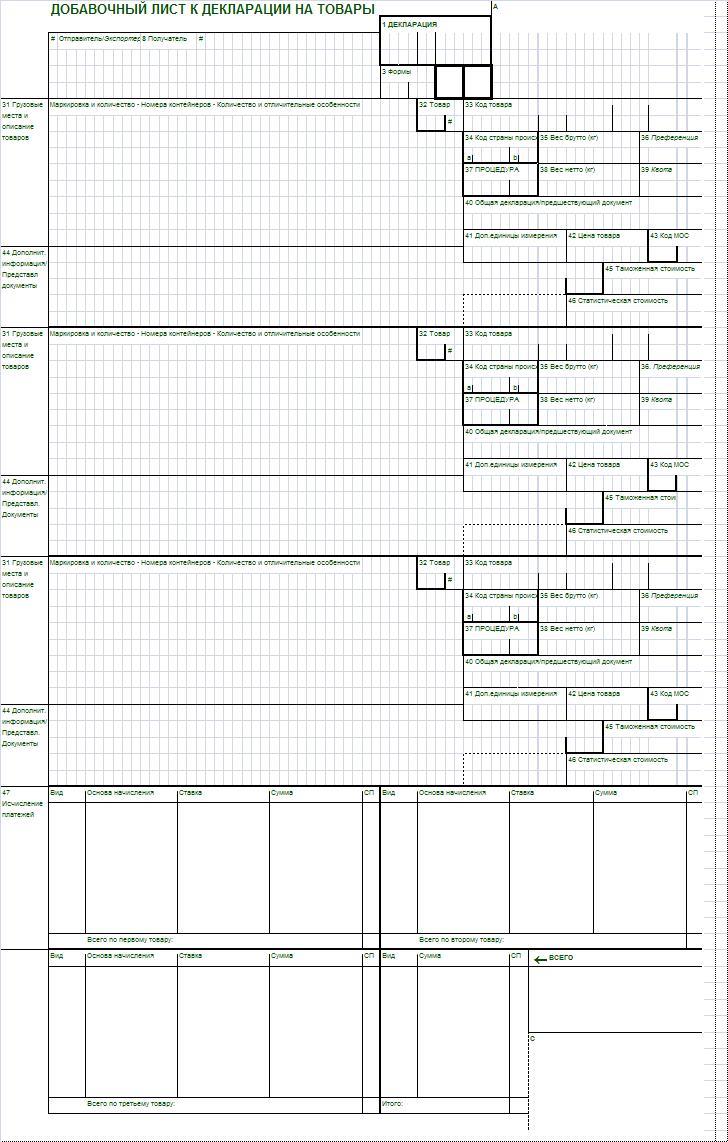  ПЕРЕЧЕНЬ
сведений, указываемых в отношении отдельных
категорий товаров, помещаемых под таможенные
процедуры выпуска для внутреннего потребления,
таможенного склада, переработки на таможенной
территории, переработки вне таможенной
территории, временного ввоза (допуска), временного
вывоза, реимпорта, реэкспорта, свободной
таможенной зоны, свободного склада       Сноска. Инструкция дополнена приложением 2 в соответствии с решением Коллегии Евразийской экономической комиссии от 19.08.2014 № 133 (вступает в силу с 01.01.2015); с изменениями, внесенными решениями Коллегии Евразийской экономической комиссии от 02.12.2014 № 214 (вступает в силу с даты вступления в силу решения Совета Евразийской экономической комиссии "О внесении изменений в единую Товарную номенклатуру внешнеэкономической деятельности Таможенного союза и Единый таможенный тариф Таможенного союза в отношении отдельных видов товаров для гражданской авиации и гражданских воздушных судов"); от 02.12.2014 № 215 (вступает в силу с даты вступления в силу решения Совета Евразийской экономической комиссии "О внесении изменений в единую Товарную номенклатуру внешнеэкономической деятельности Таможенного союза и Единый таможенный тариф Таможенного союза в отношении отдельных видов товаров для гражданской авиации"); от 27.04.2015 № 38 (порядок вступления в силу см. п.3); от 05.05.2015 № 62 (порядок вступления в силу см. п. 2); от 01.09.2015 № 109 (вступает в силу по истечении 30 календарных дней с даты его официального опубликования, но не ранее 1 сентября 2015 г.); от 03.11.2015 № 140 (вступает в силу по истечении 30 календарных дней с даты его официального опубликования); 15.11.2016 № 145 (вступает в силу с 1 января 2017 г); от 02.06.2016 № 52 (вступает в силу с 01.01.2017); от 27 ноября 2017 года № 163 (вступает в силу по истечении 30 календарных дней с даты его официального опубликования); от 21.05.2019 № 83 (вступает в силу с 01.02.2020); от 29.11.2021 № 158 (вступает в силу по истечении 30 календарных дней с даты его официального опубликования, но не ранее 01.01.2022). ПЕРЕЧЕНЬ
сведений, указываемых в отношении отдельных категорий товаров,
помещаемых под таможенную процедуру отказа в пользу государства       Сноска. Инструкция дополнена приложением 3 в соответствии с решением Коллегии Евразийской экономической комиссии от 19.08.2014 № 133 (вступает в силу с 01.01.2015); с изменением, внесенным решением Коллегии Евразийской экономической комиссии от 02.12.2014 № 215 (вступает в силу с даты вступления в силу решения Совета Евразийской экономической комиссии "О внесении изменений в единую Товарную номенклатуру внешнеэкономической деятельности Таможенного союза и Единый таможенный тариф Таможенного союза в отношении отдельных видов товаров для гражданской авиации"); от 27.04.2015 № 38 (порядок вступления в силу см. п.3); от 01.09.2015 № 109 (вступает в силу по истечении 30 календарных дней с даты его официального опубликования, но не ранее 1 сентября 2015 г.); от 21.05.2019 № 83 (вступает в силу с 01.02.2020); от 29.11.2021 № 158 (вступает в силу по истечении 30 календарных дней с даты его официального опубликования, но не ранее 01.01.2022). ПЕРЕЧЕНЬ
сведений, указываемых в отношении отдельных категорий товаров,
помещаемых под таможенную процедуру экспорта       Сноска. Инструкция дополнена приложением 4 в соответствии с решением Коллегии Евразийской экономической комиссии от 19.08.2014 № 133 (вступает в силу с 01.01.2015); с изменениями, внесенными решениями Коллегии Евразийской экономической комиссии от 27.04.2015 № 38 (порядок вступления в силу см. п.3); от 15.11.2016. № 145 (вступает в силу с 1 января 2017 г); от 15.11.2016 № 146 (вступает в силу по истечении 30 календарных дней с даты его официального опубликования); от 25.09.2018 № 157 (вступает в силу по истечении 30 календарных дней с даты его официального опубликования); от 16.04.2019 № 66 (вступает в силу по истечении 30 календарных дней с даты его официального опубликования); от 21.05.2019 № 83 (вступает в силу с 01.02.2020); от 29.11.2021 № 158 (вступает в силу по истечении 30 календарных дней с даты его официального опубликования, но не ранее 01.01.2022); от 28.12.2021 № 198 (вступает в силу с 01.10.2022).© 2012. РГП на ПХВ «Институт законодательства и правовой информации Республики Казахстан» Министерства юстиции Республики КазахстанОт Республики От Республики От РоссийскойБеларусь Казахстан ФедерацииА. Кобяков У. Шукеев И. ШуваловУТВЕРЖДЕН 
Решением Комиссии 
Таможенного союза 
от 20 мая 2010 г. № 2579 Лицо, ответственное за финансовое урегулирование №12 Общая таможенная стоимость14 Декларант №15 Страна отправления16 Страна происхождения17 Страна назначения19 Конт.23 Курс валюты30 Местонахождение товаров31 Грузовые места и описание товаровМаркировка и количество – Номера контейнеров – Количество и отличительные особенности 33 Код товара 40 Общая декларация/Предшествующий документ47 Исчисление платежейВидОснова начисленияСтавкаСуммаСП47 Исчисление платежейВидВсего:Всего:Всего:СП54 Место и дата2 Отправитель/Экспортер №8 Получатель №9 Лицо, ответственное за финансовое урегулирование №В15 Страна отправления16 Страна происхождения17 Страна назначения29 Орган въезда/ выезда30 Местонахождение товаров31 Грузовые места и описание товаровМаркировка и количество – Номера контейнеров – Количество и отличительные особенности34 Код страны происх.34 Код страны происх.34 Код страны происх.34 Код страны происх.34 Код страны происх.ab46 Статистическая стоимость47 Исчисление платежейВидОснова начисленияСтавкаСуммаСП47 Исчисление платежейВидВсего:Всего:СПВ ПОДРОБНОСТИ ПОДСЧЕТАПриложение 1 
к Порядку заполнения декларации на товарыNНаименование товараНаименование товараКод товара в соответствии с ТН ВЭД ЕАЭС12231Вина виноградные натуральные, включая крепленые; сусло виноградноеВина виноградные натуральные, включая крепленые; сусло виноградное22042Масла смазочные, масла прочиеМасла смазочные, масла прочие2710 19 710 0 2710 19 750 0 2710 19 820 0 2710 19 840 0 2710 19 860 0 2710 19 880 0 2710 19 920 0 2710 19 940 0 2710 19 980 0 2710 20 900 03Средства для смазки машин, механизмов и транспортных средств, прочие смазкиСредства для смазки машин, механизмов и транспортных средств, прочие смазки3403 19 100 0 3403 19 900 0 из 3403 99 000 04Шины и покрышки пневматические резиновые новыеШины и покрышки пневматические резиновые новые40115Устройства для приготовления и подогрева пищи; прочиеУстройства для приготовления и подогрева пищи; прочие7321 117321 81 000 0устройстваустройства6Вентиляторы, колпаки и шкафы вытяжныеВентиляторы, колпаки и шкафы вытяжные8414 51 000 08414 598414 60 0007Установки для кондиционирования воздухаУстановки для кондиционирования воздуха8415 108415 20 0008415 81 008415 82 000 08415 83 000 08Холодильники, морозильники и прочее холодильное илиморозильное оборудование электрическое или других типовХолодильники, морозильники и прочее холодильное илиморозильное оборудование электрическое или других типов8418 108418 218418 29 000 08418 308418 408418 509Сушилки для бельяСушилки для белья8421 12 000 010Посудомоечные машиныПосудомоечные машины8422 11 000 0 8422 19 000 011Оборудование для взвешиванияОборудование для взвешивания842312 Автопогрузчики с вилочным захватом; прочие тележки, оснащенные подъемным или погрузочно-разгрузочным оборудованием  Автопогрузчики с вилочным захватом; прочие тележки, оснащенные подъемным или погрузочно-разгрузочным оборудованием  8427 13Бульдозеры с неповоротным или поворотным отвалом, грейдеры, планировщики, скреперы, механические лопаты, экскаваторы, одноковшовые погрузчики, трамбовочные машины и дорожные катки, самоходныеБульдозеры с неповоротным или поворотным отвалом, грейдеры, планировщики, скреперы, механические лопаты, экскаваторы, одноковшовые погрузчики, трамбовочные машины и дорожные катки, самоходные842914Снегоочистители плужные и роторныеСнегоочистители плужные и роторные8430 20 000 015Принтеры, копировальные аппараты и факсимильные аппаратыПринтеры, копировальные аппараты и факсимильные аппараты8443 318443 328443 3916Машины стиральныеМашины стиральные8450 118450 12 000 08450 19 000 0 8450 20 000 017Машины швейныеМашины швейные8452 108452 21 000 08452 29 000 018Инструменты ручныеИнструменты ручные8467 118467 19 000 08467 218467 228467 298467 81 000 08467 89 000 019Машины счетные и карманные машины для записи, воспроизведения и визуального представления данных с вычислительными функциямиМашины счетные и карманные машины для записи, воспроизведения и визуального представления данных с вычислительными функциями847020Вычислительные машины и их блокиВычислительные машины и их блоки847121Оборудование конторскоеОборудование конторское847222Автоматы торговые, включая автоматы для размена банкнот и монетАвтоматы торговые, включая автоматы для размена банкнот и монет8476 (кроме 8476 90 000 0)23ПылесосыПылесосы8508 11 000 08508 19 0008508 60 000 024Машины электромеханические бытовые совстроеннымэлектродвигателемМашины электромеханические бытовые совстроеннымэлектродвигателем8509 40 000 08509 80 000 025Электробритвы, машинки для стрижки волос и приспособления для удаления волосЭлектробритвы, машинки для стрижки волос и приспособления для удаления волос8510 10 000 0 8510 20 000 0 8510 30 000 026Фонари портативные электрические, работающие от собственного источника энергииФонари портативные электрические, работающие от собственного источника энергии8513 10 000 027Машины и аппараты для электрической, лазерной или другой световой или фотонной, ультразвуковой,Машины и аппараты для электрической, лазерной или другой световой или фотонной, ультразвуковой,8515 (кромеэлектронно-лучевой, магнитно-импульсной или плазменно-дуговой низкотемпературной пайки, высокотемпературной пайки или сваркиэлектронно-лучевой, магнитно-импульсной или плазменно-дуговой низкотемпературной пайки, высокотемпературной пайки или сварки8515 90 000 0)28Электрические водонагреватели проточные или накопительные (емкостные) и электронагреватели погружные; электрооборудование обогрева пространства и обогрева грунта, электротермические аппараты для ухода за волосами (например, сушилки для волос, бигуди, щипцы для горячей завивки) и сушилки для рук; электроутюги; прочие бытовые электронагревательные приборыЭлектрические водонагреватели проточные или накопительные (емкостные) и электронагреватели погружные; электрооборудование обогрева пространства и обогрева грунта, электротермические аппараты для ухода за волосами (например, сушилки для волос, бигуди, щипцы для горячей завивки) и сушилки для рук; электроутюги; прочие бытовые электронагревательные приборы8516 (кроме 8516 80, 8516 90 000 0)29Телефонные аппараты, включая смартфоны и прочие аппараты телефонные для сотовых сетей связи или других беспроводных сетей связи; прочая аппаратура для передачи или приема голоса, изображений и других данных, включая аппаратуру для коммуникации в сети проводной и беспроводной связиТелефонные аппараты, включая смартфоны и прочие аппараты телефонные для сотовых сетей связи или других беспроводных сетей связи; прочая аппаратура для передачи или приема голоса, изображений и других данных, включая аппаратуру для коммуникации в сети проводной и беспроводной связи8517 11 000 0 8517 13 000 0 8517 14 000 0 8517 18 000 0 8517 61 0008517 62 0008517 69 100 030Микрофоны и подставки для них; громкоговорители, смонтированные или не смонтированные в корпусах; наушники и телефоны головные, объединенные или не объединенные с микрофоном, и комплекты, состоящие из микрофона и одного или более громкоговорителей; электрические усилители звуковой частоты; электрические звукоусилительные комплектыМикрофоны и подставки для них; громкоговорители, смонтированные или не смонтированные в корпусах; наушники и телефоны головные, объединенные или не объединенные с микрофоном, и комплекты, состоящие из микрофона и одного или более громкоговорителей; электрические усилители звуковой частоты; электрические звукоусилительные комплекты 8518 (кроме 8518 90 000 38518 90 000 58518 90 000 8)31Аппаратура звукозаписывающая или звуковоспроизводящаяАппаратура звукозаписывающая или звуковоспроизводящая851932Аппаратура видеозаписывающая или видеовоспроизводящаяАппаратура видеозаписывающая или видеовоспроизводящая852133Носители готовые незаписанныеНосители готовые незаписанныеиз 852334Аппаратура передающая для радиовещания или телевидения, включающая или не включающая в свой состав приемную, звукозаписывающую илиАппаратура передающая для радиовещания или телевидения, включающая или не включающая в свой состав приемную, звукозаписывающую или8525звуковоспроизводящую аппаратуру; телевизионные камеры, цифровые камеры и записывающие видеокамерызвуковоспроизводящую аппаратуру; телевизионные камеры, цифровые камеры и записывающие видеокамеры35Аппаратура радиолокационная, радионавигационная и радиоаппаратура дистанционного управленияАппаратура радиолокационная, радионавигационная и радиоаппаратура дистанционного управления8526(кроме 8526 10 000 1, 8526 92 000 1)36Аппаратура приемная для радиовещанияАппаратура приемная для радиовещания8527 (кроме 8527 21 200 1, 8527 21 520 1, 8527 21 590 1, 8527 29 000 1)37Мониторы и проекторы, не включающие в свой состав приемную телевизионную аппаратуру; аппаратура приемная для телевизионной связи, включающая или не включающая в свой состав широковещательный радиоприемник или аппаратуру, записывающую или воспро-изводящую звук или изображениеМониторы и проекторы, не включающие в свой состав приемную телевизионную аппаратуру; аппаратура приемная для телевизионной связи, включающая или не включающая в свой состав широковещательный радиоприемник или аппаратуру, записывающую или воспро-изводящую звук или изображение852838Схемы электронные интегральныеСхемы электронные интегральные854239Транспортные средства, специально предназначенные для движения по снегуТранспортные средства, специально предназначенные для движения по снегу8703 10 110 040Яхты и прочие плавучие средства для отдыха или спортаЯхты и прочие плавучие средства для отдыха или спорта8903 21 000 08903 22 000 08903 23 000 08903 31 000 08903 328903 338903 93 990 08903 99 000 041Бинокли, монокуляры, прочие зрительные трубы и их арматура; прочие астрономические приборы и их арматура, кроме радиоастрономических приборовБинокли, монокуляры, прочие зрительные трубы и их арматура; прочие астрономические приборы и их арматура, кроме радиоастрономических приборов9005 (кроме 9005 90 000 0)42Фотокамеры (кроме кинокамер)Фотокамеры (кроме кинокамер)9006 30 000 0 9006 40 000 0 9006 59 00043Кинокамеры и кинопроекторы, содержащие или не содержащие звукозаписывающие или звуковоспроизводящие устройстваКинокамеры и кинопроекторы, содержащие или не содержащие звукозаписывающие или звуковоспроизводящие устройства9007 10 000 09007 20 000 044Проекторы изображений, кроме кинематографическихПроекторы изображений, кроме кинематографических9008 (кроме9008 90 000 0)45Устройства на жидких кристаллахУстройства на жидких кристаллах8524 11 008524 91 0046Компасы для определения направленияКомпасы для определения направления9014 (кроме9014 90 000 0)47Приборы и инструменты геодезические или топографические (включая фотограмметрические), гидрографические, океанографические, гидрологические, метеорологические или геофизические, кроме компасов;дальномерыПриборы и инструменты геодезические или топографические (включая фотограмметрические), гидрографические, океанографические, гидрологические, метеорологические или геофизические, кроме компасов;дальномеры9015 (кроме9015 90 000 0)48Часы наручные, карманные и прочие, предназначенные для ношения на себе или с собой, включая секундомерыЧасы наручные, карманные и прочие, предназначенные для ношения на себе или с собой, включая секундомеры9101910249Музыкальные инструменты, у которых звук производится или должен быть усилен электрическим способомМузыкальные инструменты, у которых звук производится или должен быть усилен электрическим способом920750 Видеоигры с использованием телевизионного приемника, игровые автоматы с экраном, игры электронные  Видеоигры с использованием телевизионного приемника, игровые автоматы с экраном, игры электронные 9504 30 100 09504 50 000 19504 50 000 2УТВЕРЖДЕНА 
Решением Комиссии 
Таможенного союза 
от 20 мая 2010 г. № 257УТВЕРЖДЕНА 
Решением Комиссии 
Таможенного союза 
от 20 мая 2010 г. № 257УТВЕРЖДЕНА 
Решением Комиссии 
Таможенного союза 
от 20 мая 2010 г. № 257ПРИЛОЖЕНИЕ № 2
к Порядку заполнения
декларации на товарыКод ТН ВЭД ЕАЭСКатегория товараСведения о товарах123I. Сведения, подлежащие указанию при таможенном декларировании товаров во всех государствах–членах СоюзаI. Сведения, подлежащие указанию при таможенном декларировании товаров во всех государствах–членах СоюзаI. Сведения, подлежащие указанию при таможенном декларировании товаров во всех государствах–членах Союза0202 30 900 4,0202 30 900 6,0202 30 900 8мясо крупного рогатого скота, обваленное, замороженноевид мяса убойного животного (например, говядина, телятина)часть туши или вид отруба (например, голяшка, кострец, оковалок)0203 19 550 1,0203 19 550 9,0203 29 550 1,0203 29 550 9мясо домашних свиней, обваленное, свежее, охлажденное или замороженноечасть туши или вид отруба (например, лопатка, окорок, шейка, корейка, тримминг, вырезка, щековина, баки или объединенная щековина)0203 19 590 1,0203 19 590 9,0203 29 590 1,0203 29 590 9мясо домашних свиней, необваленное, свежее, охлажденное или замороженноенаименование (например, ребра, хрящи)0203 29 550 2,0203 29 550 3 тримминг от домашних свиней, замороженный процентное соотношение жира и мяса в продукте (например, 40 % / 60 %)0204 23 000 0,0204 42,0204 43 100 0,0204 43 900 0,0204 50 390 0,0204 50 790 0баранина или козлятина свежая, охлажденная или замороженнаячасть туши или вид отруба (например, окорок, рулька, голяшка, каре, вырезка)вид мяса убойного животного (например, баранина, ягнятина)0206 29 990 0, 0206 49 000 пищевые субпродукты крупного рогатого скота, свиней, замороженныенаименование (например, язык свиной, почки говяжьи)0207 14 100 1мясо кур домашних, обваленное, замороженноенаименование (например, филе, фарш)0207 27 100мясо индеек, обваленное, замороженноенаименование (например, филе бедра, филе грудки)0209 10 110 0,0209 10 190 0подкожный свиной жирчасть, с которой получен жир (например, хребтовый, боковой)0302 11,0302 13 000 0,0302 14 000 0,0302 19 000 0,0302 21– 0302 89 рыба свежая или охлажденная вид (латинское наименование)наличие и вид разделки (например, неразделанная, потрошеная, обезглавленная)наличие и вид обработки (например, свежая, охлажденная)0303 11 000 0,0303 12 000 0,0303 13 000 0,0303 14,0303 19 000 0,0303 31– 0303 89 рыба мороженая вид (латинское наименование)наличие и вид разделки (например, неразделанная, потрошеная, обезглавленная)0303 91*икравид рыбы, из которой получена икра (например, икра нерки, икра севрюги, икра минтая)вид икры (например, ястычная)0305(кроме0305 20 000 0)рыба сушеная, соленая или в рассоле, рыба копченаявид (латинское наименование)наличие и вид разделки (например, неразделанная, потрошеная, обезглавленная)вид обработки (например, сушеная, соленая, в рассоле, горячего копчения, холодного копчения) 0306 (кроме0306 16,0306 17,0306 19 900,0306 39 800 0, 0306 99 980 0ракообразныевид (латинское наименование)в панцире или без панциряналичие и вид обработки (например, живые, свежие, охлажденные, мороженые, сушеные, соленые или в рассоле, сваренные на пару или в кипящей воде)0306 16,0306 17 креветки вид (латинское наименование)в панцире или без панциряналичие и вид тепловой обработки (например, не подвергнутые тепловой обработке, сваренные на пару или в кипящей воде)среднее количество штук в кг веса нетто (например, менее 70, 70 – 90, 90 – 120, 120 – 150, более 150)0504 00 000 0кишки, пузыри и желудки животныхвид кишок (пузырей) с указанием животного, от которого они получены (например, желудки свиные, черева говяжьи)0603 11 000 0 свежие срезанные розы длина стебля0704 90 800 0,0706 90 900 9, 0709 93 100 0, 0709 93 900 0,0709 99 100 0,0709 99 900 0 овощи  вид (например, капуста китайская, редис красный, кабачки, салат листовой, петрушка)  0804 50 000, 0805 21 000 00805 40 000 0, 0805 90 000 0,  0809 29 000 0,  0810 20 900 0,  0810 30 900 0,  0810 90 200 0, 0810 90 750 0фрукты и ягодывид (например, манго, мандарины, вишня, крыжовник) 0909 61 000,  0909 62 000  семена аниса или бадьяна, тмина или фенхеля, ягоды можжевельника  вид (например, фенхель, ягоды можжевельника, тмин, анис) 1301 90 000 0шеллак природный неочищенный, природные камеди, смолы, гуммисмолы и живицанаименование продукта (шеллак, камедь)вид камеди (например, конжаковая, гуаровая)1602 20 100 0готовые или консервированные продукты из гусиной и утиной печенисодержание жирной печени (мас. %) (например, менее 75 мас. %, 75 мас. % или более)1602 90 310 0готовые или консервированные продукты из дичи или кролика вид мяса убойного животного (например, из кролика) 1604готовая или консервированная рыба, икра осетровых и ее заменители, изготовленные из икринок рыбывид (латинское наименование)масса нетто продукта (г или кг) без учета первичной упаковки (для товара, расфасованного в потребительскую тару для розничной продажи) наличие генетически модифицированных объектов 1605 40 000готовые или консервированные ракообразныевид (латинское наименование) наличие генетически модифицированных объектов 1701 12,1701 13,1701 14,1701 99 100 сахар тростниковый или свекловичный содержание сахарозы в сухом состоянии (мас. %) при определении поляриметрическим методом1806 10какао-порошок с добавлением сахара или других подслащивающих веществмасса нетто продукта (г или кг) без учета первичной упаковки (для товара, расфасованного в потребительскую тару для розничной продажи) 2001 90 970 овощи, фрукты, орехи и другие съедобные части растений, приготовленные или консервированные с добавлением уксуса или уксусной кислоты вид (например, лук репчатый) 2002 90томаты, приготовленные или консервированные без добавления уксуса или уксусной кислоты масса нетто продукта (г или кг) без учета первичной упаковки материал тарыналичие генетически модифицированных объектовсодержание сухого вещества (мас. %)2103 30 900 0горчица готоваямасса нетто продукта (г или кг) в первичной упаковкеналичие генетически модифицированных объектов2103 90 900 1соус майонезмасса нетто продукта (г или кг) в первичной упаковкеналичие генетически модифицированных объектов2103 90 900 9продукты для приготовления соусов, готовые соусы, вкусовые добавки или приправы смешанныевид продукта (например, соус) 3208  (кроме 3208 10 100 0,3208 20 100 0,3208 90 110 0,3208 90 130 0,3208 90 190 1,3208 90 190 9)краски и лаки (включая эмали и политуры) на основе синтетических полимеров или химически модифицированных природных полимеров, диспергированные или растворенные в неводной средегруппа лакокрасочных материалов (например, лак, краска)область применения (например, для строительства и ремонта, для автомобилей, для разметки дорог, по металлу с антикоррозийными свойствами, со специальными свойствами) смола-основа (например, алкидная, акриловая, полиуретановая, эпоксидная, хлорвиниловая, меламино-формальдегидная, полиэфирцеллюлозная, алкидно-уретановая) 3209краски и лаки (включая эмали и политуры) на основе синтетических полимеров или химически модифицированных природных полимеров, диспергированные или растворенные в водной средегруппа лакокрасочных материалов (например, лак, краска)область применения (например, для наружных работ – фасадные, для внутренних работ – интерьерные, со специальными свойствами – для медицинских учреждений, влажных помещений, световозвращающие) смола-основа (например, алкидная, акриловая, полиуретановая, эпоксидная, хлорвиниловая, меламино-формальдегидная, полиэфирцеллюлозная, алкидно-уретановая) 3210 00*краски и лаки (включая эмали, политуры и клеевые краски)группа лакокрасочных материалов (например, лак, краска)область применения (например, для строительных работ) материал-основа (например, на масляной основе, на основе воска) 3214 замазки стекольная и садовая, цементы смоляные, составы для уплотнения, мастики, шпатлевки группа (например, шпатлевка, герметик)область применения (например, для строительства и ремонта, для автомобилей)смола-основа (например, алкидная, акриловая, нитроцеллюлозная, полиэфирная, эпоксидная) фасовка (например, бочки для дальнейшей переработки, упаковка для розничной продажи) 3303 00,3304духи и туалетная вода, косметические средства или средства для макияжа и средства для ухода за кожей, средства для маникюра или педикюраторговая марка (товарный знак, бренд)3701 10 000 0фотопластинки рентгеновские и фотопленки плоские рентгеновские назначение (например, для медицинских, стоматологических или ветеринарных целей) 3920 30 000 ,3920 51 000 0,3920 59 900 0,3920 61 000 0,3920 99 280 0,3920 99 590 0,3920 99 900 0,3921 90 100 0,3921 90 550 0,3921 90 900 0 плиты, листы, пленка и полосы или ленты структура материала (например, слоистый, армированный) химическое название пластмассы, из которой изготовлен товар форма и размер изделия (например, плита 1 м2), для изделий в рулонах – ширина рулона (м)вид кромки (например, вертикальная, имеющая выступ, имеющая паз)3923 10 000 0*коробки для транспортировки и упаковки компакт-дисковналичие трея (вставки для крепления 1 или 2 дисков) в коробке для компакт- дисковколичество компакт-дисков, для хранения которых предназначена коробка3923 30 101 0,3923 30 901 0преформыобъем получаемой бутылки (л)4015 19 000 0,4015 90 000 0одежда и принадлежности к одежде из резиныналичие текстильных материалов, покрывающих или дублирующих слой резины в изделии (например, одностороннее или двустороннее покрытие)структура резинового слоя (например, плотная или пористая)отделка текстильного материала (например, окраска, рисунок)поверхностная плотность материала (г/м2)4016 91 000 0покрытия напольные и коврики из вулканизованной резиныналичие текстильных материалов, текстильного ворсаспособ изготовления текстильного материала и способ скрепления текстильного материала (ворса) с резиновым слоемразмеры (длина, ширина, толщина) (мм)4303 10 908 0предметы одежды из натурального мехаживотное, из которого изготовлены предметы одежды (например, из козы, из соболя, из ондатры, из бобра, из шиншиллы)4409 пиломатериалы в виде профилированного погонажа размеры (брусков, планок и фриза для паркетного или деревянного покрытия пола, несобранных) (мм)вид механической обработки пиломатериала по пласти и (или) кромке4410плиты древесно-стружечныестепень обработки (например, плита необработанная, плита шлифованная или плита с поверхностью, покрытой декоративной бумагой) описание обработки кромок и торцов (например, торцы плит по длине имеют пазы и гребни или плиты профилированы по двум торцам) размеры (длина, ширина, толщина) (мм)4411 плиты древесно-волокнистые наличие обработки поверхностей (например, без механической обработки или облицовки)размеры (длина, ширина, толщина) (мм)4412 41 000*,4412 42 000 0*,4412 49 000*,4412 51 000*,4412 52 000 0*,4412 59 000 0*,4412 91 000*,4412 92 000 0*,4412 99 000*панели фанерованные структура верхнего слоя (например, собранный из планок, в виде листа шпона) толщина верхнего слоя из древесины (мм)4818(кроме4818 10)изделия хозяйственно-бытового, санитарно-гигиенического или медицинского назначениясырьевой состав (например, целлюлоза 100 %)назначение (например, медицинское)упаковка (например, стерильная, нестерильная, для розничной продажи)ширина рулона или размеры листа (мм)4821 ярлыки и этикетки состав и структура материала, из которого изготовлен ярлык или этикеткасамоклеящиеся или несамоклеящиеся наличие печатного текста товар, для которого предназначены ярлыки и этикеткиформа и размеры (мм)5603нетканые материалыналичие пропитки и (или) покрытия (например, материал покрыт с одной или с обеих сторон) состав и структура покрытия (например, плотная или пористая) отделка текстильного материала (например, окраска, рисунок)содержание текстильного материала в изделии (мас. %) (при наличии пропитки или покрытия или в дублированных материалах)поверхностная плотность (г/м2) 5608 сетки и сетисостав материалов (мас. %)способ обработки краев изделиялинейная плотность нити (пряжи) (дтекс) (для сеток из волокна кокосового ореха вместо линейной плотности указывается количество сложений)назначение 5705 00 ковры и текстильные напольные покрытияматериал (например, из шерсти, тонкого волоса животных)5903текстильные материалы, пропитанные, с покрытием или дублированные пластмассами состав покрытия и (или) пропитки (например, покрытый слоем поливинилхлорида) структура покрытия (например, плотная или пористая) отделка текстильного материала (например, окраска, рисунок) 5906текстильные материалы прорезиненныеструктура покрытия (например, плотная или пористая)отделка текстильного материала (например, окраска, рисунок)содержание текстильного материала в готовом полотне (мас. %)поверхностная плотность (г/м2) 6702цветы, листья и плоды искусственные и их части, изделия из искусственных цветов, листьев или плодовсостав материалов, из которых изготовлены товарыспособ скрепления частей изделий (например, склеивание, переплетение, сборка)6806 10 000 шлаковата, минеральная силикатная вата и аналогичные минеральные ваты состав материалаколичественное соотношение основных компонентов (%)плотность (кг/м3) или объем (м3)вид или форма (например, листы, плиты, рулоны)6910раковины, умывальники, консоли раковин, ванны, биде, унитазы, сливные бачки, писсуары и аналогичные санитарно-технические изделия из керамикицвет изделиякомплектация (например, наличие арматуры, системы перелива, набора крепежа, дополнительных аксессуаров)7202ферросплавыфактическое содержание основного (ведущего) элемента в ферросплаве (мас. %)7218,7219,7220,7221 00,7222,7304 сталь коррозионностойкая в слитках или прочих первичных формах, полуфабрикаты из коррозионностойкой стали, прокат плоский, прутки из коррозионностойкой стали, уголки, фасонные и специальные профили из коррозионностойкой стали, трубы, трубки и профили содержание никеля (при его наличии) (мас. %)7305трубы и трубки из черных металловноминальный наружный диаметр трубы (мм)функциональное назначение (например, насосно-компрессорные трубы, нефтепроводные трубы, обсадные трубы, трубы общего назначения)7306трубы, трубки и профили полые из черных металловноминальный наружный диаметр трубы (мм)функциональное назначение (например, насосно-компрессорные трубы, нефтепроводные трубы, обсадные трубы, трубы общего назначения)содержание никеля (при его наличии) (мас. %)8201 90 000 инструменты ручные, используемые в сельском хозяйстве, садоводстве или лесном хозяйстве наименование (например, грабли) 8202 99  полотна для пил материал (например, сталь) 8203 20 000  клещи, плоскогубцы, пассатижи, пинцеты, щипчики и аналогичные инструменты наименование (например, пинцеты) 8205 59 809 9  инструменты ручные принцип действия (например, взрывного действия)8303 00 400 0несгораемые шкафы, сейфы и двери и запирающиеся ящики для безопасного хранения ценностей в банковских хранилищахнаименование (например, шкафы)торговая марка (товарный знак, бренд)8306 29 000 статуэтки и другие украшения материал (например, алюминий)8408 20 100 0двигатели внутреннего сгорания поршневые с воспламенением от сжатия (дизели или полудизели)идентификационный номер (серийный заводской номер) либо информация об отсутствии такого номера8408 20 510 8,8408 20 550 8,8408 20 579 9,8408 20 990 4,8408 20 990 7двигатели внутреннего сгорания поршневые с воспламенением от сжатия (дизели или полудизели)идентификационный номер (серийный заводской номер) либо информация об отсутствии такого номерасостояние (например, новые, бывшие в употреблении)8414 30компрессоры, используемые в холодильном оборудовании идентификационный номер (серийный заводской номер) либо информация об отсутствии такого номера 8415 10,8415 81 00,8415 82 000 0 установки кондиционирования воздуха  идентификационный номер (серийный заводской номер) либо информация об отсутствии такого номера 8418 10 200 1,8418 10 800 1,8418 10 900 0,8418 21,8418 29 000 0,8418 30 200 1,8418 30 800 1холодильники бытовые, морозильники бытовые, холодильники-морозильники бытовые идентификационный номер (серийный заводской номер) либо информация об отсутствии такого номера  8430  (кроме 8430 20 000 0)машины и механизмы для перемещения, планировки, профилирования, разработки, трамбования, уплотнения, выемки или бурения грунта, полезных ископаемых или руд, оборудование для забивки и извлечения свай идентификационный номер (серийный заводской номер) либо информация об отсутствии такого номера 8431части, предназначенные исключительно или в основном для подъемного, погрузочно-разгрузочного, планировочного, снегоочистительного оборудования и оборудования для забивки и извлечения свайспособ изготовления изделий (например, ковка, литье, резка, штамповка, сборка, сварка, обточка или иное)описание части (номер по каталогу, при его наличии)принцип действия машины и способ крепления части машинывыполняемая функция 8443 32 100 9* принтеры (с форматом печати А0 и более)идентификационный номер (серийный заводской номер) либо информация об отсутствии такого номера8471 30 000 0, 8471 41 000 0,  8471 49 000 0,  8471 50 000 0 вычислительные машины, блоки обработки данныхидентификационный номер (серийный заводской номер) либо информация об отсутствии такого номера8507 10 200 3аккумуляторы электрические свинцовые, используемые для запуска поршневых двигателей емкость (А.ч) 8508пылесосыидентификационный номер (серийный заводской номер) либо информация об отсутствии такого номера8517 13 000 0смартфоныIMEI-код (международный идентификационный номер)8517 14 000 0* телефонные аппараты для сотовых сетей связи IMEI-код (международный идентификационный номер)8521 (кроме 8521 10) аппаратура видеозаписывающая или видеовоспроизводящая идентификационный номер (серийный заводской номер) либо информация об отсутствии такого номера8525 81 300 0,8525 81 910 0,8525 81 990 0,8525 82 300 0,8525 82 910,8525 82 990 0,8525 83 300 0,8525 83 910,8525 83 990 0,8525 89 300 0,8525 89 910,8525 89 990 0цифровые камеры (цифровые фотоаппараты), записывающие видеокамерыидентификационный номер (серийный заводской номер) либо информация об отсутствии такого номера8526 91аппаратура радионавигационнаяидентификационный номер (серийный заводской номер) либо информация об отсутствии такого номера 8528 мониторы, проекторы, аппаратура приемная для телевизионной связидиагональ экрана (для мониторов и аппаратуры приемной для телевизионной связи с видеодисплеем или экраном) (см) идентификационный номер (серийный заводской номер) либо информация об отсутствии такого номера  8603 – 8605 00 000 железнодорожные или трамвайные вагоны, транспортные средства, предназначенные для ремонта или технического обслуживания железнодорожных или трамвайных путей серийный заводской номер 8702моторные транспортные средства, предназначенные для перевозки 10 человек или более, включая водителямарка, модельмомент выпускамодель, номер двигателяномер шасси (рамы)номер кузова (кабины)мощность двигателя (л. с., кВт)рабочий объем двигателя (см3)тип двигателяэкологический классчисло мест для сидения, помимо места водителя8703*моторные транспортные средства, предназначенные для перевозки людей, включая грузопассажирские автомобили-фургоны, за исключением гоночных автомобилей и транспортных средств типа "PickUp"марка, модельмомент выпускамодель, номер двигателяномер шасси (рамы)номер кузова (кабины)мощность двигателя (л. с., кВт)рабочий объем двигателя (см3)тип двигателячисло мест для сидения, помимо места водителя8703*транспортные средства типа "PickUp"марка, модельмомент выпускамодель, номер двигателяномер шасси (рамы)номер кузова (кабины)мощность двигателя (л. с., кВт)рабочий объем двигателя (см3)тип двигателяколичество осейполная масса автомобиля (кг)число мест для сидения, помимо меставодителямаксимальная внутренняя длина площадки для перевозки грузов (грузовой платформы) (для автомобилей, имеющих 2 оси и полную массу менее 3 500 кг)длина колесной базы (для автомобилей, имеющих 2 оси и полную массу менее 3 500 кг),8704* моторные транспортные средства для перевозки грузов, за исключением транспортных средств типа "PickUp"марка, модельмомент выпускамодель, номер двигателяномер шасси (рамы)номер кузова (кабины)мощность двигателя (л. с., кВт)рабочий объем двигателя (см3)тип двигателяколичество осейполная масса автомобиля (кг) грузоподъемность 8704*транспортные средства типа "PickUp"марка, модельмомент выпускамодель, номер двигателяномер шасси (рамы)номер кузова (кабины)мощность двигателя (л. с., кВт)рабочий объем двигателя (см3)тип двигателяколичество осейполная масса автомобиля (кг)число мест для сидения, помимо места водителямаксимальная внутренняя длина площадки для перевозки грузов (грузовой платформы) (для автомобилей, имеющих 2 оси и полную массу менее 3 500 кг)длина колесной базы (для автомобилей, имеющих 2 оси и полную массу менее 3 500 кг)8705моторные транспортные средства специального назначениямарка, модельмомент выпускамодель, номер двигателяномер шасси (рамы)номер кузова (кабины)мощность двигателя (л. с., кВт)рабочий объем двигателя (см3)тип двигателя8706 00 шасси с установленными двигателями для моторных транспортных средств номер шасси (рамы)номер двигателя (при наличии)8708 10 900 9 бамперы и их части для моторных транспортных средств состояние (например, новые, бывшие в употреблении)8708 29 900 9 принадлежности кузовов моторных транспортных средств наименование (например, крылья, двери, капоты)состояние (например, новые, бывшие в употреблении)8708 30 910 9,8708 30 990 9,8708 50 350 9,8708 50 990 9,8708 70 500 9,8708 70 990 9,8708 80 350 2,8708 80 350 9,8708 80 910 9,8708 80 990 9,8708 91 350 9,8708 92 350 9,8708 92 910 9,8708 92 990 9,8708 93 900 9,8708 94 350 9,8708 99 930 9 части и принадлежности моторных транспортных средств состояние (например, новые, бывшие в употреблении)8708 99 970 9 части и принадлежности моторных транспортных средств наименование (например, передние и задние секции, части и принадлежности)состояние (например, новые, бывшие в употреблении)8711*мотоциклы (включая мопеды) и велосипеды с установленным вспомогательным двигателем, с колясками или без нихидентификационный номер (серийный заводской номер) либо информация об отсутствии такого номерамарка, модельмомент выпускарабочий объем двигателя (см3)8712 00 300 0 велосипеды двухколесные идентификационный номер (серийный заводской номер) либо информация об отсутствии такого номера8716(кроме8716 80 000 0,8716 90)прицепы и полуприцепымарка, модельмомент выпусканомер шасси (рамы)8903 32 990 0,8903 33 990 0лодки моторные и катерасерийный номер корпуса суднаназвание верфидлина судна (м)ширина судна (м)осадка судна (м)год постройкисерийные номера, мощность (л. с., кВт) и наименование фирмы – производителя двигателейколичество каютколичество пассажиров (вместимость)техническое оснащение судна (наличие навигационного оборудования, средств связи, электроники, бытовой техники, отделки кают и палубы древесиной ценных пород и т. п.)9005 10 000 0,9005 80 000 0бинокли, монокуляры, зрительные трубы, астрономические приборы идентификационный номер (серийный заводской номер) либо информация об отсутствии такого номера (для биноклей, монокуляров, зрительных труб кратностью увеличения 7х и более, для астрономических приборов кратностью увеличения 200х и более) 9013 80 000 0устройства, приборы и инструментысостояние (например, новые, бывшие в употреблении) 9014 20  приборы и инструменты для аэронавигации или космической навигации идентификационный номер (серийный заводской номер) либо информация об отсутствии такого номера 9015 приборы и инструменты геодезические или топографические,гидрографические,океанографические,гидрологические,метеорологические или геофизические, дальномерыидентификационный номер (серийный заводской номер) либо информация об отсутствии такого номера9017 10 100 0плоттерыидентификационный номер (серийный заводской номер) либо информация об отсутствии такого номера9019 10 900 1гидромассажные ванны и душевые кабиныналичие встроенного насоса идентификационный номер (серийный заводской номер) гидромассажного насоса или компрессора либо информация об отсутствии такого номера 9101,9102часы, секундомерыидентификационный номер (серийный заводской номер) либо информация об отсутствии такого номера (для часов, таможенная стоимость которых составляет 500 долларов США и более)9506 11 100 0лыжи беговыематериал (например, деревянные со скользящей пластиковой поверхностью, пластиковые)9506 11 290 0,9506 11 800 0лыживозрастная группа (например, детские, взрослые)II. Сведения, подлежащие указанию при таможенном декларировании товаров в Республике Беларусь**II. Сведения, подлежащие указанию при таможенном декларировании товаров в Республике Беларусь**II. Сведения, подлежащие указанию при таможенном декларировании товаров в Республике Беларусь** 1512 11 910, 1512 19 900 2,1512 19 900 9 масло подсолнечное или сафлоровое назначение товара (например, для употребления в пищу, производства пищевых продуктов) 1514 11 900,  1514 19 900,  1514 91 900,  1514 99 900 масло рапсовоеназначение товара (например, для употребления в пищу, производства пищевых продуктов)1601 00 колбасы и аналогичные продукты из мяса, мясных субпродуктов, крови или насекомых,  готовые пищевые продукты, изготовленные на их основе  основной компонент готового продукта (например, свинина, баранина, говядина, телятина, мясо домашней птицы, мясные субпродукты, кровь, насекомые) вид (наименование) продукта (например, колбаса, ветчина)способ приготовления или обработки (например, копченые, сырокопченые, запеченные, вяленые, сыровяленые, фаршированные)категория продукта (деликатесный или неделикатесный) или информация об отсутствии таких сведенийналичие генетически модифицированных объектов 1602 32, 1602 39готовые или консервированные продукты из мяса, мясных субпродуктов домашней птицы основной компонент готового продукта (например, мясо кур домашних, субпродукты) вид (наименование) продукта (например, котлеты, медальоны, наггетсы, консервы, расфасованные в банки, грудки, крылья, филе)способ приготовления или консервирования (например, копченые, сырокопченые, запеченные, вяленые, сыровяленые, тушеные)категория продукта (деликатесный или неделикатесный) или информация об отсутствии таких сведений1602 41,1602 42,1602 49готовые или консервированные продукты из мяса, мясных субпродуктов свинейчасть туши или вид отруба, из которого получен готовый продукт (например, окорок, лопатка, филейная часть, шейная часть, вырезка, язык)вид (наименование) продукта (например, паштет, котлеты, заливное)способ приготовления или консервирования (например, копченые, сырокопченые, запеченные, вяленые, сыровяленые, тушеные)категория продукта (деликатесный или неделикатесный) или информация об отсутствии таких сведенийналичие генетически модифицированных объектов1602 50готовые или консервированные продукты из мяса, мясных субпродуктов крупного рогатого скотачасть туши или вид отруба, из которого получен готовый продукт (например, окорок, лопатка, филейная часть, шейная часть, вырезка, язык)вид (наименование) продукта (например, паштет, котлеты, заливное)способ приготовления или консервирования (например, копченые, сырокопченые, запеченные, вяленые, сыровяленые, тушеные)категория продукта (деликатесный или неделикатесный) или информация об отсутствии таких сведенийналичие генетически модифицированных объектоввид упаковки (герметичная или негерметичная)2202*сокосодержащие напитки в таре емкостью не более 3 литровоснова сокосодержащего напитка (например, фруктовый (ягодный) и (или) овощной сок) и доля такой основы (для березового сока доля не указывается)2309 90продукты, используемые для кормления животныхживотные, для которых предназначен корм (например, для собак, кошек, декоративных рыб, декоративных и певчих птиц, продуктивных животных) 6101  (кроме 6101 20 900 0,6101 30 900 0,6101 90 800 0)пальто, полупальто, накидки, плащиторговая марка (товарный знак, бренд)6101 20 900 0,6101 30 900 0,6101 90 800 0 куртки, ветровки, штормовки и аналогичные изделия размерные признаки (рост и обхват груди) (см)торговая марка (товарный знак, бренд)6102 (кроме 6102 10 900 0,6102 20 900 0,6102 30 900 0,6102 90 900 0)пальто, полупальто, накидки, плащиторговая марка (товарный знак, бренд)6102 10 900 0,6102 20 900 0,6102 30 900 0,6102 90 900 0 куртки, ветровки, штормовки и аналогичные изделия размерные признаки (рост и обхват груди) (см)торговая марка (товарный знак, бренд)6103,6104,6105,6106 костюмы, комплекты, пиджаки, жакеты, блайзеры, платья, юбки, юбки-брюки, брюки, комбинезоны с нагрудниками и лямками, бриджи и шорты, рубашки, блузки, блузы и блузоны размерные признаки (рост и обхват груди) (см)торговая марка (товарный знак, бренд)6107,6108кальсоны, трусы, ночные сорочки, пижамы, купальные халаты, домашние халаты, комбинации, нижние юбки, панталоны, ночные сорочки, пижамы, пеньюары и аналогичные изделия размерные признаки (рост и обхват груди) (см)назначение товара (например, для мужчин, для мальчиков, для женщин, для девочек)торговая марка (товарный знак, бренд)6109,6110 майки, фуфайки, свитеры, пуловеры, кардиганы, жилеты и аналогичные изделия размерные признаки (рост и обхват груди) (см)торговая марка (товарный знак, бренд)6111 детская одежда и принадлежности к детской одежде торговая марка (товарный знак, бренд)6112 костюмы спортивные, лыжные и купальные размерные признаки (рост и обхват груди) (см)торговая марка (товарный знак, бренд)6113 00,6114 предметы одежды торговая марка (товарный знак, бренд)6115чулочно-носочные изделия, обувь без подошвразмерные признаки (длина стопы) (см) торговая марка (товарный знак, бренд) 6116 перчатки, рукавицы и митенки размерные признаки, выраженные натуральным числом (например, размер 18)торговая марка (товарный знак, бренд)6201,6202 пальто, полупальто, накидки, плащи, куртки, ветровки, штормовки и аналогичные изделия размерные признаки (рост и обхват груди) (см)назначение товара (например, для мужчин, для мальчиков, для женщин, для девочек)торговая марка (товарный знак, бренд)6203,6204 костюмы, комплекты, пиджаки, жакеты, блайзеры, платья, юбки, юбки-брюки, брюки, комбинезоны с нагрудниками и лямками, бриджи и шорты размерные признаки (рост и обхват груди) (см)торговая марка (товарный знак, бренд)6205,6206,6207,6208 рубашки, блузки, блузы, блузоны майки, нательные фуфайки, комбинации, нижние юбки, кальсоны, трусы, ночные сорочки, пижамы, пеньюары, купальные халаты, домашние халаты и аналогичные изделия размерные признаки (рост, обхват груди и обхват шеи) (см)назначение товара (например, для мужчин, для мальчиков, для женщин, для девочек)торговая марка (товарный знак, бренд)6209,6210детская одежда, предметы одежды и принадлежности к детской одеждеторговая марка (товарный знак, бренд)6211 костюмы спортивные, лыжные и купальные, предметы одежды вид товара (например, костюм, жилет)размерные признаки (рост и обхват груди) (см)торговая марка (товарный знак, бренд)6216 00 000 0 перчатки, рукавицы и митенки размерные признаки, выраженные натуральным числом (например, размер 18)6217 принадлежности к одежде, части одежды торговая марка (товарный знак, бренд)6401,6402 (кроме  6402 12, 6402 19 000 0)обувь с подошвой и с верхом из резины или пластмассыразмерные признаки (длина стельки) (мм)торговая марка (товарный знак, бренд)6402 12 100 0лыжные ботинки и беговая лыжная обувьторговая марка (товарный знак, бренд)6403(кроме 6403 12 000 0, 6403 19 000 0),6404 (кроме 6404 11 000 0) обувь с подошвой из резины, пластмассы, натуральной или композиционной кожи размерные признаки (длина стельки) (мм)торговая марка (товарный знак, бренд)6405 обувь размерные признаки (длина стельки) (мм)торговая марка (товарный знак, бренд)6504 00 000 0,6505 00,6506головные уборывид товара (например, шляпа, сетка для волос)размерные признаки, выраженные натуральным числом (например, размер 55)8414 40,8414 80компрессоры, насосы идентификационный номер (серийный заводской номер) либо информация об отсутствии такого номера 8418 40 200 1,8418 40 800 1морозильники бытовые идентификационный номер (серийный заводской номер) либо информация об отсутствии такого номера 8606вагоны железнодорожные или трамвайные, грузовые несамоходные серийный заводской номер  8701 (кроме 8701 21 101,8701 21 901,8701 22 101,8701 22 901,8701 23 101,8701 23 901, 8701 24 101 0, 8701 24 901,8701 29 101,8701 29 901)тракторымарка, модельмомент выпускамодель, номер двигателяномер шасси (рамы)номер кузова (кабины)8701 21 101,8701 21 901,8701 22 101,8701 22 901,8701 23 101,8701 23 901,8701 24 101 0,8701 24 901,8701 29 101,8701 29 901 тягачи седельные марка, модельмомент выпускамодель, номер двигателяномер шасси (рамы)номер кузова (кабины)мощность двигателя (л. с., кВт)рабочий объем двигателя (см3)тип двигателяэкологический класс9022 аппаратура, основанная на использовании рентгеновского, альфа-, бета- или гамма-излучения идентификационный номер (серийный заводской номер) либо информация об отсутствии такого номера 9026приборы и аппаратура для измерения или контроля расхода, уровня, давления или других переменных характеристик жидкостей или газов идентификационный номер (серийный заводской номер) либо информация об отсутствии такого номера 9027приборы и аппаратура для физического или химического анализа, приборы и аппаратура для измерения или контроля вязкости, пористости, расширения, поверхностного натяжения или аналогичные, приборы и аппаратура для измерения или контроля количества тепла, звука или света, микротомы идентификационный номер (серийный заводской номер) либо информация об отсутствии такого номера 9030 10 000 0приборы и аппаратура для обнаружения или измерения ионизирующих излученийидентификационный номер (серийный заводской номер) либо информация об отсутствии такого номера9403 20 200 9,9403 50 000*,9403 70 000 9*кроватиразмеры основания (длина и ширина) (мм)9404 21,9404 29 матрацы размеры (длина и ширина) (мм)9503 00*,9504 90*игрушки и игрыназначение (например, для детей, для взрослых)вид игры (например, настольная, комнатная)III. Сведения, подлежащие указанию при таможенном декларировании товаров в Республике Казахстан**III. Сведения, подлежащие указанию при таможенном декларировании товаров в Республике Казахстан**III. Сведения, подлежащие указанию при таможенном декларировании товаров в Республике Казахстан**1601 00 910 1,1601 00 990 1колбасы и аналогичные продукты из мяса, мясных субпродуктов , крови или насекомых, готовые пищевые продукты, изготовленные на их основеспособ приготовления (например, сырокопченые, фаршированные)наличие генетически модифицированных объектов1602 32 190 0готовые или консервированные продукты из кур домашних вид (наименование) продукта (например, котлеты, медальоны, наггетсы, консервы, расфасованные в банки, грудки, крылья, филе) 1602 41,1602 42,1602 49готовые или консервированные продукты из мяса, мясных субпродуктов свинейчасть туши или вид отруба, из которого получен готовый продукт (например, окорок, лопатка, филейная часть, шейная часть, вырезка, язык)вид (наименование) продукта (например, паштет, котлеты, заливное)способ приготовления или консервирования (например, копченые, сырокопченые, запеченные, вяленые, сыровяленые, тушеные) наличие генетически модифицированных объектов 1602 50готовые или консервированные продукты из мяса, мясных субпродуктов крупного рогатого скотачасть туши или вид отруба, из которого получен готовый продукт (например, окорок, лопатка, филейная часть, шейная часть, вырезка, язык)вид (наименование) продукта (например, паштет, котлеты, заливное)способ приготовления или консервирования (например, копченые, сырокопченые, запеченные, вяленые, сыровяленые, тушеные) наличие генетически модифицированных объектов вид упаковки (герметичная или негерметичная)2203 00пиво солодовоесведения о производителеторговая марка (товарный знак, бренд) светлое, темное процентное содержание этилового спирта по объему (об. %)2204вина виноградные натуральные, сусло виноградное наименование (фирменное, коммерческое или иное традиционное наименование) сведения о производителеторговая марка (товарный знак, бренд) процентное содержание этилового спирта по объему (об. %)  содержание сахара (г/л) натуральное или крепленоебелое, розовое или красноесухое, полусухое, полусладкое, сладкое, десертное или крепкоеигристое, шипучее, газированное или тихое2205вермуты и вина виноградные натуральные с добавлением растительных или ароматических веществнаименование (фирменное, коммерческое или иное традиционное наименование)сведения о производителеторговая марка (товарный знак, бренд) процентное содержание этилового спирта по объему (об. %)  содержание сахара (г/л)  натуральное или крепленое  белое, розовое или красное сухое, полусухое, полусладкое, сладкое, десертное или крепкоеигристое, шипучее, газированное или тихое2206 00напитки сброженные, смеси из сброженных напитков и смеси сброженных напитков и безалкогольных напитков наименование (фирменное, коммерческое или иное традиционное наименование) сведения о производителеторговая марка (товарный знак, бренд)процентное содержание этилового спирта по объему (об. %)содержание сахара (г/л)2207 10 000 0спирт этиловый неденатурированный с концентрацией спирта 80 об. % или болеепроцентное содержание спирта по объему (об. %)2207 20 000 0спирт этиловый, спиртовые настойки, денатурированныепроцентное содержание спирта по объему (об. %)назначение (например, для производства фармацевтической продукции)2208спирт этиловый неденатурированный с концентрацией спирта менее 80 об. %, спиртовые настойки, ликеры, спиртные напиткипроцентное содержание спирта по объему (об. %)2402 (кроме 2402 10 000 0)сигареты, папиросыторговая марка (товарный знак, бренд) с фильтром или без фильтра  количество штук в пачке наличие или отсутствие добавок(например, обычные, ароматизированные)2402 10 000 0сигары, сигары с обрезанными концами и сигариллы, содержащие табакторговая марка (товарный знак, бренд)категория (сигары, сигариллы)размер сигар (длина и диаметр) метод скрутки сигар (ручной или машинный) масса нетто (г) одного изделия без учета первичной упаковки, фильтра и (или) мундштука (при наличии)2403*табак трубочный, курительный, жевательный, сосательный, нюхательный, кальянный и прочий, упакованный в потребительскую тару и предназначенный для конечного потреблениявид табака (например, курительный, жевательный)сорт наличие или отсутствие добавок (например, обычные, ароматизированные)2712 20парафинсодержание масел (мас. %)назначение (например, для производства фармацевтической продукции)3003*,3004*спиртосодержащая продукция медицинского назначения, зарегистрированная в соответствии с законодательством Республики Казахстан в качестве лекарственного средствапроцентное содержание спирта по объему (об. %)форма выпускаколичество упаковок3102 10 100 0мочевинасодержание азота в пересчете на сухой безводный продукт (мас. %)назначение (например, для производства фармацевтической продукции)3502альбумины, альбуминаты и прочие производные альбуминасодержание сывороточных белков в пересчете на сухое вещество (мас. %)назначение (например, для производства фармацевтической продукции)5208 11 100 0,5208 21 100 0ткани для изготовления бинтов, перевязочных материалов и медицинской марлисодержание хлопковых волокон (мас. %)поверхностная плотность (г/мІ)6101 – 6116, 6201 – 6211,6217одежда, предметы одежды, принадлежности к одеждеторговая марка (товарный знак, бренд)6401,6402, (кроме  6402 12, 6402 19 000 0),6402 12 100 0,6404 (кроме 6404 11 000 0),6405 обувь торговая марка (товарный знак, бренд)7607фольга алюминиеваяматериал основы (например, бумага, картон, пластмасса)толщина, не считая основы (мм)8410 13 000 0турбины гидравлические и водяные колесамощность (кВт)8411 11 000 1,8411 12 100 1двигатели турбореактивные для гражданских воздушных судов тяга (кН) 8411 12 300,8411 12 800двигатели турбореактивные тяга (кН)  назначение 8411 21 000,8411 22 200,8411 81 000 1,8411 82 200,8411 82 600 8двигатели турбовинтовые, турбины газовые мощность (кВт)  назначение  8414 40  (кроме 8414 40 900 0)компрессоры воздушные на колесных шасси, буксируемые идентификационный номер (серийный заводской номер) либо информация об отсутствии такого номера 8414 40 900 0компрессоры воздушные на колесных шасси, буксируемые идентификационный номер (серийный заводской номер) либо информация об отсутствии такого номера производительность (мі/мин) 8414 60 000 колпаки или шкафы вытяжныенаименьший горизонтальный размер (см) 8414 80 (кроме  8414 80 510) насосы воздушные, воздушные или газовые компрессоры идентификационный номер (серийный заводской номер) либо информация об отсутствии такого номера 8414 80 510 0 компрессоры объемные возвратно-поступательные идентификационный номер (серийный заводской номер) либо информация об отсутствии такого номера избыточное рабочее давление (бар) производительность (мі/ч) 8418 40  (кроме 8418 40 200 1,8418 40 800 1)морозильные шкафы вертикального типаемкость (л)8418 40 200 1,8418 40 800 1морозильники бытовые идентификационный номер (серийный заводской номер) либо информация об отсутствии такого номера емкость (л)8423 (кроме 8423 82 900 0,8423 90 000) оборудование для взвешивания максимальная масса взвешивания (кг)назначение (например, для производства фармацевтической продукции)8423 82 900 0оборудование для взвешивания чувствительность (г) максимальная масса взвешивания (кг)8426судовые деррик-краны, краны подъемные, включая кабель- краны, фермы подъемные подвижные, погрузчики портальные и тележки, оснащенные подъемным краном грузоподъемность (т) типы кранов (например, мостовые, козловые автомобильные, башенные, портальные, стреловые)принцип работы (например, электрический)8535аппаратура электрическая для коммутации или защиты электрических цепей, или для подсоединений к электрическим цепям, или в электрических цепяхнапряжение (В)8537 10пульты, панели, консоли, столы, распределительные щиты и основания для электрической аппаратурынапряжение (В)8539 29 920 0лампы накаливаниянапряжение (В) 8606  (кроме 8606 92 000 0)вагоны железнодорожные или трамвайные, грузовые несамоходные серийный заводской номер 8606 92 000 0вагоны железнодорожные или трамвайные, грузовые несамоходные, открытые, с несъемными бортами высотой более 60 смсерийный заводской номервысота несъемных бортов (см) 8701 (кроме 8701 21 101,8701 21 901,8701 22 101,8701 22 901,8701 23 101,8701 23 901,8701 24 101 0,8701 24 901,8701 29 101,8701 29 901)тракторымарка, модельмомент выпускамодель, номер двигателяномер шасси (рамы) номер кузова (кабины) тяговая сила (т. с.)8701 21 101,8701 21 901,8701 22 101,8701 22 901,8701 23 101,8701 23 901,8701 24 101 0,8701 24 901,8701 29 101,8701 29 901 тягачи седельные марка, модельмомент выпускамодель, номер двигателяномер шасси (рамы)номер кузова (кабины)мощность двигателя (л. с., кВт)рабочий объем двигателя (см3)тип двигателяэкологический класстяговая сила (т. с.)9016 00 весы чувствительность (г)назначение (например, для медицинских целей)9022 аппаратура, основанная на использовании рентгеновского, альфа-, бета- или гамма-излучения идентификационный номер (серийный заводской номер) либо информация об отсутствии такого номера 9026 приборы и аппаратура для измерения или контроля расхода, уровня, давления или других переменных характеристик жидкостей или газов  идентификационный номер (серийный заводской номер) либо информация об отсутствии такого номера 9027приборы и аппаратура для физического или химического анализа, приборы и аппаратура для измерения или контроля вязкости, пористости, расширения, поверхностного натяжения или аналогичные, приборы и аппаратура для измерения или контроля количества тепла, звука или света, микротомы идентификационный номер (серийный заводской номер) либо информация об отсутствии такого номера 9030 10 000 0приборы и аппаратура для обнаружения или измерения ионизирующих излученийидентификационный номер (серийный заводской номер) либо информация об отсутствии такого номера9617 00 000* термосы и вакуумные сосуды  объем (л)  вид (например, собранный, разобранный) назначение (например, для искусственного осеменения)IV. Сведения, подлежащие указанию при таможенном декларировании товаров в Российской Федерации**IV. Сведения, подлежащие указанию при таможенном декларировании товаров в Российской Федерации**IV. Сведения, подлежащие указанию при таможенном декларировании товаров в Российской Федерации**0201 10 000,0201 20,0202 10 000,0202 20мясо крупного рогатого скота, необваленное, свежее, охлажденное или замороженноевид мяса убойного животного (например, говядина, телятина)0201 30 000мясо крупного рогатого скота, обваленное, свежее или охлажденноевид мяса убойного животного (например, говядина, телятина)процентное соотношение жира и мяса в продукте (например, 40 % / 60 %) 0202 30  (кроме 0202 30 900 4,0202 30 900 6,0202 30 900 8)мясо крупного рогатого скота, обваленное, замороженноевид мяса убойного животного (например, говядина, телятина)часть туши или вид отруба (например, голяшка, кострец, оковалок) 0203  (кроме 0203 19 550 1,0203 19 550 9,0203 19 590 1,0203 19 590 9,0203 29 550 1,0203 29 550 2,0203 29 550 3,0203 29 550 9,0203 29 590 1,0203 29 590 9)свинина, свежая, охлажденная или замороженнаячасть туши или вид отруба (например, лопатка, окорок, корейка)процентное соотношение жира и мяса в продукте (например, 40 % / 60 %) 0205 00 мясо лошадей, ослов, мулов или лошаков, свежее, охлажденное или замороженноечасть туши или вид отруба (например, голяшка, грудинка, вырезка)0206 10 980 0,0206 30 000 2,0206 30 000 4,0206 80 910 0,0206 80 990 0,0206 90 910 0, 0206 90 990 0 пищевые субпродукты крупного рогатого скота, свиней, овец, коз, лошадей, ослов, мулов или лошаков, свежие, охлажденные или замороженныенаименование (например, язык свиной, почки говяжьи) 0210 11 310 0, 0210 11 390 0,0210 11 900 0,0210 19 600 0,0210 19 810 0,0210 19 890 0,0210 19 900 0,0210 20,0210 92 910 0,0210 99 210 0,210 99 290 0,0210 99 390 0,0210 99 490 0,0210 99 590 0мясо и пищевые мясные субпродукты, соленые, в рассоле, сушеные или копченыечасть туши или вид отруба (например, голяшка, грудинка, вырезка)наименование (например, язык свиной, почки говяжьи) 0302 91 000 0  печень, икра и молоки вид рыбы, из которой они получены (например, печень трески, икра нерки, икра севрюги, икра минтая)для икры – вид икры (например, ястычная) 0304  филе рыбное, мясо рыбы вид (латинское наименование)вид разделки (например, филе, ломтики)наличие и вид обработки (например, свежее, охлажденное, мороженое)0305 20 000 0печень, икра и молоки рыбы, сушеные, копченые, соленые или в рассолевид рыбы, из которой они получены (например, печень трески, икра нерки, икра севрюги, икра минтая)для икры – вид икры (например, ястычная)1601 00 910 1,1601 00 990 1 колбасы и аналогичные продукты из мяса, мясных субпродуктов, крови или насекомых, готовые пищевые продукты, изготовленные на их основеспособ приготовления (например, сырокопченые, фаршированные) наличие генетически модифицированных объектов 1602 32 190 0 готовые или консервированные продукты из кур домашних  вид (наименование) продукта (например, котлеты, медальоны, наггетсы, консервы, расфасованные в банки, грудки, крылья, филе) 1602 41,1602 42,1602 49 готовые или консервированные продукты из мяса, мясных субпродуктов свиней часть туши или вид отруба, из которого получен готовый продукт (например, окорок, лопатка, филейная часть, шейная часть, вырезка, язык)вид (наименование) продукта (например, паштет, котлеты, заливное)способ приготовления или консервирования (например, копченые, сырокопченые, запеченные, вяленые, сыровяленые, тушеные) наличие генетически модифицированных объектов 1602 50готовые или консервированные продукты из мяса, мясных субпродуктов крупного рогатого скотачасть туши или вид отруба, из которого получен готовый продукт (например, окорок, лопатка, филейная часть, шейная часть, вырезка, язык)вид (наименование) продукта (например, паштеты, котлеты, заливное)способ приготовления или консервирования (например, копченые, сырокопченые, запеченные, вяленые, сыровяленые, тушеные)наличие генетически модифицированных объектоввид упаковки (герметичная или негерметичная) 2104 10 000 0  супы и бульоны готовые и заготовки для их приготовления  компоненты, входящие в состав продукта, с указанием доли каждого из них (мас. %) масса нетто продукта (г или кг) без учета первичной упаковки (для товара, расфасованного в потребительскую тару для розничной продажи) наличие генетически модифицированных объектов  2204 10,  2204 21, 2204 29 вина виноградные натуральные, сусло виноградное процентное содержание этилового спирта по объему (об. %) содержание сахара (г/л) высококачественное или ординарное с указанием категории (AOC, DOC, VDOS и др.) натуральное или крепленое  белое, розовое или красное  сухое, полусухое, полусладкое, сладкое, десертное или крепкое игристое, шипучее, газированное или тихое2204 30сусло виноградноеспособ приостановления броженияпроцентное содержание этилового спирта по объему (об. %)содержание сахара (г/л)плотность (г/см3 при 20 оC)2402 10 000 0сигары, сигары с обрезанными концами и сигариллы, содержащие табакторговая марка (товарный знак, бренд)категория (сигары, сигариллы) 2710 12 310 0 бензины авиационныеоктановое число по моторному методу (бедная смесь)сортность (богатая смесь)температура начала кристаллизации (оC)содержание механических примесей и водыдавление насыщенных паров (кПа)температура, при которой перегоняется 10 % нефтепродукта (оC)температура, при которой перегоняется 50 % нефтепродукта (оC)температура, при которой перегоняется 90 % нефтепродукта (оC)остаток от разгонки (%)потери от разгонки (%)содержание фактических смол (мг/100 см3)массовая доля общей серы (%)цвет2710 12 41* –2710 12 490 0*, 2710 20 900 0* бензины автомобильныемассовая доля серы (мг/кг)объемная доля бензола (%)концентрация железа (мг/дм3)концентрация марганца (мг/дм3)концентрация свинца (мг/дм3)массовая доля кислорода (%)объемная доля ароматических углеводородов (%)объемная доля олефиновых углеводородов (%)давление паров в летний период (кПа)давление паров в зимний период (кПа)объемная доля метанола (%)объемная доля этанола (%)объемная доля изопропанола (%)объемная доля третбутанола (%)объемная доля изобутанола (%)объемная доля эфиров, содержащих 5 или более атомов углерода в молекуле (%) объемная доля других оксигенатов (с температурой конца кипения не выше 210 оC) (%)объемная доля процентов монометиланилина (%)октановое число по исследовательскому методуэкологический класс 2710 19 210 0 топливо для реактивных двигателей кинематическая вязкость при температуре минус 40 оC (мм2/с) или кинематическая вязкость при температуре минус 20 оC (мм2/с)температура начала кристаллизации (оC)содержание механических примесей и водытемпература, при которой перегоняется 10 % нефтепродукта (оC)температура, при которой перегоняется 90 % нефтепродукта (оC)остаток от разгонки (%)потери от разгонки (%)высота некоптящего пламени (мм)температура вспышки в закрытом тигле (оC)объемная доля ароматических углеводородов (%)содержание фактических смол (мг/100 см3)массовая доля общей серы (%)массовая доля меркаптановой серы (%) термоокислительная стабильность при контрольной температуре 260 оC или 275 оC либо термоокислительная стабильность динамическим методом при 150 – 180 оC2710 19 42*,2710 19 460 0*,2710 20 110 0*,2710 20 150 0*дизельное топливо (кроме судового топлива)массовая доля серы (мг/кг)температура вспышки в закрытом тигле (оC)температура, при которой перегоняется 95 об. % нефтепродукта (оC)массовая доля полициклических ароматических углеводородов (%)цетановое числопредельная температура фильтруемости (оC)смазывающая способность (мкм)экологический класс2710 19 510*,2710 19 550*,2710 19 620*,2710 19 640*,2710 19 660*,2710 19 680*,2710 20 310*,2710 20 350*,2710 20 370*,2710 20 390*топлива жидкие (кроме судового топлива и топочного мазута)температура начала кипения (оC)температура вспышки в закрытом тигле (оC)2710 19 420 0*,2710 19 460 0*,2710 19 480 0*,2710 19 620* –2710 19 680*,2710 20 110 0*,2710 20 150 0*,2710 20 190 0*, 2710 20 310* – 2710 20 390*судовое топливомассовая доля серы (мг/кг)температура вспышки в закрытом тигле (оC) 2710 19 620* – 2710 19 680*,2710 20 310* –2710 20 390*топочный мазутмассовая доля серы (мг/кг)содержание сероводорода (ppm)температура вспышки в открытом тигле (оC)2710 19 820 0*,2710 20 900 0*,3403 19 100 0*,3403 19 900 0*,3403 99 000 0*моторные масла для дизельных и (или) карбюраторных (инжекторных) двигателейоснова масла (например, синтетическая, полусинтетическая, минеральная)вязкость по SAE (например, 5W-40)требования, применимые к маслам, за исключением масел, поставляемых в потребительской таре емкостью до 5 литров включительно:индекс вязкоститемпература вспышки (оC)температура застывания (оC)щелочное число или кислотное число2936,3002,3003,3004,3006 30 000 0,3006 60 000 13006 60 000 2витамины,лекарственные средства,препараты контрастные для рентгенографических обследований и реагенты диагностические, предназначенные для введения больным, средства химические контрацептивныелекарственная форма жизненно необходимого и важнейшего лекарственного препарата (далее – ЖНВЛП) (например, таблетки, капсулы, драже, раствор для приема внутрь, раствор для внутривенного введения)дозировка ЖНВЛПнаименование индивидуальной упаковки (флакон, ампула, банка)количество ЖНВЛП в индивидуальной упаковке количество индивидуальных упаковок в потребительской упаковке количество потребительских упаковок ЖНВЛПкомплектность ЖНВЛПштрих-код, нанесенный на конкретную упаковку ЖНВЛП, включенного в государственный реестр лекарственных средств3926 20 000 0 одежда и принадлежности к одежде размерные признаки (для девочек: рост, обхват груди; для мальчиков: рост, обхват груди, обхват шеи) (см)4303 10 904 0,4303 10 906 0,4303 10 907 0,4303 10 909 0,4303 90 000 0предметы одежды из натурального меха, принадлежности к одежде из натурального меха, изделия из натурального мехаразмерные признаки (для одежды) (рост, обхват груди, обхват талии) (см)размер изделия (см)размер по линии втачивания в отношении воротников (см)4304 00 000 0мех искусственный и изделия из негоспособ скрепления ворса и основы искусственного мехаразмерные признаки (для одежды) (для девочек: рост, обхват груди; для мальчиков: рост, обхват груди, обхват шеи) (см)размер по линии втачивания в отношении воротников (см)6101 – 6114одежда, предметы одежды, принадлежности к одеждеразмерные признаки (для девочек: рост, обхват груди; для мальчиков: рост, обхват груди, обхват шеи) (см)длина стельки (для обуви без подошвы) (см)торговая марка (товарный знак, бренд)6115чулочно-носочные изделия, обувь без подошвдлина стопы изделия (см)торговая марка (товарный знак, бренд)6116 перчатки, рукавицы и митенки размерные признаки, выраженные натуральным числом (например, размер 18)торговая марка (товарный знак, бренд)6117 80 800 9 принадлежности к одежде размер по линии втачивания в отношении воротников (см)торговая марка (товарный знак, бренд)6201 – 6211, 6217одежда, предметы одежды, принадлежности к одеждеразмерные признаки (для девочек: рост, обхват груди; для мальчиков: рост, обхват груди, обхват шеи) (см)длина стельки (для обуви без подошвы) (см)торговая марка (товарный знак, бренд)6301одеяла и пледы дорожныеразмер (длина и ширина) (см)состав материалов (мас. %)обработка (наличие простежки)наличие прослойки6302 21 000 0,6302 22,6302 29,6302 31 000,6302 32,6302 39белье постельноеразмер (длина и ширина) (см)6307 90 910 0*обувь валянаядлина стопы (см)6401водонепроницаемая обувь с подошвой и с верхом из резины или пластмассыдлина стельки (см)6402 (кроме  6402 12, 6402 19 000 0)обувь с подошвой и с верхом из резины или пластмассыдлина стельки (см)торговая марка (товарный знак, бренд)6403(кроме 6403 12 000 0, 6403 19 000 0),6404 (кроме 6404 11 000 0) обувь с подошвой из резины, пластмассы, натуральной или композиционной кожи длина стельки (для валяной обуви длина стопы) (см)торговая марка (товарный знак, бренд)6405 обувь длина стельки (см)торговая марка (товарный знак, бренд)6504 00 000 0,6505 00,6506 91 000 0,6506 99 907 0,6506 99 908 0головные уборыразмерные признаки, выраженные натуральным числом (например, размер 55)8414 40,8414 80компрессоры, насосы идентификационный номер (серийный заводской номер) либо информация об отсутствии такого номера 8418 40 200 18418 40 800 1морозильники бытовые идентификационный номер (серийный заводской номер) либо информация об отсутствии такого номера 8531 10устройства сигнализационные охранные или устройства для подачи пожарного сигнала и аналогичные устройстваинформация о наличии либо об отсутствии радиоактивного источниканаименование радиоактивного источника (при наличии)величина активности радиоактивного источника в дополнительных единицах измерения (Ku)8543 10 000 0ускорители частицинформация о наличии либо об отсутствии радиоактивного источниканаименование радиоактивного источника (при наличии)величина активности радиоактивного источника в дополнительных единицах измерения (Ku)8606вагоны железнодорожные или трамвайные, грузовые несамоходные серийный заводской номер  8701 (кроме 8701 21 101,8701 21 901,8701 22 101,8701 22 901,8701 23 101,8701 23 901,8701 24 101 0,8701 24 901,8701 29 101,8701 29 901)тракторымарка, модельмомент выпускамодель, номер двигателяномер шасси (рамы)номер кузова (кабины)8701 21 101,8701 21 901,8701 22 101,8701 22 901, 8701 23 101, 8701 23 901,8701 24 101 0,8701 24 901,8701 29 101,8701 29 901 тягачи седельные марка, модель момент выпуска модель, номер двигателя номер шасси (рамы) номер кузова (кабины) мощность двигателя (л. с., кВт) рабочий объем двигателя (см3) тип двигателя экологический классидентификационный номер устройства или системы вызова экстренных оперативных служб, которыми оборудовано транспортное средство (при наличии)***8702моторные транспортные средства, предназначенные для перевозки 10 человек или более, включая водителяидентификационный номер устройства или системы вызова экстренных оперативных служб, которыми оборудовано транспортное средство (при наличии) ***8703*моторные транспортные средства, предназначенные для перевозки людей, включая грузопассажирские автомобили-фургоны, за исключением гоночных автомобилейидентификационный номер устройства или системы вызова экстренных оперативных служб, которыми оборудовано транспортное средство (при наличии) ***8704моторные транспортные средства для перевозки грузовидентификационный номер устройства или системы вызова экстренных оперативных служб, которыми оборудовано транспортное средство (при наличии) ***8705моторные транспортные средства специального назначенияидентификационный номер устройства или системы вызова экстренных оперативных служб, которыми оборудовано транспортное средство (при наличии) ***8802летательные аппараты, космические аппараты и суборбитальные и космические ракеты-носителиинформация о наличии либо об отсутствии радиоактивного источниканаименование радиоактивного источника (при наличии)величина активности радиоактивного источника в дополнительных единицах измерения (Ku)9022 аппаратура, основанная на использовании рентгеновского, альфа-, бета- или гамма-излученияинформация о наличии либо об отсутствии радиоактивного источниканаименование радиоактивного источника (при наличии)величина активности радиоактивного источника в дополнительных единицах измерения (Ku)идентификационный номер (серийный заводской номер) либо информация об отсутствии такого номера9026приборы и аппаратура для измерения или контроля расхода, уровня, давления или других переменных характеристик жидкостей или газовинформация о наличии либо об отсутствии радиоактивного источниканаименование радиоактивного источника (при наличии)величина активности радиоактивного источника в дополнительных единицах измерения (Ku)идентификационный номер (серийный заводской номер) либо информация об отсутствии такого номера9027приборы и аппаратура для физического или химического анализа, приборы и аппаратура для измерения или контроля вязкости, пористости, расширения, поверхностного натяжения или аналогичные, приборы и аппаратура для измерения или контроля количества тепла, звука или света, микротомыинформация о наличии либо об отсутствии радиоактивного источниканаименование радиоактивного источника (при наличии)величина активности радиоактивного источника в дополнительных единицах измерения (Ku)идентификационный номер (серийный заводской номер) либо информация об отсутствии такого номера9030 10 000 0приборы и аппаратура для обнаружения или измерения ионизирующих излученийинформация о наличии либо об отсутствии радиоактивного источниканаименование радиоактивного источника (при наличии)величина активности радиоактивного источника в дополнительных единицах измерения (Ku)идентификационный номер (серийный заводской номер) либо информация об отсутствии такого номера9403 20 200 9,9403 50 000*,9403 70 000 9*,9403 82 000 0*,9403 83 000 0*9403 89 000 0*кроватиразмеры спального места (длина и ширина) (мм)9404 21,9404 29матрацыразмеры (длина и ширина) (мм)9404 40 000*,9404 90*одеяларазмеры (длина и ширина) (см)Примечания:1. Для целей применения настоящего перечня необходимо пользоваться исключительно кодом товара в соответствии с единой Товарной номенклатурой внешнеэкономической деятельности Евразийского экономического союза, за исключением позиций, отмеченных знаком "*", для которых необходимо пользоваться как кодом товара в соответствии с единой Товарной номенклатурой внешнеэкономической деятельности Евразийского экономического союза, так и наименованием товара, указанным в графе 2.2. Разделы, отмеченные знаком "**", сформированы с учетом особенностей законодательства государств–членов Союза (в том числе связанных с взиманием налога на добавленную стоимость по пониженной ставке, взиманием акцизов, установлением особого (льготного) порядка уплаты налога на добавленную стоимость и акцизов).3. Сведения о товарах, отмеченные знаком "***", подлежат указанию при помещении транспортных средств под таможенные процедуры выпуска для внутреннего потребления, временного ввоза (допуска), реимпорта и свободной таможенной зоны.1. Для целей применения настоящего перечня необходимо пользоваться исключительно кодом товара в соответствии с единой Товарной номенклатурой внешнеэкономической деятельности Евразийского экономического союза, за исключением позиций, отмеченных знаком "*", для которых необходимо пользоваться как кодом товара в соответствии с единой Товарной номенклатурой внешнеэкономической деятельности Евразийского экономического союза, так и наименованием товара, указанным в графе 2.2. Разделы, отмеченные знаком "**", сформированы с учетом особенностей законодательства государств–членов Союза (в том числе связанных с взиманием налога на добавленную стоимость по пониженной ставке, взиманием акцизов, установлением особого (льготного) порядка уплаты налога на добавленную стоимость и акцизов).3. Сведения о товарах, отмеченные знаком "***", подлежат указанию при помещении транспортных средств под таможенные процедуры выпуска для внутреннего потребления, временного ввоза (допуска), реимпорта и свободной таможенной зоны.ПРИЛОЖЕНИЕ № 3
к Порядку заполнения
декларации на товарыПРИЛОЖЕНИЕ № 3
к Порядку заполнения
декларации на товарыКодТН ВЭД ЕАЭСКатегория товараСведения о товарах1238408 20 100 0двигатели внутреннего сгорания поршневые с воспламенением от сжатия (дизели или полудизели)идентификационный номер (серийный заводской номер) либо информация об отсутствии такого номера8408 20 510 8,8408 20 550 8,8408 20 579 9,8408 20 990 8двигатели внутреннего сгорания поршневые с воспламенением от сжатия (дизели или полудизели)идентификационный номер (серийный заводской номер) либо информация об отсутствии такого номерасостояние (например, новые, бывшие в употреблении)8414 30,8414 40,8414 80 компрессоры, насосы  идентификационный номер (серийный заводской номер) либо информация об отсутствии такого номера 8415 10,8415 81 00,8415 82 000 0 установки кондиционирования воздуха идентификационный номер (серийный заводской номер) либо информация об отсутствии такого номера8418 10 200 1,8418 10 800 1,8418 10 900 0,8418 21,8418 29 000 0,8418 30 200 1,8418 30 800 1,8418 40 200 1,8418 40 800 1холодильники бытовые, морозильники бытовые, холодильники-морозильники бытовыеидентификационный номер (серийный заводской номер) либо информация об отсутствии такого номера 8430  (кроме 8430 20 000 0)машины и механизмы для перемещения, планировки, профилирования, разработки, трамбования, уплотнения, выемки или бурения грунта, полезных ископаемых или руд, оборудование для забивки и извлечения свай идентификационный номер (серийный заводской номер) либо информация об отсутствии такого номера 8443 32 100 9*принтеры (с форматом печати А0 и более)идентификационный номер (серийный заводской номер) либо информация об отсутствии такого номера8471 30 000 0,8471 41 000 0, 8471 49 000 0, 8471 50 000 0 вычислительные машины, блоки обработки данных идентификационный номер (серийный заводской номер) либо информация об отсутствии такого номера8508пылесосыидентификационный номер (серийный заводской номер) либо информация об отсутствии такого номера8517 13 000 0смартфоныIMEI-код (международный идентификационный номер)8517 14 000 0* телефонные аппараты для сотовых сетей связи IMEI-код (международный идентификационный номер)8521 (кроме 8521 10) аппаратура видеозаписывающая или видеовоспроизводящая идентификационный номер (серийный заводской номер) либо информация об отсутствии такого номера8525 81 300 0,8525 81 910 0,8525 81 990 0,8525 82 300 0,8525 82 910,8525 82 990 0,8525 83 300 0,8525 83 910,8525 83 990 0,8525 89 300 0,8525 89 910,8525 89 990 0цифровые камеры (цифровые фотоаппараты), записывающие видеокамерыидентификационный номер (серийный заводской номер) либо информация об отсутствии такого номера8526 91 аппаратура радионавигационная идентификационный номер (серийный заводской номер) либо информация об отсутствии такого номера8528 мониторы, проекторы, аппаратура приемная для телевизионной связи диагональ экрана (для мониторов и аппаратуры приемной для телевизионной связи с видеодисплеем или экраном) (см)идентификационный номер (серийный заводской номер) либо информация об отсутствии такого номера8531 10устройства сигнализационные охранные или устройства для подачи пожарного сигнала и аналогичные устройстваинформация о наличии либо об отсутствии радиоактивного источниканаименование радиоактивного источника (при наличии)величина активности радиоактивного источника в дополнительных единицах измерения (Ku)8543 10 000 0ускорители частицинформация о наличии либо об отсутствии радиоактивного источниканаименование радиоактивного источника (при наличии)величина активности радиоактивного источника в дополнительных единицах измерения (Ku)8603 – 8606железнодорожные или трамвайные вагоны, транспортные средства, предназначенные для ремонта или технического обслуживания железнодорожных или трамвайных путей серийный заводской номер  8701 (кроме 8701 21 101,8701 21 901,8701 22 101,8701 22 901,8701 23 101,8701 23 901,8701 24 101 0,8701 24 901,8701 29 101,8701 29 901)тракторымарка, модельмомент выпускамодель, номер двигателяномер шасси (рамы)номер кузова (кабины)8701 21 101,8701 21 901,8701 22 101,8701 22 901,8701 23 101,8701 23 901,8701 24 101 0,8701 24 901,8701 29 101,8701 29 901тягачи седельныемарка, модельмомент выпускамодель, номер двигателяномер шасси (рамы)номер кузова (кабины)мощность двигателя (л. с., кВт)рабочий объем двигателя (см3) тип двигателя экологический класс8702моторные транспортные средства, предназначенные для перевозки 10 человек или более, включая водителямарка, модельмомент выпускамодель, номер двигателяномер шасси (рамы)номер кузова (кабины)мощность двигателя (л. с., кВт)рабочий объем двигателя (см3)тип двигателяэкологический классчисло мест для сидения, помимо места водителя8703*моторные транспортные средства, предназначенные для перевозки людей, включая грузопассажирские автомобили-фургоны, за исключением гоночных автомобилей и транспортных средств типа "PickUp"марка, модельмомент выпускамодель, номер двигателяномер шасси (рамы)номер кузова (кабины)мощность двигателя (л. с., кВт)рабочий объем двигателя (см3)тип двигателячисло мест для сидения, помимо места водителя8703*транспортные средства типа "PickUp"марка, модельмомент выпускамодель, номер двигателяномер шасси (рамы)номер кузова (кабины)мощность двигателя (л. с., кВт)рабочий объем двигателя (см3)тип двигателяколичество осейполная масса автомобиля (кг)число мест для сидения, помимо места водителямаксимальная внутренняя длина площадки для перевозки грузов (грузовой платформы) (для автомобилей, имеющих 2 оси и полную массу менее 3 500 кг)длина колесной базы (для автомобилей, имеющих 2 оси и полную массу менее 3 500 кг)8704* моторные транспортные средства для перевозки грузов, за исключением транспортных средств типа "PickUp"марка, модельмомент выпускамодель, номер двигателяномер шасси (рамы)номер кузова (кабины)мощность двигателя (л. с., кВт)рабочий объем двигателя (см3)тип двигателяколичество осейполная масса автомобиля (кг)грузоподъемность8704*транспортные средства типа "PickUp"марка, модельмомент выпускамодель, номер двигателяномер шасси (рамы)номер кузова (кабины)мощность двигателя (л. с., кВт)рабочий объем двигателя (см3)тип двигателяколичество осейполная масса автомобиля (кг)число мест для сидения, помимо места водителямаксимальная внутренняя длина площадки для перевозки грузов (грузовой платформы) (для автомобилей, имеющих 2 оси и полную массу менее 3 500 кг)длина колесной базы (для автомобилей, имеющих 2 оси и полную массу менее 3 500 кг)8705моторные транспортные средства специального назначениямарка, модельмомент выпускамодель, номер двигателяномер шасси (рамы)номер кузова (кабины)мощность двигателя (л. с., кВт)рабочий объем двигателя (см3)тип двигателя8706 00 шасси с установленными двигателями для моторных транспортных средств номер шасси (рамы)номер двигателя (при наличии)8711*мотоциклы (включая мопеды) и велосипеды с установленным вспомогательным двигателем, с колясками или без нихидентификационный номер (серийный заводской номер) либо информация об отсутствии такого номерамарка, модельмомент выпускарабочий объем двигателя (см3)8712 00 300 0 велосипеды двухколесные идентификационный номер (серийный заводской номер) либо информация об отсутствии такого номера8716(кроме8716 80 000 0,8716 90)прицепы и полуприцепымарка, модельмомент выпусканомер шасси (рамы)8802летательные аппараты, космические аппараты и суборбитальные и космические ракеты-носителиинформация о наличии либо об отсутствии радиоактивного источниканаименование радиоактивного источника (при наличии)величина активности радиоактивного источника в дополнительных единицах измерения (Ku)8903 32 990 0,8903 33 990 0лодки моторные и катерасерийный номер корпуса суднаназвание верфидлина судна (м)ширина судна (м)осадка судна (м)год постройкисерийные номера, мощность (л. с., кВт) и наименование фирмы – производителя двигателейколичество каютколичество пассажиромест (вместимость)техническое оснащение судна (наличие навигационного оборудования, средств связи, электроники, бытовой техники, отделки кают и палубы древесиной ценных пород и т. п.)9005 10 000 0,9005 80 000 0бинокли, монокуляры, зрительные трубы, астрономические приборыидентификационный номер (серийный заводской номер) либо информация об отсутствии такого номера (для биноклей, монокуляров, зрительных труб кратностью увеличения 7х и более, для астрономических приборов кратностью увеличения 200х и более) 9014 20 приборы и инструменты для аэронавигации или космической навигацииидентификационный номер (серийный заводской номер) либо информация об отсутствии такого номера 9015 приборы и инструменты геодезические или топографические,гидрографические,океанографические,гидрологические,метеорологические или геофизические, дальномерыидентификационный номер (серийный заводской номер) либо информация об отсутствии такого номера9017 10 100 0плоттерыидентификационный номер (серийный заводской номер) либо информация об отсутствии такого номера9019 10 900 1гидромассажные ванны и душевые кабиныидентификационный номер (серийный заводской номер) гидромассажного насоса или компрессора либо информация об отсутствии такого номера9022аппаратура, основанная на использовании рентгеновского, альфа-, бета- или гамма-излученияинформация о наличии либо об отсутствии радиоактивного источниканаименование радиоактивного источника (при наличии)величина активности радиоактивного источника в дополнительных единицах измерения (Ku)идентификационный номер (серийный заводской номер) либо информация об отсутствии такого номера9026приборы и аппаратура для измерения или контроля расхода, уровня, давления или других переменных характеристик жидкостей или газовинформация о наличии либо об отсутствии радиоактивного источниканаименование радиоактивного источника (при наличии)величина активности радиоактивного источника в дополнительных единицах измерения (Ku)идентификационный номер (серийный заводской номер) либо информация об отсутствии такого номера9027приборы и аппаратура для физического или химического анализа, приборы и аппаратура для измерения или контроля вязкости, пористости, расширения, поверхностного натяжения или аналогичные, приборы и аппаратура для измерения или контроля количества тепла, звука или света, микротомыинформация о наличии либо об отсутствии радиоактивного источниканаименование радиоактивного источника (при наличии)величина активности радиоактивного источника в дополнительных единицах измерения (Ku)идентификационный номер (серийный заводской номер) либо информация об отсутствии такого номера9030 10 000 0приборы и аппаратура для обнаружения или измерения ионизирующих излученийинформация о наличии либо об отсутствии радиоактивного источниканаименование радиоактивного источника (при наличии)величина активности радиоактивного источника в дополнительных единицах измерения (Ku)идентификационный номер (серийный заводской номер) либо информация об отсутствии такого номера9101,9102 часы, секундомеры идентификационный номер (серийный заводской номер) либо информация об отсутствии такого номера (для часов, таможенная стоимость которых составляет 500 долларов США и более)Примечание.Для целей применения настоящего перечня необходимо пользоваться исключительно кодом товара в соответствии с единой Товарной номенклатурой внешнеэкономической деятельности Евразийского экономического союза, за исключением позиций, отмеченных знаком "*", для которых необходимо пользоваться как кодом товара в соответствии с единой Товарной номенклатурой внешнеэкономической деятельности Евразийского экономического союза, так и наименованием товара, указанным в графе 2.Для целей применения настоящего перечня необходимо пользоваться исключительно кодом товара в соответствии с единой Товарной номенклатурой внешнеэкономической деятельности Евразийского экономического союза, за исключением позиций, отмеченных знаком "*", для которых необходимо пользоваться как кодом товара в соответствии с единой Товарной номенклатурой внешнеэкономической деятельности Евразийского экономического союза, так и наименованием товара, указанным в графе 2.ПРИЛОЖЕНИЕ № 4
к Порядку заполнения
декларации на товарыПРИЛОЖЕНИЕ № 4
к Порядку заполнения
декларации на товарыКодТН ВЭД ЕАЭСКатегория товараСведения о товарах123I. Сведения, подлежащие указанию при таможенном декларировании товаров во всех государствах–членах СоюзаI. Сведения, подлежащие указанию при таможенном декларировании товаров во всех государствах–членах СоюзаI. Сведения, подлежащие указанию при таможенном декларировании товаров во всех государствах–членах Союза2709 00нефть сырая и нефтепродукты сырые, полученные из битуминозных породсодержание серы (мас. %) плотность (кг/м3 при 20 оC) 2710 12 легкие дистилляты и продукты процент перегонки при температуре 210 оC (по методу ASTM D86)наименование процесса переработкисодержание в мас. % пентана (С5) и гексана (С6)2710 19 110 0 –2710 19 290 0средние дистилляты процент перегонки нефтепродуктов при температуре 210 оC и 250 оC (по методу ISO 3405, эквивалентному методу ASTM D86) наименование процесса переработки 2710 19 310 0 – 2710 19 480 0, 2710 20 110 0 – 2710 20 190 0газойли процент перегонки нефтепродуктов при температуре 250 оC и 350 оC (по методу ISO 3405, эквивалентному методу ASTM D86)наименование процесса переработки2710 19 510 –2710 19 680,2710 20 310 –2710 20 390топлива жидкиетемпература начала кипения (оC)температура вспышки в закрытом тигле (оC) процент перегонки нефтепродуктов при температуре 250 оC (по методу ISO 3405, эквивалентному методу ASTM D86) кинематическая вязкость при температуре 50 оC (по методу EN ISO 3104) колориметрическая характеристика (по методу ASTM D 1500) наименование процесса переработки2710 91 000 0,2710 99 000 0,2713 90 900 0отработанные нефтепродукты и остатки от переработки нефти или нефтепродуктовтемпературы начала и конца кипения (оC)содержание хлористых солейсодержание серы (мас. %)удельный весфракционный состав2710 19 820 0*,2710 20 900 0*,3403 19 100 0*,3403 19 900 0*,3403 99 000 0*моторные масла для дизельных и (или) карбюраторных (инжекторных) двигателейоснова масла (например, синтетическая, полусинтетическая, минеральная)вязкость по SAE (например, 5W-40)требования, применимые к маслам, за исключением масел, поставляемых в потребительской таре емкостью до 5 литров включительно:индекс вязкоститемпература вспышки (оC)температура застывания (оC)щелочное число или кислотное числоII. Сведения, подлежащие указанию при таможенном декларировании товаров в Республике Казахстан и Российской Федерации**II. Сведения, подлежащие указанию при таможенном декларировании товаров в Республике Казахстан и Российской Федерации**II. Сведения, подлежащие указанию при таможенном декларировании товаров в Республике Казахстан и Российской Федерации** 0302 21– 0302 89, 0303 31– 0303 89рыба свежая, охлажденная или мороженаявид (латинское наименование)вид разделки (например, неразделанная, потрошеная, обезглавленная)наличие и вид обработки (например, охлажденная, мороженая)0306(кроме0306 16,0306 17,0306 19 900 0,0306 39 800 0, 0306 99 980 0ракообразныевид (латинское наименование)в панцире или без панциряналичие и вид обработки (например, живые, свежие, охлажденные, мороженые, сушеные, соленые или в рассоле, сваренные на пару или в кипящей воде)4403 (кроме4403 41 000 0,4403 42 000 0,4403 49,4403 95 000 0,4403 96 000 лесоматериалы необработанные наименование лесоматериалов и порода древесины (например, пиловочник березовый, балансы сосны обыкновенной "Pinus sylvestris L.")наличие обработки (например, неокоренные, необработанные, окоренные)наличие обработки консервантом (например, краской, травителями, креозотом или иными веществами)сорт лесоматериаловразмеры лесоматериалов:номинальная длина лесоматериаловдлина лесоматериалов с учетом максимального припуска на распиловку (м)диапазон диаметров (толщин) в верхнем торце и в нижнем торце (см) объем лесоматериалов, указанный в договоре (контракте), с учетом номинальной длины и без учета коры (м3) *** объем лесоматериалов с учетом фактической длины и с учетом коры (м3) ***4403 95 000 0лесоматериалы необработанные из березыназначение (для использования в круглом виде, а также для распиловки (или раскола) в продольном направлении для выработки пиломатериалов или шпал для железнодорожных или трамвайных путей или для получения листов для облицовки путем строгания или лущения)наименование лесоматериалов (например, фанерный кряж березовый, пиловочник березовый диаметром не менее 15 см)наличие обработки (например, неокоренные, необработанные, окоренные)наличие обработки консервантом (например, краской, травителями, креозотом или иными веществами) сорт лесоматериалов (например, сорт 1, сорт 2)размеры лесоматериалов (диапазон диаметров (толщин) в верхнем торце и в нижнем торце) (см)объем лесоматериалов с учетом фактической длины и с учетом коры (м3)4403 95 000 0,4403 96 000лесоматериалы необработанные из березынаименование лесоматериалов (например, балансы березовые диаметром менее 15 см)наличие обработки (например, неокоренные, необработанные, окоренные)наличие обработки консервантом (например, краской, травителями, креозотом или иными веществами) сорт лесоматериалов  размеры лесоматериалов (диапазон диаметров (толщин) в верхнем торце и в нижнем торце) (см) объем лесоматериалов с учетом фактической длины и с учетом коры (м3) 4407  (кроме  4407 21,  4407 22, 4407 23 000 0, 4407 25, 4407 26,4407 27,4407 28,4407 29) лесоматериалы  наименование лесоматериалов и порода древесины вид обработки (распиленные вдоль или расколотые, строганые или лущеные, обтесанные или необтесанные, шлифованные или нешлифованные, имеющие или не имеющие соединения в шип) сорт или группа сортов лесоматериалов  номинальные размеры (длина, ширина, толщина) (мм) предельные отклонения от номинальных размеров (мм)припуски на величину усушки (при наличии) (мм)объем лесоматериалов, указанный в договоре (контракте), с учетом номинальных размеров (м3) ***объем лесоматериалов с учетом предельных отклонений и припусков на усушку (м3)III. Сведения, подлежащие указанию при таможенном декларировании товаров в Республике Беларусь**III. Сведения, подлежащие указанию при таможенном декларировании товаров в Республике Беларусь**III. Сведения, подлежащие указанию при таможенном декларировании товаров в Республике Беларусь**4403 (кроме 4403 41 000 0, 4403 42 000 0, 4403 49) лесоматериалы необработанные  наименование лесоматериалов и порода древесины (например, пиловочник березовый, балансы сосны обыкновенной "Pinus sylvestris L.") 4403 (кроме 4403 41 000 0, 4403 42 000 0, 4403 49) лесоматериалы необработанные наличие обработки (например, неокоренные, необработанные, окоренные)4403 (кроме 4403 41 000 0, 4403 42 000 0, 4403 49) лесоматериалы необработанные наличие обработки консервантом (например, краской, травителями, креозотом или иными веществами)4403 (кроме 4403 41 000 0, 4403 42 000 0, 4403 49) лесоматериалы необработанные сорт лесоматериалов4403 (кроме 4403 41 000 0, 4403 42 000 0, 4403 49) лесоматериалы необработанные размеры лесоматериалов:4403 (кроме 4403 41 000 0, 4403 42 000 0, 4403 49) лесоматериалы необработанные номинальная длина лесоматериалов4403 (кроме 4403 41 000 0, 4403 42 000 0, 4403 49) лесоматериалы необработанные длина лесоматериалов с учетом максимального припуска на распиловку (м)4403 (кроме 4403 41 000 0, 4403 42 000 0, 4403 49) лесоматериалы необработанные диапазон диаметров (толщин) в верхнем торце и нижнем торце (см)4403 (кроме 4403 41 000 0, 4403 42 000 0, 4403 49) лесоматериалы необработанные объем лесоматериалов, указанный в договоре (контракте), с учетом номинальной длины и без учета коры (м3)4403 (кроме 4403 41 000 0, 4403 42 000 0, 4403 49) лесоматериалы необработанные объем лесоматериалов с учетом фактической длины и с учетом коры (м3)4407(кроме4407 21,4407 22,4407 23 000 0,4407 25,4407 26,4407 27,4407 28,4407 29)лесоматериалынаименование лесоматериалов и порода древесины4407(кроме4407 21,4407 22,4407 23 000 0,4407 25,4407 26,4407 27,4407 28,4407 29)лесоматериалывид обработки (распиленные вдоль или расколотые, строганые или лущеные, обтесанные или необтесанные, шлифованные или нешлифованные, имеющие или не имеющие соединения в шип)4407(кроме4407 21,4407 22,4407 23 000 0,4407 25,4407 26,4407 27,4407 28,4407 29)лесоматериалысорт или группа сортов лесоматериалов4407(кроме4407 21,4407 22,4407 23 000 0,4407 25,4407 26,4407 27,4407 28,4407 29)лесоматериалыноминальные размеры (длина, ширина, толщина) (мм)4407(кроме4407 21,4407 22,4407 23 000 0,4407 25,4407 26,4407 27,4407 28,4407 29)лесоматериалыпредельные отклонения от номинальных размеров (мм)4407(кроме4407 21,4407 22,4407 23 000 0,4407 25,4407 26,4407 27,4407 28,4407 29)лесоматериалыприпуски на величину усушки (при наличии) (мм)4407(кроме4407 21,4407 22,4407 23 000 0,4407 25,4407 26,4407 27,4407 28,4407 29)лесоматериалыобъем лесоматериалов, указанный в договоре (контракте), с учетом номинальных размеров (м3)4407(кроме4407 21,4407 22,4407 23 000 0,4407 25,4407 26,4407 27,4407 28,4407 29)лесоматериалыобъем лесоматериалов с учетом предельных отклонений и припусков на усушку (м3)Примечания.1. Для целей применения настоящего перечня необходимо пользоваться исключительно кодом товара в соответствии с единой Товарной номенклатурой внешнеэкономической деятельности Евразийского экономического союза, за исключением позиций, отмеченных знаком "*", для которых необходимо пользоваться как кодом товара в соответствии с единой Товарной номенклатурой внешнеэкономической деятельности Евразийского экономического союза, так и наименованием товара, указанным в графе 2.2. Раздел, отмеченный знаком "**", сформирован с учетом особенностей законодательства государств–членов Союза (в том числе связанных с взиманием вывозных таможенных пошлин).3. Сведения о товарах, отмеченные знаком "***", подлежат указанию в Российской Федерации в отношении товаров, не подлежащих учету в соответствии с лесным законодательством Российской Федерации и иными регулирующими лесные отношения нормативными правовыми актами Российской Федерации по перечню кодов в соответствии ТН ВЭД ЕАЭС.